RAPORT 
Z REALIZACJI PROGRAMU OCHRONY ŚRODOWISKA DLA POWIATU GRÓJECKIEGO
ZA LATA 2021-2022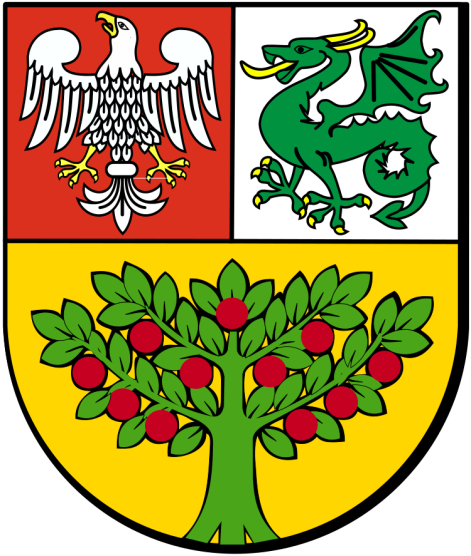 Sierpień 2023ZLECENIODAWCA: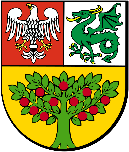 POWIAT GRÓJECKI - STAROSTWO POWIATOWE W GRÓJCU
ul. Piłsudskiego 59, 05-600 Grójec
tel.: 48 665 11 00 faks: 48 665 11 47
e-mail: starostwo@grojec.pl,
www.grojec.plZLECENIOBIORCA: 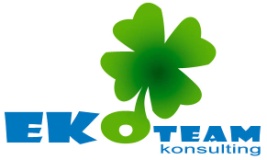 EKO – TEAM KONSULTING,
ul. Goleszowska 16/125, 43-300 Bielsko-Biała
tel.: 33 486 53 53, faks: 33 486 54 54, kom. 513 100 869
e-mail: biuro@eko-team.com.pl,
www.eko-team.com.plAUTORZY OPRACOWANIA:Agnieszka ChylakSebastian KulikowskiSpis tabelTabela 1 Stan realizacji zadań własnych w zakresie ochrony klimatu i jakości powietrza	9Tabela 2 Stan realizacji zadań monitorowanych w zakresie ochrony klimatu i jakości powietrza	17Tabela 3 Stan realizacji zadań własnych w zakresie zagrożeń hałasem	26Tabela 4 Stan realizacji zadań monitorowanych w zakresie zagrożeń hałasem	26Tabela 5 Stan realizacji zadań własnych w zakresie promieniowania elektromagnetycznego	29Tabela 6 Stan realizacji zadań monitorowanych w zakresie promieniowania elektromagnetycznego	29Tabela 7 Stan realizacji zadań własnych w zakresie gospodarowania wodami	30Tabela 8 Stan realizacji zadań monitorowanych w zakresie gospodarowania wodami	31Tabela 9 Stan realizacji zadań własnych w zakresie gospodarki wodno – ściekowej	40Tabela 10 Stan realizacji zadań monitorowanych w zakresie gospodarki wodno – ściekowej	41Tabela 11 Stan realizacji zadań własnych w zakresie zasobów geologicznych	47Tabela 12 Stan realizacji zadań monitorowanych w zakresie zasobów geologicznych	47Tabela 13 Stan realizacji zadań własnych w zakresie gleb	49Tabela 14 Stan realizacji zadań monitorowanych w zakresie gleb	50Tabela 15 Stan realizacji zadań własnych w zakresie gospodarki odpadami i zapobieganie powstawania odpadów	52Tabela 16 Stan realizacji zadań monitorowanych w zakresie gospodarki odpadami i zapobiegania powstawania odpadów	52Tabela 17 Stan realizacji zadań własnych dotyczących zasobów przyrodniczych	55Tabela 18 Stan realizacji zadań monitorowanych w zakresie zasobów przyrodniczych	57Tabela 19 Stan realizacji zadań własnych w zakresie poważnych awarii przemysłowych	62Tabela 20 Stan realizacji zadań monitorowanych w zakresie poważnych awarii przemysłowych	62Tabela 21 Koszty zadań własnych Powiatu Grójeckiego w latach 2021 - 2022	65Tabela 22 Wskaźniki realizacji Programu ochrony środowiska dla Powiatu Grójeckiego	67WstępPodstawą prawną Raportu z realizacji Programu Ochrony Środowiska dla Powiatu Grójeckiego za lata 2021 – 2022 (zwanego dalej Raportem) jest art. 18 ust. 2 ustawy z dnia 27 kwietnia 2001 r. Prawo ochrony środowiska. Zgodnie z wyżej wymienionym przepisem organ wykonawczy powiatu sporządza co 2 lata raport z wykonania programu ochrony środowiska dla powiatu i przedstawia go radzie powiatu.Zarząd Powiatu Grójeckiego wykonując ustawowy obowiązek wynikający z zapisu art.17 ust.1 ustawy z dnia 27 kwietnia 2001 roku Prawo Ochrony Środowiska, w 2016 roku przygotował dokument pn. „Program ochrony środowiska dla Powiatu Grójeckiego do roku 2022”, który został przyjęty uchwałą Rady Powiatu Grójeckiego nr XXXIV/212/2017 z dnia 14 lutego 2017 roku.W celu weryfikacji zamierzeń przewidzianych w/w dokumencie Powiat zlecił opracowanie Raportu z realizacji „Programu ochrony środowiska dla powiatu grójeckiego do roku 2022” obejmujący lata 2021 – 2022 i zawiera:analizę realizacji przedsięwzięć planowanych do realizacji,ocenę stopnia realizacji celów ekologicznych,ocenę rozbieżności pomiędzy przyjętymi celami i działaniami, a ich wykonaniem,analizę efektywności programu w oparciu o wskaźniki w nim określone.Przy opracowaniu niniejszego Raportu wykorzystano materiały i informacje dotyczące stanu środowiska na terenie powiatu grójeckiego uzyskane z następujących instytucji:dane udostępnione przez Starostwo Powiatowe,dane udostępnione przez Gminy i Miasta powiatu grójeckiego,Powiatowy Zarząd Dróg w Grójcu,Mazowiecki Zarząd Dróg Wojewódzkich w Warszawie,Generalna Dyrekcja Dróg Krajowych i Autostrad Oddział w Warszawie,Państwowe Gospodarstwo Wodne Wody Polskie Regionalny Zarząd Gospodarki Wodnej w Warszawie,Regionalny Dyrektor Ochrony Środowiska w Warszawie,Urząd Marszałkowski Województwa Mazowieckiego,Mazowiecki Wojewódzki Inspektor Ochrony Środowiska,PKP Polskie Linie Kolejowe S.A.,Polska Spółka Gazownictwa Sp. z o.o., Oddział w Warszawie,Nadleśnictwo Grójec,przedsiębiorców z terenu powiatu grójeckiego.2.	Ogólna charakterystyka powiatu grójeckiegoPowiat grójecki położony jest w południowej części województwa mazowieckiego. Jego zachodnia granica stanowi jednocześnie granicę z województwem łódzkim.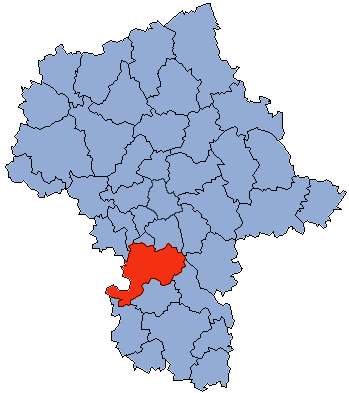 Rysunek 1 Lokalizacja powiatu grójeckiego na tle województwa mazowieckiegoŹródło: pl.wikipedia.orgPowiat grójecki graniczy z 8 powiatami województwa mazowieckiego: przysuskim, białobrzeskim, kozienickim, garwolińskim, otwockim, piaseczyńskim, grodziskim, żyrardowskim i z 3 powiatami województwa łódzkiego: tomaszowskim, rawskim, opoczyńskim.Powiat grójecki tworzy 10 gmin: 4 gminy miejsko-wiejskie (Grójec, Warka, Nowe Miasto nad Pilicą, Mogielnica) i 6 gmin wiejskich (Belsk Duży, Błędów, Chynów, Goszczyn, Jasieniec, Pniewy). Powiat grójecki ma korzystne położenie komunikacyjne. Leży na skrzyżowaniu drogi krajowej nr 7 (pokrywającej się z transeuropejską trasą E77) i drogi krajowej nr 50. Wschodni kraniec powiatu przecina także droga krajowa 79. Przez wschodnią część terenu powiatu przebiega ważna krajowa linia kolejowa: Centralna Magistrala Kolejowa (Gdynia-Kraków).Lokalizacja Grójca przy drodze krajowej Warszawa-Kraków, a w głównej mierze sąsiedztwo Warszawy sprawia, że powiat grójecki jest miejscem rozwoju także różnych sektorów działalności gospodarczej. Pod względem liczby podmiotów gospodarczych powiat grójecki znajduje się na 10 miejscu wśród 37 powiatów ziemskich na terenie województwa. Większą liczbę podmiotów mają przede wszystkim powiaty położone w bezpośrednim zasięgu aglomeracji warszawskiej, w których granicach znajdują się duże miasta satelitarne Warszawy.Powiat grójecki jest również atrakcyjny pod względem turystycznym. Obszar atrakcyjności turystycznej to przede wszystkim dolina Pilicy wzdłuż południowej granicy powiatu oraz rezerwaty przyrody w centralnej części powiatu w gminach: Belsk Duży, Pniewy, Grójec, Mogielnica. Powiat obejmuje swoim zasięgiem obszar o łącznej powierzchni 1 268 km2, co stanowi ok. 3,6% całkowitej powierzchni województwa mazowieckiego. Największymi gminami pod względem powierzchni są Warka – 16% powierzchni powiatu i Nowe Miasto nad Pilicą – 13% powierzchni powiatu. Najmniejszą z gmin jest Gmina Goszczyn – zajmuje 5% powierzchni powiatu. W krajobrazie powiatu dominują bezjeziorne, zdenudowane równiny zbudowane z glin morenowych 
i piasków urozmaicone żwirowymi ostańcami moren i kemów starszych zlodowaceń. W morfologii zaznaczają się ponadto rozległe, kotlinowe obniżenia oraz tarasy dolin rzecznych Wisły i Pilicy, 
z licznymi zespołami wydm. Wysokości bezwzględne w granicach powiatu tylko lokalnie przekraczają 200 m n.p.m. Lokalne cieki powierzchniowe (Jeziorka, Kraska, Czarna, Mogielanka, Dylewka, Lubienka, Rokitna) odprowadzają wody w kierunku północno-wschodnim do Wisły, bądź południowo-wschodnim do Pilicy. Podstawową dziedziną gospodarki w powiecie jest rolnictwo, przy czym głównym kierunkiem produkcji rolnej jest sadownictwo. Sady stanowią około 33% użytków rolnych na terenie powiatu. 
Wg stanu na koniec 2022 roku Powiat Grójecki zamieszkiwało 97 395 mieszkańców spośród tej liczby 50,8% stanowiły kobiety, a 49,2% mężczyźni. W latach 2002-2022 liczba mieszkańców zmalała o 8,8%. Średni wiek mieszkańców wynosił 41,8 lat i był porównywalny ze średnim wiekiem mieszkańców województwa mazowieckiego oraz całej Polski. Przewidywana liczba mieszkańców powiatu grójeckiego w 2050 roku powinna wynieść 92 912. Powiat grójecki ma ujemny przyrost naturalny wynoszący -339. Odpowiada to przyrostowi naturalnemu -3,47 na 1000 mieszkańców powiatu grójeckiego. W 2022 roku urodziło się 874 dzieci, w tym 47,5% dziewczynek i 52,5% chłopców. Współczynnik dynamiki demograficznej, czyli stosunek liczby urodzeń żywych do liczby zgonów wyniósł 0,72 i był znacznie niższy od średniej dla województwa oraz nieznacznie wyższy od współczynnika dynamiki demograficznej dla całego kraju. W 2022 roku zarejestrowano 1 035 zameldowań w ruchu wewnętrznym oraz 973 wymeldowań, w wyniku czego saldo migracji wewnętrznych wyniosło dla powiatu grójeckiego 62. W tym samym roku 16 osób zameldowało się z zagranicy oraz zarejestrowano 4 wymeldowań za granicę – co dało to saldo migracji zagranicznych wynoszące 12. 58,5% mieszkańców powiatu grójeckiego było w wieku produkcyjnym, 19,3% w wieku przedprodukcyjnym, a 22,2% mieszkańców osiągnęło wiek poprodukcyjny.W powiecie grójeckim na 1000 mieszkańców pracowało 459 osób, była to liczba nieznacznie wyższa od wartości dla województwa mazowieckiego oraz znacznie wyższa od wartości dla całego kraju. Bezrobocie rejestrowane w powiecie grójeckim wynosiło w 2022 roku 2,4% (2,4% wśród kobiet i 2,4% wśród mężczyzn). Wśród aktywnych zawodowo mieszkańców powiatu grójeckiego 11 429 osób wyjeżdżało do pracy do innych gmin, a 6 094 pracujących przyjeżdżało do pracy spoza gminy - tak więc saldo przyjazdów i wyjazdów do pracy wyniosło -5 335. 39,6% aktywnych zawodowo mieszkańców powiatu grójeckiego pracowało w sektorze rolniczym (rolnictwo, leśnictwo, łowiectwo i rybactwo), 27,0% w przemyśle i budownictwie, a 12,8% w sektorze usługowym (handel, naprawa pojazdów, transport, zakwaterowanie i gastronomia, informacja i komunikacja) oraz 1,6% w sektorze finansowym (działalność finansowa i ubezpieczeniowa, obsługa rynku nieruchomości).Cele środowiskowe określone Programem Ochrony Środowiska dla Powiatu Grójeckiego do roku 2022Przy zastosowaniu wielu kryteriów środowiskowych, społecznych i gospodarczych w czasie opracowywania „Programu Ochrony Środowiska dla Powiatu Grójeckiego do roku 2022” dokonano wyboru celów w zakresie poszczególnych obszarów interwencji, są to głównie:Obszar interwencji:	Ochrona klimatu i jakości powietrzaCele:Poprawa jakości powietrza przy zapewnieniu bezpieczeństwa energetycznego w kontekście zmian klimatuOsiągnięcie poziomu celu długoterminowego dla ozonuObszar interwencji:	Zagrożenia hałasemCel:Poprawa klimatu akustycznego w powiecie grójeckim Obszar interwencji:	Pola elektromagnetyczneCel:Utrzymanie dotychczasowego stanu braku zagrożeń ponadnormatywnym promieniowaniem elektromagnetycznymObszar interwencji:	Gospodarowanie wodamiCele:Osiągnięcie dobrego stanu jednolitych części wód powierzchniowych i podziemnychOchrona przed zjawiskami ekstremalnymi związanymi z wodąObszar interwencji:	Gospodarka wodno-ściekowaCel:Prowadzenie racjonalnej gospodarki wodno-ściekowejObszar interwencji:	Zasoby geologiczneCel:Racjonalne gospodarowanie zasobami geologicznymiObszar interwencji:	GlebyCel:Ochrona gleb przed negatywnym oddziaływaniem antropogenicznym, erozją oraz niekorzystnymi zmianami klimatuObszar interwencji:	Gospodarka odpadami i zapobieganie powstawaniu odpadówCel:Gospodarowanie odpadami zgodnie z hierarchią sposobów postępowania z odpadami, uwzględniając zrównoważony rozwój województwa mazowieckiegoObszar interwencji:	Zasoby przyrodniczeCele:Ochrona różnorodności biologicznej oraz krajobrazowejProwadzenie trwale zrównoważonej gospodarki leśnejZwiększanie lesistościObszar interwencji:	Zagrożenia poważnymi awariamiCel:Ograniczenie ryzyka wystąpienia poważnych awarii przemysłowych oraz minimalizacja ich skutkówStopień realizacji działań w latach 2021-2022Ochrona klimatu i jakości powietrzaW zakresie ochrony klimatu i jakości powietrza w „Programie Ochrony Środowiska dla Powiatu Grójeckiego do roku 2022” założono realizację 55 zadań, z czego:  26 własnych, 29 monitorowanych.W poniższych tabelach zestawiono stan realizacji zadań dotyczących ochrony klimatu i jakości powietrza na terenie powiatu grójeckiego w latach 2021 – 2022 w zakresie zadań własnych (tabela nr 1) oraz zadań monitorowanych (tabela nr 2).Tabela 1 Stan realizacji zadań własnych w zakresie ochrony klimatu i jakości powietrzaŹródło: opracowanie własne na podstawie danych ze Starostwa Powiatowego w Grójcu, 2023W ramach zadań własnych realizowano 10 zadań, realizacji 14 zadań nie rozpoczęto z uwagi na fakt, że okres ich realizacji przewidziano w późniejszym czasie, 1 zadanie zrealizowano w poprzednim okresie sprawozdawczym, 1 zadanie realizowane będzie od kolejnego okresu sprawozdawczego tj. w 2023 r.Tabela 2 Stan realizacji zadań monitorowanych w zakresie ochrony klimatu i jakości powietrza Źródło: opracowanie własne na podstawie danych z urzędów miast i gmin z terenu powiatu grójeckiego oraz instytucji działających w zakresie szeroko pojętej ochrony środowiska, 2023Zagrożenia hałasemW zakresie zagrożeń hałasem w „Programie Ochrony Środowiska dla Powiatu Grójeckiego do roku 2022” założono realizację 14 zadań, z czego:  3 własne, 11 monitorowanych.W poniższych tabelach zestawiono stan realizacji zadań dotyczących zagrożeń hałasem na terenie powiatu grójeckiego w latach 2021 – 2022 w zakresie zadań własnych (tabela nr 3) oraz zadań monitorowanych (tabela nr 4).Tabela 3 Stan realizacji zadań własnych w zakresie zagrożeń hałasemŹródło: opracowanie własne na podstawie danych ze Starostwa Powiatowego w Grójcu, 2023W ramach zadań własnych realizowano 2 zadania ciągłe, a realizację 1 zadania przesunięto na kolejny okres raportowania.Tabela 4 Stan realizacji zadań monitorowanych w zakresie zagrożeń hałasemŹródło: opracowanie własne na podstawie danych z urzędów gmin i miast z terenu powiatu grójeckiego oraz instytucji działających w zakresie szeroko pojętej ochrony środowiska, 2023W ramach zadań monitorowanych podjęto działania w zakresie realizacji 8 zadań, nie podjęto żadnych działań w zakresie realizacji 1 zadania, z kolei nie udało się uzyskać stosownych informacji o realizacji działań w zakresie 2 zadań monitorowanych.Promieniowanie elektromagnetyczneW zakresie promieniowania elektromagnetycznego w „Programie Ochrony Środowiska dla Powiatu Grójeckiego do roku 2022” założono realizację 5 zadań, z czego:  1 własne, 4 monitorowane.W poniższych tabelach zestawiono stan realizacji zadań dotyczących promieniowania elektromagnetycznego na terenie powiatu grójeckiego w latach 2021 – 2022 w zakresie zadań własnych (tabela nr 5) oraz zadań monitorowanych (tabela nr 6).Tabela 5 Stan realizacji zadań własnych w zakresie promieniowania elektromagnetycznegoŹródło: opracowanie własne na podstawie danych ze Starostwa Powiatowego w Grójcu, 2023W ramach zadań własnych realizowano 1 zadanie w trybie ciągłym.Tabela 6 Stan realizacji zadań monitorowanych w zakresie promieniowania elektromagnetycznegoŹródło: opracowanie własne na podstawie danych z urzędów miast i gmin z terenu powiatu grójeckiego oraz instytucji działających w zakresie szeroko pojętej ochrony środowiska, 2023W ramach zadań monitorowanych realizowano działania w ramach 2 zadania, w tym jedno dotyczyło monitoringu natężenia promieniowanie elektromagnetycznego na terenach gmin Grójec, Warka, Mogielnica i Nowe Miasto nad Pilicą.Gospodarowanie wodamiW zakresie gospodarowania wodami w „Programie Ochrony Środowiska dla Powiatu Grójeckiego do roku 2022” założono realizację 39 zadań, z czego:  5 własnych, 34 monitorowane.W poniższych tabelach zestawiono stan realizacji zadań dotyczących gospodarowania wodami na terenie powiatu grójeckiego w latach 2021 – 2022 w zakresie zadań własnych (tabela nr 7) oraz zadań monitorowanych (tabela nr 8).Tabela 7 Stan realizacji zadań własnych w zakresie gospodarowania wodamiŹródło: opracowanie własne na podstawie danych ze Starostwa Powiatowego w Grójcu, 2023W ramach zadań własnych zrealizowano 1 zadanie. Trzy zadania w wyniku zmian w przepisach prawa przestało być zadaniem własnym. Tabela 8 Stan realizacji zadań monitorowanych w zakresie gospodarowania wodamiŹródło: opracowanie własne na podstawie danych z urzędów miast i gmin z terenu powiatu grójeckiego  oraz instytucji działających w zakresie szeroko pojętej ochrony środowiska, 2023W ramach zadań monitorowanych realizowano 9 zadań monitorowanych, 3 zadania zostały zrealizowanych w poprzednim okresie sprawozdawczym, 12 zadań nie realizowano lub nie pozyskano danych potwierdzających ich realizację bądź jej brak. Gospodarka wodno – ściekowaW zakresie gospodarki wodno - ściekowej w „Programie Ochrony Środowiska dla Powiatu Grójeckiego do roku 2022” założono realizację 21 zadań, z czego:  9 własnych, 12 monitorowanych.W poniższych tabelach zestawiono stan realizacji zadań dotyczących gospodarki wodno – ściekowej na terenie powiatu grójeckiego w latach 2021 – 2022 w zakresie zadań własnych (tabela nr 9) oraz zadań monitorowanych (tabela nr 10).Tabela 9 Stan realizacji zadań własnych w zakresie gospodarki wodno – ściekowejŹródło: opracowanie własne na podstawie danych ze Starostwa Powiatowego w Grójcu, 2023W ramach zadań własnych realizowano 4 zadania, nie realizowano 5 działań w ramach  zadań własnych.Tabela 10 Stan realizacji zadań monitorowanych w zakresie gospodarki wodno – ściekowejŹródło: opracowanie własne na podstawie danych urzędów miast i gmin z terenu powiatu grójeckiego oraz instytucji działających w zakresie szeroko pojętej ochrony środowiska, 2023W ramach zadań monitorowanych realizowano 9 zadań, a w przedmiocie realizacji pozostałych zadań nie uzyskano informacji.Zasoby geologiczneW zakresie zasobów geologicznych w „Programie Ochrony Środowiska dla Powiatu Grójeckiego do roku 2022” założono realizację 10 zadań, z czego:  5 własnych, 5 monitorowanych.W poniższych tabelach zestawiono stan realizacji zadań dotyczących zasobów geologicznych na terenie powiatu grójeckiego w latach 2021 – 2022 w zakresie zadań własnych (tabela nr 11) oraz zadań monitorowanych (tabela nr 12).Tabela 11 Stan realizacji zadań własnych w zakresie zasobów geologicznychŹródło: opracowanie własne na podstawie danych ze Starostwa Powiatowego w Grójcu, 2023W ramach zadań własnych zrealizowano wszystkie zadania.Tabela 12 Stan realizacji zadań monitorowanych w zakresie zasobów geologicznychŹródło: opracowanie własne na podstawie danych urzędów miast i gmin z terenu powiatu grójeckiego oraz instytucji działających w zakresie szeroko pojętej ochrony środowiska, 2023W ramach zadań monitorowanych realizowano 1 zadanie, kolejne nie było realizowane z uwagi na brak takiej potrzeby, a w przedmiocie realizacji pozostałych 3 zadań monitorowanych nie uzyskano żadnych informacji o ewentualnych działaniach.GlebyW zakresie gleb w „Programie Ochrony Środowiska dla Powiatu Grójeckiego do roku 2022” założono realizację 21 zadań, z czego:  9 własnych, 12 monitorowanych.W poniższych tabelach zestawiono stan realizacji zadań dotyczących gleb na terenie powiatu grójeckiego w latach 2020 – 2021 w zakresie zadań własnych (tabela nr 13) oraz zadań monitorowanych (tabela nr 14).Tabela 13 Stan realizacji zadań własnych w zakresie glebŹródło: opracowanie własne na podstawie danych ze Starostwa Powiatowego w Grójcu, 2023W ramach zadań własnych realizowano 6 zadań,1 zadanie nie było realizowane, a w przedmiocie realizacji ostatniego z wyznaczonych nie uzyskano żadnych informacji o ewentualnych działaniach.Tabela 14 Stan realizacji zadań monitorowanych w zakresie glebŹródło: opracowanie własne na podstawie danych z urzędów miast i gmin z terenu powiatu grójeckiego oraz instytucji działających w zakresie szeroko pojętej ochrony środowiska, 2023W ramach zadań monitorowanych realizowano 3 zadania, a w przedmiocie realizacji 9 z nich nie uzyskano żadnych informacji o ewentualnych podjętych działaniach.Gospodarka odpadami i zapobieganie powstawaniu odpadówW zakresie gospodarki odpadami i zapobiegania powstawania odpadów w „Programie Ochrony Środowiska dla Powiatu Grójeckiego do roku 2022” założono realizację 15 zadań, z czego:  2 własne, 13 monitorowanych.W poniższych tabelach zestawiono stan realizacji zadań dotyczących gospodarki odpadami i zapobiegania powstawania odpadów na terenie powiatu grójeckiego w latach 2021 – 2022 w zakresie zadań własnych (tabela nr 15) oraz zadań monitorowanych (tabela nr 16).Tabela 15 Stan realizacji zadań własnych w zakresie gospodarki odpadami i zapobieganie powstawania odpadówŹródło: opracowanie własne na podstawie danych ze Starostwa Powiatowego w Grójcu, 2023W ramach zadań własnych realizowano 1 zadanie, a kolejne nie było realizowane z uwagi na brak takiej potrzeby. Tabela 16 Stan realizacji zadań monitorowanych w zakresie gospodarki odpadami i zapobiegania powstawania odpadówŹródło: opracowanie własne na podstawie danych z urzędów miast i gmin z terenu powiatu grójeckiego oraz instytucji działających w zakresie szeroko pojętej ochrony środowiska, 2023Łącznie z terenu gmin powiatu grójeckiego odebrano w 2022 roku 27 384,66 Mg odpadów komunalnych (28 621 Mg w 2020 r., 27 641 Mg w 2019 r.) Masa wytworzonych odpadów na mieszkańca, odebranych z terenu gmin należących do powiatu grójeckiego wyniosła 281 kg tj. o 60 kg więcej niż w poprzednim okresie sprawozdawczym (w 2020 r. 221 kg na osobę). Oprócz systemu zbierania zmieszanych odpadów komunalnych na terenie powiatu istnieje system selektywnego zbierania odpadów. Selektywnie zbierane są odpady opakowaniowe: papier i tektura, szkło, tworzywa sztuczne z metalami, odpady ulegające biodegradacji, odpady niebezpieczne, baterie i akumulatory, zużyty sprzęt elektryczny i elektroniczny, odpady wielkogabarytowe.W 2022 r. na terenie powiatu grójeckiego zebrano selektywnie 8 013,78 Mg odpadów tj. papier i tektura, szkło, tworzywa sztuczne, metale, tekstylia, niebezpieczne. W porównaniu do roku 2020 odnotowano wzrost o ponad 16% odpadów zebranych selektywnie. Gminy powiatu grójeckiego corocznie przeprowadzają różnorakie kontrole mieszkańców mające na celu uszczelnienie systemu gospodarki odpadami, a także zwiększenie skuteczności selektywnych zbiórek odpadów. Kontrole dotyczą składania deklaracji śmieciowych, zawierania umów na wywóz nieczystości ciekłych, spalania odpadów w kotłowniach domowych, a także składowania odpadów na posesjach. Ponadto na terenie powiatu grójeckiego prowadzono działania związane z usuwaniem wyrobów zawierających azbest i tak do 2022 roku zgodnie z bazą azbestową usunięto z terenu powiatu grójeckiego 6 078 810 Mg odpadów zawierających azbest.W ramach zadań monitorowanych realizowano 6 zadań monitorowanych, 6 zadań nie było realizowanych, a w przedmiocie realizacji 1 zadania nie uzyskano żadnych informacji o ewentualnych działaniach. Ponadto realizowano zadanie nieujęte w harmonogramie zadań „Programu…” w postaci działań związanych z usuwaniem odpadów zawierających azbest.Zasoby przyrodnicze W zakresie zasobów przyrodniczych w „Programie Ochrony Środowiska dla Powiatu Grójeckiego do roku 2022” założono realizację 39 zadań, z czego:  11 własnych, 27 monitorowanych.W poniższych tabelach zestawiono stan realizacji zadań dotyczących zasobów przyrodniczych na terenie powiatu grójeckiego w latach 2021 – 2022 w zakresie zadań własnych (tabela nr 17) oraz zadań monitorowanych (tabela nr 18).Tabela 17 Stan realizacji zadań własnych dotyczących zasobów przyrodniczych Źródło: opracowanie własne na podstawie danych ze Starostwa Powiatowego w Grójcu, 2023W ramach zadań własnych realizowano 6 zadań, a kolejne 5 zadania nie były realizowane w okresie raportowania.Tabela 18 Stan realizacji zadań monitorowanych w zakresie zasobów przyrodniczych Źródło: opracowanie własne na podstawie danych z urzędów miast i gmin z terenu powiatu grójeckiego oraz instytucji działających w zakresie szeroko pojętej ochrony środowiska, 2023W ramach zadań monitorowanych realizowano 16 zadań, 2 zadania zrealizowano w poprzednim okresie sprawozdawczym, a w przedmiocie realizacji 9 z wyznaczonych zadań monitorowanych nie uzyskano żadnych informacji o ewentualnych działaniach.Poważne awarie przemysłoweW zakresie poważnych awarii przemysłowych w „Programie Ochrony Środowiska dla Powiatu Grójeckiego do roku 2022” założono realizację 8 zadań, z czego:  1 własne, 6 monitorowanych.W poniższych tabelach zestawiono stan realizacji zadań dotyczących poważnych awarii przemysłowych na terenie powiatu grójeckiego w latach 2021 – 2022 w zakresie zadań własnych (tabela nr 19) oraz zadań monitorowanych (tabela nr 20).Tabela 19 Stan realizacji zadań własnych w zakresie poważnych awarii przemysłowychŹródło: opracowanie własne na podstawie danych ze Starostwa Powiatowego w Grójcu, 2023Tabela 20 Stan realizacji zadań monitorowanych w zakresie poważnych awarii przemysłowychŹródło: opracowanie własne na podstawie danych z urzędów miast i gmin z terenu powiatu grójeckiego oraz instytucji działających w zakresie szeroko pojętej ochrony środowiska, 2023W ramach zadań monitorowanych realizowano 5 zadań, a w przedmiocie realizacji jednego z wyznaczonych nie uzyskano żadnych informacji o ewentualnych działaniach.Koszty poniesione na realizację zadań ujętych w Programie ochrony środowiska dla powiatu grójeckiegoW latach 2021– 2022 realizowanych było wiele zadań własnych przez Powiat Grójecki, zadania te 
w kwestii inwestycyjnej dotyczyły przede wszystkim modernizacji dróg powiatowych, a co za tym idzie wpływały na jakość powietrza atmosferycznego, klimat akustyczny oraz sposób gospodarowania wodami.Większość z nich finansowana była ze środków własnych, nie mniej jednak niektóre środki pochodziły ze źródeł zewnętrznych, w tym w ramach pomocy udzielanej przez jednostki samorządu terytorialnego z terenu powiatu grójeckiego.W tabeli nr 21 zestawiono wszystkie obszary interwencji, w ramach których określono zadania własne Powiatu Grójeckiego zaplanowane do realizacji bądź zrealizowane w okresie sprawozdawczym 2021– 2022 wraz z podaniem kosztów ich realizacji.Tabela 21 Koszty zadań własnych Powiatu Grójeckiego w latach 2021 - 2022Źródło: opracowanie własne na podstawie danych uzyskanych do opracowania Raportu.Na realizację celów związanych z wszystkimi obszarami działań ujętymi w „Programie ochrony środowiska dla Powiatu Grójeckiego do roku 2022” wydatkowano łącznie w okresie raportowania środki w wysokości 51 897 809,70 zł. Najwyższe nakłady finansowe przeznaczono na ochronę klimatu i jakości powietrza (51 883 445,70 zł).Przy czym należy także zaznaczyć, że w ramach prowadzonych inwestycji drogowych realizowane są także działania związane z kanalizacją deszczową i odwodnieniem co wpisuje się w gospodarowanie wodami. W tabeli nie wykazano kosztów administracyjnych, ale należy zaznaczyć, że ponoszone one są w ramach każdego priorytetu.  Ocena stopnia realizacji Programu ochrony środowiskaW celu wspomagania procesu monitorowania postępów w realizacji Programu opracowano wskaźniki realizacji Programu ochrony środowiska. Wskaźniki te wskazują na tendencję zmian, jakie następują w cyklach dwuletnich na obszarze powiatu grójeckiego.W kolumnach tabeli nr 22 umieszczono wartości wskaźników z okresu realizacji „Programu ochrony środowiska dla Powiatu Grójeckiego do roku 2022”, a następnie porównano je ze stanem aktualnym – na koniec 2018 roku. Stan aktualny został określony na podstawie danych otrzymanych ze Starostwa Powiatowego w Grójcu Urzędów Miast i Gmin oraz z danych GUS.Tabela 22 Wskaźniki realizacji Programu ochrony środowiska dla Powiatu GrójeckiegoŹródło: opracowanie własne, 2023Legenda:b/d	brak danych→ 	brak zmian w stosunku do roku bazowego↑ 	poprawa w stosunku do roku bazowego↓ 	pogorszenie w stosunku do roku bazowego* 	brak możliwości określenia tendencji zmianAnalizując zmiany wskaźników można zauważyć, w których dziedzinach środowiskowych odnotowano znaczący progres, a gdzie należy zintensyfikować działania celem zachowania środowiska w stanie niepogorszonym bądź lepszym.W zakresie ochrony klimatu i jakości powietrza odnotowano wzrost liczby odbiorców ogrzewających budynki mieszkalne z wykorzystaniem gazu sieciowego. Wzrosła także ilość sprzedawanej energii cieplnej oraz emisja zanieczyszczeń gazowych z zakładów szczególnie uciążliwych, przy zmniejszeniu emisja zanieczyszczeń pyłowych z zakładów szczególnie uciążliwych Odnotowano znaczny wzrost długość eksploatowanych ścieżek rowerowych. Przeprowadzona ocena jakości powietrza w 2022 roku wykazała, że nie został przekroczony w żadnej strefie w województwie mazowieckim, w tym w powiecie grójeckim poziom dopuszczalny pyłu zawieszonego PM2,5 dla fazy II (20 μg/m3) oraz dla fazy I (25 μg/m3). W latach wcześniejszych takie przekroczenia występowały. Poziom dopuszczalny dla fazy II – został przekroczony w 2021 roku na obszarze województwa mazowieckiego w trzech strefach, w tym w powiecie grójeckim, natomiast poziom dopuszczalny dla fazy I nie został przekroczony. Oznacza to poprawę jakości powietrza w zakresie pyłu zawieszonego PM2,5 w 2022 roku w porównaniu do roku 2021.Największym problemem w skali województwa mazowieckiego, w tym powiatu grójeckiego (stacja Belsk) są podwyższone stężenia benzo(a)pirenu zawartego w pyle zawieszonym PM10. Podobnie jak w latach poprzednich, wysokie wartości stężeń tego zanieczyszczenia rejestrowano w okresach grzewczych (styczeń-marzec, październik-grudzień). Przekroczenie poziomu docelowego benzo(a)pirenu zawartego w pyle zawieszonym PM10 zarejestrowano w 2022 r. na połowie stacji pomiarowych w województwie mazowieckim. Główną przyczyną przekroczeń była emisja pochodzącą z indywidualnego ogrzewania budynków. W związku z powyższym strefę mazowiecką, w tym teren powiatu grójeckiego zakwalifikowano do następujących klas z uwzględnieniem kryteriów ustanowionych w celu ochrony zdrowia ludzi:do klasy D2 z uwagi na przekroczony poziom celu długoterminowego ozonu ze względu na ochronę zdrowia ludzi oraz w odniesieniu do kryterium ochrony roślin. Poziom celu długoterminowego, zgodnie z przepisami prawa, powinien być dotrzymany od 2020 roku,do klasy C zakwalifikowano strefę ze względu na przekroczenia poziomu docelowego benzo(a)pirenu w pyle zawieszonym PM10,do klasy A dla pozostałych zanieczyszczeń tj. dwutlenku siarki, pyłu zawieszonego PM2,5, tlenku węgla, benzenu, ołowiu, arsenu, kadmu oraz niklu w pyle zawieszonym PM10, tlenków azotu, odpowiednio poziomy dopuszczalne lub docelowe na terenie wszystkich stref województwa mazowieckiego zostały dotrzymane. Pomiary hałasu przemysłowego w 2021 roku wykonano w ramach oceny akustycznej województwa mazowieckiego w 1 punkcie usytuowanym w powiecie grójeckim. Stwierdzono przekroczenie dopuszczalnego poziomu hałasu. Maksymalne przekroczenia stwierdzono dla pory nocnej 10,1 – 15 dB oraz w porze dziennej 0,1-5 dB. Na terenie powiatu grójeckiego badania w ramach monitoringu poziomu pól elektromagnetycznych w środowisku prowadzono w latach 2021 - 2022 w 5 punktach pomiarowych w ramach stałej sieci monitoringu. Średnia arytmetyczna natężenia pola elektromagnetycznego z pomiarów wykonanych w latach 2021-2022 na powiatu grójeckiego wyniosła 0,71 [V/m]. W wyniku przeprowadzonych pomiarów nie stwierdzono przekroczeń wartości dopuszczalnych pól elektromagnetycznych w środowisku (wartość wskaźnika WME w żadnym z punktów nie przekroczyła wartości 1). Średni poziom pól elektromagnetycznych na terenie województwa mazowieckiego, wyznaczony na podstawie wszystkich pomiarów wykonanych w 2022 roku, wyniósł 0,55 V/m, a średnia natężenia PEM w stałej sieci monitoringu wyniosła 0,7 V/m.Zwiększeniu uległo zużycie wody na potrzeby przemysłu, tak jak i zużycie wody na potrzeby gospodarki narodowej i ludności ogółem.W 2022 roku w ramach monitoringu wód podziemnych badania przeprowadzono w 4 punktach, 75% wód podziemnych otrzymało II i III klasę jakości (wody dobrej i zadowalającej jakości), pozostała część zaklasyfikowana została do IV klasy tj. wody o niezadowalającej jakości. W stosunku do poprzedniego okresu rozliczeniowego zaobserwowano poprawę jakości wód w wybranych punktach badawczych.Z uwagi na zmiany organizacyjne po wejściu nowej ustawy prawo wodne nie uzyskano informacji o efektach rzeczowych w zakresie obwałowań. Brak jest możliwości określenia tendencji zmian dla wskaźników przyjętych dla gleb, z uwagi na nieuzyskanie takich danych. W zakresie gospodarki odpadami i zapobiegania powstawania odpadów najważniejszy ze wskaźników, tj. masa odebranych niesegregowanych odpadów komunalnych odnotował spadkową tendencję – mieszkańcy powiatu więcej generują odpadów niż w roku bazowym. Na plus należy wskazać, że w okresie raportowania unieszkodliwiono znaczną ilość odpadów zawierających azbest. Nie uległy zmianie wartości bazowe wskaźnika w zakresie zagrożeń poważnymi awariami – nie odnotowano na terenie powiatu zdarzeń wystąpienia poważnej awarii.PodsumowanieW 2023 roku przypada termin opracowania drugiego Raportu z realizacji „Programu ochrony środowiska dla Powiatu Grójeckiego do roku 2022”, który został przyjęty uchwałą Rady Powiatu Grójeckiego nr XXXIV/212/2017 z dnia 14 lutego 2017 roku. Okres sprawozdawczy Raportu obejmuję lata 2021-2022. Obowiązek ten wynika z art. 18 ust. 2 ustawy z dnia 27 kwietnia 2001 r. Prawo ochrony środowiska. Zgodnie z wyżej wymienionym przepisem organ wykonawczy powiatu sporządza co 2 lata raport z wykonania programu ochrony środowiska dla powiatu i przedstawia go radzie powiatu.Raport z Programu ochrony środowiska został przygotowany w celu weryfikacji zamierzeń, inwestycji oraz działań edukacyjnych przewidzianych w „Programie ochrony środowiska dla powiatu grójeckiego do roku 2022”. Niniejszy Raport zawiera:analizę realizacji przedsięwzięć planowanych do realizacji,ocenę stopnia realizacji celów ekologicznych,ocenę rozbieżności pomiędzy przyjętymi celami i działaniami, a ich wykonaniem,analizę efektywności programu w oparciu o wskaźniki w nim określone.Zawartość Raportu została podzielona na rozdziały zgodnie z „Programem ochrony środowiska dla powiatu grójeckiego do roku 2022”. Każdy rozdział odpowiada za poszczególny element ochrony środowiska tj. Ochrony klimatu i jakości powietrza,Zagrożeń hałasem,Pól elektromagnetycznych,Gospodarowania wodami,Gospodarki wodno – ściekowej,Zasobów geologicznych,Gleb,Gospodarki odpadami i zapobiegania powstawaniu odpadów,Zasobów przyrodniczych w tym leśnych,Zagrożeń poważnymi awariami.Etapy opracowania Raportu to:Zebranie szczegółowych danych ze Starostwa Powiatu Grójeckiego oraz jednostek realizujących zadania środowiskowe na terenie powiatu w tym między innymi dane udostępnione przez Starostwo Powiatowe, Gminy i Miasta powiatu grójeckiego, Powiatowy Zarząd Dróg w Grójcu, Mazowiecki Zarząd Dróg Wojewódzkich w Warszawie, Generalna Dyrekcja Dróg Krajowych i Autostrad Oddział w Warszawie, Państwowe Gospodarstwo Wodne Wody Polskie Regionalny Zarząd Gospodarki Wodnej w Warszawie, Regionalnego Dyrektora Ochrony Środowiska w Warszawie, Urząd Marszałkowski Województwa Mazowieckiego, Mazowieckiego Wojewódzkiego Inspektora Ochrony Środowiska, PKP Polskie Linie Kolejowe S.A., Polska Spółka Gazownictwa Sp. z o.o., Oddział w Warszawie, Nadleśnictwo Grójec, przedsiębiorców z terenu powiatu grójeckiego.Ocena realizacji dotychczasowego programu ochrony środowiska,Najważniejszymi zadaniami własnymi Powiatu z zakresu ochrony jakości powietrza wykonanymi w latach 2021-2022 były m.in. „Termomodernizacja budynków użyteczności publicznej w Powiecie Grójeckim – Zespół Szkół im. Wincentego Witosa w Jasieńcu” współfinansowanego z Europejskiego Funduszu Rozwoju Regionalnego w ramach Osi Priorytetowej IV „Przejście na gospodarkę niskoemisyjną” Działania 4.2 „Efektywność energetyczna” Regionalnego Programu Operacyjnego Województwa Mazowieckiego na lata 2014-2020 oraz „Termomodernizacja budynku Powiatowego Centrum Medycznego w Grójcu” realizowanego ze środków z Mazowieckiego Regionalnego Funduszu Pożyczkowego, a także inwestycje w infrastrukturę drogową. W latach 2021-2022 przeprowadzono inwestycje na 52 odcinkach dróg powiatowych na długości ponad 41 km.Niemniej jednak gminy i miasta powiatu grójeckiego również miały swój wkład w ograniczenie niskiej emisji poprzez termomodernizacje obiektów użyteczności publicznej oraz budowę i przebudowę dróg gminnych.Poprawa nastąpiła na drogach wojewódzkich i krajowych przebiegających przez teren powiatu grójeckiego. Generalna Dyrekcja Dróg Krajowych i Autostrad Oddział w Warszawie w latach 2021-2022 prowadziła na terenie powiatu grójeckiego 2 inwestycje drogowe tj. przebudowę drogi krajowej nr 7 do parametrów drogi ekspresowej oraz remont nawierzchni na drodze krajowej nr 50. Poprawa infrastruktury drogowej powoduję ograniczenie hałasu komunikacyjnego, dlatego tak ważne jest utrzymywanie jej w dobrym stanie. Do ograniczenia hałasu ma przyczynić się Uchwała nr 48/18 z 24 kwietnia 2018 r. Sejmiku Województwa Mazowieckiego, której załącznikiem jest program ochrony środowiska przed hałasem dla terenów poza aglomeracjami, o których mowa w art. 179 ust. 1 ustawy Prawo ochrony środowiska, tj. obszarów dróg wojewódzkich zaliczanych do obiektów, których eksploatacja może powodować negatywne oddziaływanie akustyczne. W ramach tego programu ujęto dwa odcinki dróg wojewódzkich na terenie powiatu grójeckiego: nr 728 na odcinku: Grójec, ul. Mogielnicka (od skrzyżowania z drogą ekspresową S7) – Odrzywołek – Belsk Mały – Belsk Duży, ul. Nocznickiego (do skrzyżowania z ul. Kozietulskiego) – tj. w km 0+000 – 5+000, oraz nr 730 na odcinku: Warka, ul. Lotników (od skrzyżowania z ul. Nowy Zjazd), ul. Wójtowska, ul. Warszawska, do skrzyżowania z ul. Grójecką – tj. w km 22+603 – 23+526.Kolejnym elementem środowiska poddanym analizie jest promieniowanie elektromagnetyczne. Na terenie powiatu grójeckiego badania w ramach monitoringu poziomu pól elektromagnetycznych w środowisku prowadzono w latach 2021 - 2022 w 5 punktach pomiarowych w ramach stałej sieci monitoringu. Średnia arytmetyczna natężenia pola elektromagnetycznego z pomiarów wykonanych w latach 2021-2022 na powiatu grójeckiego wyniosła 0,71 [V/m]. W wyniku przeprowadzonych pomiarów nie stwierdzono przekroczeń wartości dopuszczalnych pól elektromagnetycznych w środowisku (wartość wskaźnika WME w żadnym z punktów nie przekroczyła wartości 1). Średni poziom pól elektromagnetycznych na terenie województwa mazowieckiego, wyznaczony na podstawie wszystkich pomiarów wykonanych w 2022 roku, wyniósł 0,55 V/m, a średnia natężenia PEM w stałej sieci monitoringu wyniosła 0,7 V/m.W 2018 roku na mocy zmiany ustawy Prawo Wodne Starosta utracił kompetencje z zakresu udzielania oraz przeprowadzania kontroli pozwoleń wodnoprawnych. Zadanie należy do kompetencji odpowiednich służb Państwowego Gospodarstwa Wodnego Wody Polskie. Monitoring Suszy prowadzony jest przez Instytut Uprawy Nawożenia i Gleboznawstwa - Państwowy Instytut Badawczy (IUNG-PIB) na zlecenie Ministerstwa Rolnictwa i Rozwoju Wsi. W latach 2021-2020 zagrożenie suszą wystąpiło we wszystkich gminach powiatu.Łącznie z terenu gmin powiatu grójeckiego odebrano w 2022 roku 27 384,66 Mg odpadów komunalnych (28 621 Mg w 2020 r., 27 641 Mg w 2019 r.) Masa wytworzonych odpadów na mieszkańca, odebranych z terenu gmin należących do powiatu grójeckiego wyniosła 281 kg tj. o 60 kg więcej niż w poprzednim okresie sprawozdawczym (w 2020 r. 221 kg na osobę). Na obszarze powiatu grójeckiego prowadzono działania związane z usuwaniem wyrobów zawierających azbest - do 2022 roku z terenu powiatu grójeckiego 6 078 810 Mg odpadów zawierających azbest. Jednakże, dane w tym zakresie należy analizować w kontekście wystąpień pokontrolnych NIK w 2022 roku. Kontrola NIK wykazała nieścisłości w prowadzeniu Bazy Azbestowej, wynikające m.in. z uchylania się osób fizycznych wykorzystujących wyroby azbestowe od corocznego obowiązku raportowania oraz  nieegzekwowania tego obowiązku przez gminy. Ponad połowa skontrolowanych gmin na obszarze kraju nie aktualizowała danych w tym obszarze pomimo napływu nowych informacji. W konsekwencji same gminy nie były w stanie sprostać własnym obowiązkom sprawozdawczym. Wykazano rozbieżne dane zawarte w bazach poszczególnych gmin w zestawieniu z zawartością Bazy Azbestowej. W świetle kontroli NIK w 2022 roku nie wykazano możliwości rzetelnego monitorowania procesu unieszkodliwiania azbestu na obecnym etapie. Wg analiz NIK do 2022 roku usunięto zaledwie 17% zinwentaryzowanych wyrobów azbestowych. W tym tempie (0,12 mln ton rocznie) Polska ma szansę dopiero około roku 2081 uwolnić się całkowicie od azbestu.Nie bez znaczenia pozostają ostatnie elementy środowiska tj. przyroda i krajobraz, dla których w celach ochrony Powiat Grójecki w ramach ochrony bioróżnorodności zlecił wykonanie ochrony kasztanowców białych poprzez wywieszenie pułapek feromonowych przeciwko szrotówkowi kasztanowcowiaczkowi. Ochroną objęto drzewa zlokalizowane przy Starostwie Powiatowym w Grójcu i w parku w Woli Pniewskiej. Na podstawie prezentowanych danych (koszty, dane techniczne inwestycji, efekty ekologiczne) można stwierdzić, że osiągnięto efekty założone w Programie ochrony środowiska dla Powiatu Grójeckiego do roku 2022. Większość zadań została zrealizowana albo w pierwszym okresie raportowania tj. w latach 2017-2018 lub w drugim za lata 2019-2020 i trzecim obecnie prezentowanym. Kolejnym etapem jest opracowanie nowego Programu ochrony środowiska i nowych założeń, biorąc pod uwagę zrównoważony rozwój, możliwości finansowe podmiotów realizujących zadania oraz wpływ przedsięwzięć na poprawę środowiska. ZadanieOpis realizacji w latach 2021 – 2022Termomodernizacja budynku Specjalnego Ośrodka Szkolno - Wychowawczy im. świętego Franciszka z Asyżu w Nowym Mieście n. PilicąZadanie przewidziane do realizacji w późniejszym okresie obowiązywania Programu ochrony środowiska.Audyt energetyczny budynku Specjalnego Ośrodka Szkolno - Wychowawczy im. świętego Franciszka z Asyżu w Nowym Mieście n. PilicąZadanie przewidziane do realizacji w późniejszym okresie obowiązywania Programu ochrony środowiska.Termomodernizacja wraz z wymianą stolarki okiennej i drzwiowej, remontem i przebudową instalacji centralnego ogrzewania, instalacji wodno-kanalizacyjnej, instalacji elektrycznej wraz z budową i montażem kolektorów słonecznych dla potrzeb budynku mieszkalnego - Dom Pomocy Społecznej w Tomczycach, usytuowanego na działkach 176/7, 176/10 poł. w Tomczycach, gm. MogielnicaZadanie zrealizowane w poprzednim okresie sprawozdawczym. Kompleksowa modernizacja kotłowni w DPS w Lesznowoli (wymiana kotłów na kondensacyjne, osuszanie fundamentów)W 2022 roku zlecono zadanie „Wykonanie dokumentacji projektowo – kosztorysowej na wymianę urządzeń w istniejącej kotłowni gazowej w budynku Domu Pomocy Społecznej w Lesznowoli” w kwocie  17 400,00 złTermomodernizacja budynków Zespołu Szkół Ponadgimnazjalnych w JasieńcuRealizowane w ramach zadania „Termomodernizacja budynków użyteczności publicznej w Powiecie Grójeckim – Zespół Szkół im. Wincentego Witosa w Jasieńcu” współfinansowanego z Europejskiego Funduszu Rozwoju Regionalnego w ramach Osi Priorytetowej IV „ Przejście na gospodarkę niskoemisyjną” Działania 4.2 „Efektywność energetyczna” Regionalnego Programu Operacyjnego Województwa Mazowieckiego na lata 2014-2020Kwota dofinansowania – 1 531 452,28 złPowiat Grójecki – 859 193,78złCałkowity koszt inwestycji: 2 390 646,06 złW latach 2021-2022 zrealizowano zamówienie w kwocie 2 483 861,18 zł obejmujące wykonanie kompletnej dokumentacji budowlanej i wykonawczej oraz wykonanie niżej wymienionych robót w zakresie:1) budynek A (szkoły):a) Modernizacji instalacji centralnego ogrzewania: demontaż istniejących kotłów gazowych wraz z zakupem i montażem zewnętrznych kotłów gazowych, izolację cieplną instalacji c.o., oraz regulację, dostosowanie instalacji do zmniejszonego obciążenia cieplnego budynku oraz wymagań projektowanego źródła ciepła.b) Ocieplenie stropodachu skrzydła południowego warstwą izolacji np. styropapy o grubości 24 cm o współczynniku przewodzenia ciepła λ = 0,040 W/mK.c) Ocieplenie stropu pod nieogrzewane poddaszem skrzydła wschodniego warstwą izolacji np. wełną o grubości 25 cm o współczynniku przewodzenia ciepła λ = 0,040 W/mK.d) Ocieplenie ścian zewnętrznych warstwą izolacji np. styropianu o grubości 18 cm o współczynniku przewodzenia ciepła λ = 0,040 W/mK.e) Wymiana okien zewnętrznych na nowe o współczynniku przenikania ciepła U=0,9 W/m2K.f) Wymiana drzwi zewnętrznych na nowe o współczynniku przenikania ciepła U = 1,3 W/m2K.g) Modernizacja instalacji oświetlenia: wymiana opraw oświetleniowych na nowe oprawy LED.h) Montaż instalacji fotowoltaicznej na potrzeby własne budynku.2) budynek B (warsztatów):a) Modernizacji instalacji centralnego ogrzewania: demontaż istniejących kotłów gazowych wraz z zakupem i montażem zewnętrznych kotłów gazowych, wymianę instalacji oraz izolację cieplną instalacji, wymianę grzejników na nowe płytowe, montaż zaworów termostatycznych przy grzejnikach oraz dostosowanie instalacji do zmniejszonego obciążenia cieplnego budynku oraz wymagań projektowanego źródła ciepła.b) Ocieplenie stropodachu warstwą izolacji np. styropapy o grubości 25 cm o współczynniku przewodzenia ciepła λ = 0,040 W/mK.c) Ocieplenie ścian zewnętrznych warstwą izolacji np. styropianu o grubości 18 cm o współczynniku przewodzenia ciepła λ = 0,040 W/mK.d) Wymiana okien zewnętrznych na nowe o współczynniku przenikania ciepła U=0,9 W/m2K.e) Wymiana drzwi zewnętrznych i bram garażowych na nowe o współczynniku przenikania ciepła U = 1,3 W/m2K.f) Modernizacja instalacji oświetlenia: wymiana opraw oświetleniowych na nowe oprawy LED.g) Montaż instalacji fotowoltaicznej na potrzeby własne budynku.Wykonawca także wykonał w ramach zamówienia (o ile wymagane) m. in. następujące prace:1) Opracowanie dokumentacji projektowej dla zadania obejmującej projekty budowlane z branży sanitarnej w zakresie modernizacji instalacji grzewczych i cwu wraz z wymianą źródeł ciepła, projekty budowlane w zakresie prac termomodernizacyjnych, projekty z branży elektroenergetycznej w zakresie montażu instalacji PV wraz z wymaganą dokumentacją wykonawczą.2) Uzyskanie wszelkich opinii, uzgodnień, pozwoleń i innych dokumentów wymaganych przepisami szczególnymi, niezbędnych do prowadzenia prac budowlanych3) Opracowanie specyfikacji technicznych wykonania i odbioru robót.4) Wykonanie niezbędnych robót towarzyszących (np. zorganizowanie placu budowy, zaplecza budowy, uporządkowania terenu po pracach itp.).5) Wykonanie montażu kondensacyjnego kotła gazowego na gaz płynny, modernizacji instalacji c.o. i c.w.u., robót termomodernizacyjnych, montażu instalacji ogniw fotowoltaicznych.Zmiana źródeł energii z kotłowni na źródło energii systemowej Powiatowym Centrum Medycznym w GrójcuRealizacja zadania pn. „Termomodernizacja budynku Powiatowego Centrum Medycznego w Grójcu”. Zadanie realizowane ze środków z Mazowieckiego Regionalnego Funduszu Pożyczkowego. Kwota pożyczki – 4 999 999,20 zł. Całkowity koszt inwestycji : 4 507 626,08 złNa zadanie pn. „Termomodernizacja budynków Powiatowego Centrum Medycznego sp. z o. o. w Grójcu” wydatkowano z budżetu Powiatu Grójeckiego w 2021 roku środki finansowe w wysokości 947 206,50 zł, a w 2022 roku wydatkowano 2 226 549,20 zł, w tym środki z pożyczki w kwocie 2 224 581,20 zł oraz środki własne Powiatu w kwocie 1 968 zł.Wymiana lub remont węzła ciepłowniczego i sieci grzewczej, wymiana pieców gazowych oraz kaloryferów lub wymiana źródeł energetycznych na bardziej oszczędne w Specjalnym Ośrodku Szkolno-Wychowawczy im. Matki Wincenty Jadwigi Jaroszewskiej w JurkachW 2022 roku zrealizowano zadania:„Opracowanie dokumentacji projektowo-kosztorysowej dla wymiany instalacji centralnego ogrzewania w Specjalnym Ośrodku Szkolno-Wychowawczym im. Matki Wincenty Jadwigi Jaroszewskiej w Jurkach” w kwocie 59 900,00 zł,„Opracowanie dokumentacji na wymianę instalacji zewnętrznej wody zimnej na terenie Specjalnego Ośrodka Szkolno-Wychowawczego w Jurkach” w kwocie 14 740,00 zł.Termomodernizacja budynku przychodni i apteki przy Samodzielnym Publicznym Zakładzie Opieki Zdrowotnej w Nowym Mieście Nad PilicąZadanie przewidziane do realizacji w późniejszym okresie obowiązywania Programu ochrony środowiska.Modernizacja sieci ciepłowniczej w budynkach szkoły Centrum Kształcenia Zawodowego i Ustawicznego w Nowej WsiZadanie przewidziane do realizacji w późniejszym okresie obowiązywania Programu ochrony środowiska.Inwestycje na obiektach będących w zarządzie szkoły Centrum Kształcenia Zawodowego i Ustawicznego w Nowej Wsi w celu uzyskania bardziej efektywnych źródeł ciepłaZadanie przewidziane do realizacji w późniejszym okresie obowiązywania Programu ochrony środowiska.Wykonanie 5-letnich audytów energetycznych w budynkach szkoły Centrum Kształcenia Zawodowego i Ustawicznego w Nowej Wsi oraz wymiana oświetleniaZadanie przewidziane do realizacji w późniejszym okresie obowiązywania Programu ochrony środowiska.Przyłączenie do sieci gazowej wraz z instalacją budynku Specjalnego Ośrodka Szkolno - Wychowawczy im. świętego Franciszka z Asyżu w Nowym Mieście n. PilicąZadanie przewidziane do realizacji w późniejszym okresie obowiązywania Programu ochrony środowiska.Remont archiwum Wydziału Komunikacji i Transportu Starostwa Powiatowego w GrójcuZadanie przewidziane do realizacji w późniejszym okresie obowiązywania Programu ochrony środowiska.Termomodernizacja budynku Starostwa przy ul. Piłsudskiego 59bRealizowana w 2023 roku.Wymiana instalacji c.o. ZSP w Jasieńcu (budynek główny, wgd i warsztatów szkolnychRealizowane w ramach zadania „Termomodernizacja budynków użyteczności publicznej w Powiecie Grójeckim – Zespół Szkół im. Wincentego Witosa w Jasieńcu” w 2021-2022 roku.Promowanie odnawialnych źródeł energiiNie realizowano zadań.Wymiana oświetlenia w budynku Starostwa na bardziej oszczędne wraz z audytem energetycznymZadanie przewidziane do realizacji w późniejszym okresie obowiązywania Programu ochrony środowiska.Wymiana źródeł światła na bardziej oszczędne w Poradni Psychologiczno Pedagogicznej w WarceZadanie przewidziane do realizacji w późniejszym okresie obowiązywania Programu ochrony środowiska.Wymiana oświetlenia w budynku warsztatów na bardziej oszczędne Specjalnego Ośrodka Szkolno - Wychowawczy im. Świętego Franciszka z Asyżu w Nowym Mieście n. PilicąZadanie przewidziane do realizacji w późniejszym okresie obowiązywania Programu ochrony środowiska.Budowa instalacji fotowoltaicznych oraz pomp ciepła w budynku Samodzielnego Publicznego Zakładu Opieki Zdrowotnej w Nowym Mieście Nad PilicąZadanie przewidziane do realizacji w późniejszym okresie obowiązywania Programu ochrony środowiska.W 2022 roku uzyskano dofinansowanie na zadania:remont kotłowni dla potrzeb Samodzielnego Publicznego Zakładu Opieki Zdrowotnej w Nowym Mieście – dofinansowanie z budżetu  Gminy Mogielnica w kwocie 5 000,00 złzakup pieca c.o. dla potrzeb Samodzielnego Publicznego Zakładu Opieki Zdrowotnej w Nowym Mieście z budżetu Gminy Rzeczyca w kwocie 10 000,00 złzakup pieca c.o. dla potrzeb Samodzielnego Publicznego Zakładu Opieki Zdrowotnej w Nowym Mieście z budżetu Gminy Belsk Duży w kwocie 5 000,00 złzakup pieca c.o. dla potrzeb Samodzielnego Publicznego Zakładu Opieki Zdrowotnej w Nowym Mieście z budżetu Gminy Sadkowice w kwocie 20 616,87 zł.Montaż systemów solarnych na budynku Komendy Powiatowej Policji w GrójcuZadanie przewidziane do realizacji w późniejszym okresie obowiązywania Programu ochrony środowiska.Kontrola podmiotów gospodarczych w zakresie przestrzegania warunków emisji zanieczyszczeń do powietrza zawartych w decyzjachW 2022 roku przyjęto 14 pomiarów wielkości emisji zanieczyszczeń powietrza, prowadzono 16 spraw z zakresu pozwoleń na wprowadzanie gazów i pyłów do powietrza, w tym wydano 4 pozwolenia. W zakresie ustawy o systemie handlu uprawnieniami do emisji gazów cieplarnianych -  prowadzono 2 sprawy.W okresie raportowania z ramienia Wojewódzkiego Inspektoratu Ochrony Środowiska przeprowadzono 8 kontroli podmiotów w zakresie ochrony powietrza, w tym przestrzegania warunków emisji zanieczyszczeń do powietrza.Opracowanie i prowadzenie akcji promocyjno-edukacyjnych w zakresie ochrony powietrza w tym gospodarki niskoemisyjnejAkcje edukacyjne w zakresie ochrony powietrza, w tym gospodarki niskoemisyjnej były prowadzone w ramach realizacji projektu: IMPOSSIBLE BECOMES POSSIBLE – young entrepreneurs in action” 2019-2021 – projekt zakończony.Projekt realizowany w ramach programu ERASMUS+ zarządzanego przez Fundację Rozwoju Systemu Edukacji. Sektor – Edukacja Szkolna’ KA2 – współpraca szkół na rzecz innowacji i wymiany dobrych praktyk (KA229).Jednostka organizacyjna odpowiedzialna za realizację projektu: Liceum Ogólnokształcące im. P. Skargi w GrójcuOkres realizacji projektu – 24 miesiące od 01.09.2019 do 31.08.2021.Kraje uczestniczące – Polska, Dania, Grecja, Hiszpania, WłochyWartość dofinansowania – 28 733,00 EUR. Cel projektu m. in. poszerzenie świadomości dotyczącej następujących zagadnień: SMOG, zanieczyszczenie środowiska.Prowadzenie kampanii edukacyjnych w zakresie szkodliwości zanieczyszczeń powietrza na zdrowieAkcje edukacyjne w zakresie ochrony powietrza, w tym gospodarki niskoemisyjnej były prowadzone w ramach realizacji projektu: IMPOSSIBLE BECOMES POSSIBLE – young entrepreneurs in action” 2019-2021 – projekt zakończony.Projekt realizowany w ramach programu ERASMUS+ zarządzanego przez Fundację Rozwoju Systemu Edukacji. Sektor – Edukacja Szkolna’ KA2 – współpraca szkół na rzecz innowacji i wymiany dobrych praktyk (KA229).Jednostka organizacyjna odpowiedzialna za realizację projektu: Liceum Ogólnokształcące im. P. Skargi w GrójcuOkres realizacji projektu – 24 miesiące od 01.09.2019 do 31.08.2021.Kraje uczestniczące – Polska, Dania, Grecja, Hiszpania, WłochyWartość dofinansowania – 28 733,00 EUR. Cel projektu m. in. poszerzenie świadomości dotyczącej następujących zagadnień: SMOG, zanieczyszczenie środowiska.Budowa i przebudowa dróg gminnych, powiatowych, wojewódzkich i krajowych, utwardzenie dróg i poboczy oraz opracowanie dokumentacji projektowejW latach 2021-2022 przeprowadzono inwestycje na 52 odcinkach dróg powiatowych na długości ponad 41,146 km.Gmina Belsk Duży Wartość przeprowadzonych robót w 2021 roku: 2 506 330,03 złWartość przeprowadzonych robót w 2022 roku: 5 613 328,53 złZrealizowane inwestycje:Kontrakt I Wykonanie przebudowa drogi powiatowej nr 1604W  Szczęsna – Rożce na odcinku Uleniec – Rożce o długości 1820,00 mb oraz na odcinku Czekaj – Rożce o długości 3350,00mb oraz odcinka przez msc. Szczęsna o długości 410,00mb i przebudowa drogi powiatowej Nr 1613W Rożce-Rębowola na odcinku Rożce-Daszewice o długości 2300,00mb. Odcinek: Czekaj - Rożce, Wartość robót – 269 126,83 złKontrakt II (MCE) Wykonanie przebudowa drogi powiatowej nr 1604W Szczęsna -Rożce na odcinku Uleniec-Czekaj o długości 1820,00mb oraz na odcinku Czekaj -Rożce o długości 3350,00mb oraz odcinka przez msc. Szczęsna o długości 410,00mb i przebudowa drogi powiatowej Nr 1613W Rożce-Rębowola na odcinku Rożce-Daszewice o długości 2300,00mb. Odcinek: Rożce – Daszewice Wartość robót – 1 273 489,33 złWykonanie remontu pasa drogowego poprzez utwardzenie pobocza w ciągu drogi powiatowej nr 1606W Dobryszew-Trzylatków przez wieś Rożce. Wartość robót – 125 608, 59 złWykonanie przebudowy drogi powiatowej Nr 1606W Dobryszew - Trzylatków na odcinku o długości 1020,00 mb, na odcinku Odrzywołek – Wilczogóra. Wartość robót – 389 000,00 złWykonanie remontu drogi powiatowej Nr 1626W Skurów - Wilczogóra w Anielinie. Wartość robót – 449 105,28 złPrzebudowa drogi powiatowej Nr 1606W Dobryszew - Trzylatków na odc. od msc. Rożce do msc. Rosochów. Wartość robót – 1 063 407,37 złPrzebudowa drogi powiatowej Nr 1610W Sadków - Lewiczyn na odc od km 3+800 do km 6+234,90 w m. Belsk Duży, Grotów, Lewiczyn. Wartość robót – 4 549 921,16 złPrzebudowa ciągu drogowego Nr 1610W Sadków - Lewiczyn na odcinku od km 0+200 do km 1+957 w msc Belsk Duży (zadanie realizowane w 2023r.) Wartość robót – 3 830 480,02 złGmina BłędówWartość przeprowadzonych robót w 2021 roku: 1 197 882,54 złWartość przeprowadzonych robót w 2022 roku: 2 169 515,13 złZrealizowane inwestycje:Wykonanie przebudowy drogi powiatowej Nr 1617W Błędów-Wilków w msc Błędów na odcinku o dł. 650,00mb. Przebudowa drogi powiatowej Nr 1614W Trzylatków-Kozietuły w msc. Błędów na odcinku o dł. 320,00 mb. Wartość robót - 1 197 882,54 złPrzebudowa drogi powiatowej Nr 1617W Błędów-Wilków w msc Błędów na odc. o dł. 650,00mb. Przebudowa drogi powiatowej Nr 1614W Trzylatków-Kozietuły w msc. Błędów na odcinku o dł. 320,00 mb. Wartość robót - 1 199 543,04 złPrzebudowa drogi powiatowej Nr 1607W Konie-Wilków na odc Wilków Pierwszy-Czesławin. Wartość robót - 969 972,09 złGmina ChynówWartość przeprowadzonych robót w 2021 roku: 6 600 334,46 złWartość przeprowadzonych robót w 2022 roku: 1 790 878,62 złZrealizowane inwestycje:.Wykonanie przebudowy drogi powiatowej Nr 1672W Warka-Chynów na odcinku od drogi powiatowej Nr 1675W Wola Chynowska-Podgórzyce od km 0+004,35 do przejazdu kolejowego w m. Gośniewice gm. Warka do km 7+546,63” - zakres od km 0+004,35 do km 5+525,75. Wartość robót - 5 258 075,15 złWykonanie przebudowy drogi powiatowej Nr 1676W Chynów - Rososzka w miejscowości Rososzka o długości 1255 mb. Wartość robót – 391 508,43 złWykonanie remontu drogi powiatowej Nr 1676W Chynów-Rososzka w m. Jakubowizna. Wartość robót – 929 990,88 złMontaż barier ochronnych w ciągu drogi powiatowej Nr 1672W Warka-Chynów. Wartość robót – 20 760,00 złRemont drogi powiatowej Nr 1674W Budziszynek – Zalesie przez msc. Piekut. Wartość robót - 1 111 655,34 zł Remont dróg powiatowych na terenie gm. Chynów zniszczonych w wyniku wzmożonego transportu przy budowie linii kolejowej LK8. Wartość robót – 679 223,28 złGmina GoszczynWartość przeprowadzonych robót w 2021 roku: 580 644, 45 złZrealizowane inwestycje:1.Wykonanie przebudowy drogi powiatowej Nr 1646W Goszczyn – Długowola w msc. Długowola. Wartość robót – 580 644, 45 złGmina GrójecWartość przeprowadzonych robót w 2021 roku: 4 818 029,06 złWartość przeprowadzonych robót w 2022 roku: 2 150 212,68 złZrealizowane inwestycje:Wykonanie przebudowy drogi powiatowej Nr 1604W Szczęsna – Rożce na odcinku Uleniec – Czekaj o długości 1820,00mb oraz na odcinku Czekaj – Rożce o dł. 3350,00 mb oraz odcinka przez msc. Szczęsna o długości 410,00 mb i przebudowa drogi powiatowej Nr 1613W Rożce – Rębowola na odcinku Rożce – Daszewice o długosci 2300,00mb.Odcinek Uleniec – Czekaj. Wartość robót – 286 514, 67 złPrzebudowa drogi powiatowej Nr 6608W ul. Poświętne wraz z budową ronda na skrzyżowaniu ul. P. Skargi i ul. Poświętne w Grójcu. Wartość robót – 2 402 454, 32 złPrzebudowa drogi powiatowej nr 1656W Grójec – Miedzechów na odcinku o długości 1980, 00mb.Wartość robót – 1 200 861,02 złWykonanie odwodnienia odcinka przebudowywanej drogi Nr 1656W Grójec – Miedzechów w miejscowości Kociszew. Wartość robót – 145 755, 00 złRemont drogi powiatowej Kępina -Czachów, na odcinku o długości 1030, 00mb. Wartość robót –276 080, 82 zł Remont drogi powiatowej Nr 1606W Dobryszew – Trzylatków na odcinku o długości 770,00mb. Wartość robót – 306 363, 23 złPoprawa bezpieczeństwa ruchu drogowego na 1 przejściu dla pieszych w Grójcu na ul. Armii Krajowej na drodze nr 1647W. Realizacja w latach 2021-2022. Dotacja od Wojewody – Rządowy Fundusz Rozwoju Dróg – 200 000,00 złRemont drogi powiatowej Nr 1655W Kociszew-Budziszynek na odc. Częstoniew-Falęcin. Wartość robót – 1 151 549,23 złPoprawa bezpieczeństwa ruchu drogowego na 1 przejściu dla pieszych w Grójcu na ul. Armii Krajowej na drodze nr 1647W. Wartość robót – 598 663,45 złRemont drogi powiatowej 1658W Kępina - Czachów (realizacja zadania 2022r.-2023r.). Wartość robót – 1 139 524,81 złGmina JasieniecWartość przeprowadzonych robót w 2021 roku: 1 422 588,36 złWartość przeprowadzonych robót w 2022 roku: 1 422 588,36 złZrealizowane inwestycje:Przebudowa drogi powiatowej Nr 1662W Bartodzieje – Warpęsy o długości 1740,00 mb oraz Nr 1106W Jasieniec – Promna o długości 350,00 mb. Wartość robót - 615 929,16 złRemont drogi powiatowej Nr 1106W Jasieniec Promna na odcinku Jasieniec – Gośniewice o długości 2600,00 b. Wartość robót - 826 659,20 złRemont drogi powiatowej Nr 1667W Wola Boglewska - Palczew na odc. Boglewice – Osiny. Wartość robót - 799 461,00 złGmina Mogielnica Wartość przeprowadzonych robót w 2021 roku: 541 570,68 złWartość przeprowadzonych robót w 2022 roku: 911 858,98 złZrealizowane inwestycje:Remont drogi powiatowej Nr 1630W Mogielnica – Popowice, o długości 1260,00mb. Wartość robót - 337 343,43 złRemont drogi powiatowej Nr 1629W Wodziczna – Główczyn o długości 400,00 ,mb. Wartość robót – 106 188,05 złRemont drogi powiatowej Nr 1637W Brzostowiec – Michałowice o długości 420,00 mb. Wartość robót – 98 039,20 złPrzebudowa drogi powiatowej Nr 1624W Mogielnica - Błędów na odc. Mogielnica – Popowice. Wartość robót - 911 858,98 złPrzebudowa drogi powiatowej Nr 1633W Mogielnica- Dziarnów na odcinku od km 0+022 do km 0+705 w Mogielnicy ze względu na przebudowę drogi, budowę kanalizacji deszczowej (zadanie realizowane w 2023r.). Wartość robót – 4 283 969,14 złGmina Nowe Miasto nad PilicąWartość przeprowadzonych robót w 2022 roku: 2 093 496,43 złZrealizowane inwestycje:Przebudowa drogi powiatowej Nr 1694 W Nowe Miasto – Ulów. Wartość robót - 460 394,54 złRemont pasa drogowego drogi powiatowej Nr 1688W Nowe Miasto-Domaniewice przez m Domaniewice poprzez wykonanie ciągu pieszego - odcinek o długości 1580,00mb. Wartość robót - 664 747,97 złRemont drogi powiatowej Nr 1104W Falęcice - Nowe Miasto. Wartość robót - 968 353,92 złGmina PniewyWartość przeprowadzonych robót w 2021 roku: 293 956,02 złWartość przeprowadzonych robót w 2022 roku: 805 230,00 złZrealizowane inwestycje:Wykonanie przebudowa drogi powiatowej nr 1604W Szczęsna -Rożce na odcinku Uleniec-Czekaj o długości 1820,00mb oraz na odcinku Czekaj -Rożce o długości 3350,00mb oraz odcinka przez msc. Szczęsna o długości 410,00mb. Wartość robót - 177 822,83 złWykonanie przebudowy drogi powiatowej Nr 1607W Konie Wilków w miejscowości Wilczoruda. Wartość robót - 116 133,19 złRemont powiatowa Nr 1602W Wilczoruda - Michrów na odcinku Dąbrówka –Teodorówka Wartość robót - 805 230,00 złGmina WarkaWartość przeprowadzonych robót w 2021 roku: 6 579 589,09 złWartość przeprowadzonych robót w 2022 roku: 3 354 756,30 złZrealizowane inwestycje:Wykonanie remontu drogi powiatowej Nr 1667W Wola Boglewska-Palczew na odcinku o długości 1610,00mb. Wartość robót – 384 405,58 złWykonanie przebudowy drogi powiatowej 1672W Warka-Chynów na odcinku od drogi powiatowej 1675W Wola Chynowska - Podgórzyce (0+004,34) do przejazdu kolejowego w m. Gośniewice do km 7+546,63 w Warce- zakres od km 5+525,75 do 7+546,63. Wartość robót – 1 847 771,55 złWykonanie przebudowy drogi powiatowej 1672W Warka-Chynów na odcinku 8+460,00 w m. Gośniewice do km 11+584,80 w Warce - zakres od 7+546,63 do 11+584,8 Dotacje z Programu RFRD – 1 428 443,60 zł Wartość – 2 869 630,00 złWykonanie remontu drogi powiatowej Nr 1672W Warka - Chynów na odcinku 440,00mb (trylinka). Wartość – 500 542,81 złWykonanie remontu drogi powiatowej Nr 1683W Warka-Przylot na odc. Ostrołęka-Przylot. Wartość – 608 658,64 złWykonanie przebudowy ul. Turystycznej w Warce- etap II Wartość – 317 806,11 złMontaż barier ochronnych w ciągu drogi powiatowej Nr 1672W Warka Chynów Wartość – 50 774,40 złPrzebudowa dp Nr 1670W Laski – Kazimierków. Wartość robót – 937 593,67 złRemont drogi powiatowej Nr 1679W Klonowa Wola - Borowe w msc. Magierowa Wola. Wartość robót – 672 283,63 złRemont drogi powiatowej Nr 1669W Nowa Wieś – Lechanice. Wartość – 1 744 879,00 złDywersyfikacja źródeł energii w oparciu o technologie niskoemisyjne i OZEZadanie przewidziane do realizacji w późniejszym okresie obowiązywania Programu ochrony środowiska, wspólnie z innymi zadaniami związanymi z ograniczeniem emisji do powietrza i wykorzystania OZE.ZadanieOpis realizacji w latach 2021 – 2022Likwidacja konwencjonalnych źródeł ciepła lub wymiana na inne o mniejszej zawartości popiołu lub zastosowanie energii elektrycznej w budynkach mieszkalnych, publicznych i usługowychWojewódzki Fundusz Ochrony Środowiska i Gospodarki Wodnej w WarszawieW latach 2021-2022 w ramach Programu Priorytetowego „Czyste powietrze” w wyniku naborów sprzed 15 maja 2020 roku na obszarze powiatu grójeckiego zrealizowano:458 zadań dotyczących wymiany źródeł ciepła,63 mikroinstalacje fotowoltaiczne,261 termomodernizacji (dociepleń/wymiany okien/drzwi),10 wentylacji mechanicznych wraz z rekuperatorem.W latach 2021-2022 nie zawierano umów z beneficjentami z powiatu grójeckiego w ramach Programu „Ciepłe Mieszkanie”Opracowanie i realizacja Programów Ograniczania Niskiej Emisji lub Programów Gospodarki NiskoemisyjnejW okresie raportowania nw. gminy posiadały Programy Ograniczania Niskiej Emisji lub Plany Gospodarki NiskoemisyjnejGmina Belsk Duży – „Program Ograniczania Niskiej Emisji na lata 2019-2029”Gmina Błędów – brak,Gmina Chynów – „Plan Gospodarki Niskoemisyjnej na lata 2021-2030”Gmina i Miasto Grójec – „Plan Gospodarki Niskoemisyjnej na lata 2020-2030”Gmina Goszczyn – brak,Gmina Jasieniec – „Plan Gospodarki Niskoemisyjnej” (do 2020 r.)Gmina Nowe Miasto nad Pilicą – „Plan Gospodarki Niskoemisyjnej na lata 2016-2022”Gmina Mogielnica – „Plan Gospodarki Niskoemisyjnej na lata 2015-2025”Gmina Pniewy – „Plan Gospodarki Niskoemisyjnej” (do 2020 r.)Gmina Warka – „Plan Gospodarki Niskoemisyjnej” (do 2020 r.)Termomodernizacja budynków mieszkalnych, publicznych i usługowychChynówRozpoczęto i zakończono projekt pn. ”Termomodernizacja budynków użyteczności publicznej na terenie Gminy Chynów”. Zadanie realizowano w zakresie termomodernizacji trzech budynków: Ośrodka Zdrowia w Chynowie, Publicznej Szkoły Podstawowej w Drwalewie oraz Publicznej Szkoły Podstawowej w Sułkowicach. Zakres prac obejmował m.in. docieplenie ścian, podłóg i stropodachów, modernizację instalacji centralnego ogrzewania, wymianę okien i drzwi, wymianę oświetlenia na oprawy typu LED, montaż instalacji fotowoltaicznych. Planowany koszt inwestycji: 3.307.085,37 zł, dofinansowanie z środków unijnych wyniesie: 1.905.156,05 zł.W 2022 roku zrealizowano zadanie: Termomodernizacja domu nauczyciela w Chynowie. Koszt inwestycji 134 500,00 zł. W tym samym roku Gmina Chynów uzyskała dofinansowanie do kompleksowej termomodernizacji kolejnych czterech obiektów: Publiczne Szkoły Podstawowe w Machcinie, Pieczyskach, Watraszewie i Zalesiu. Dofinansowanie z programu Polski Ład wyniesie 5 mln zł. W 2022 r. rozpoczęto procedurę przetargową dla tego zadania.GrójecW 2022 roku w ramach zadania pn. „Termomodernizacja budynku administracji oświaty – poprawa efektywności energetycznej budynku” opracowano projekt termomodernizacji budynku poprzez docieplenie stropodachu i montaż instalacji fotowoltaicznej. Trwają prace nad przygotowaniem postępowania na udzielenie zamówienia publicznego.W ramach zadania pn. „Termomodernizacja komunalnych budynków mieszkaniowych – oszczędność energii cieplnej” wykonano termomodernizację budynków: Nr 10 i 10a przy ul. Armii Krajowej w Grójcu. Łączna wartość brutto 184 198,10 zł oraz  Nr 8 przy ul. Kościelnej. Łączna wartość 79 920,25 zł.Nowe Miasto nad PilicąZrealizowano zadania: Termomodernizacja budynku Miejsko – Gminnego Ośrodka Kultury w Nowym Mieście nad Pilicą, wykonanie elewacji i ocieplenia budynku świetlicy wiejskiej we wsi ŚwidrygałyPniewyZrealizowano projekty:Termomodernizacja domu nauczyciela w Karolewie w ramach projektu Termomodernizacja 5 budynków użyteczności publicznej w Gminie Pniewy – kwota zewnętrznego finansowania 399 798,41 zł., wkład własny wynosił 330 296,31 zł,Termomodernizacja domu nauczyciela wraz z punktem przedszkolnym i salą gimnastyczną w Jeziorze w ramach projektu Termomodernizacja 5 budynków użyteczności publicznej w gminie Pniewy – kwota zewnętrznego finansowania 250 755,92 zł., wkład własny wynosił 207 163,80 zł,Termomodernizacja budynku Publicznej Szkoły Podstawowej im. Papieża Jana Pawła II w Kruszewie w ramach projektu Termomodernizacja 5 budynków użyteczności publicznej w Gminie Pniewy – kwota zewnętrznego finansowania 1 280 463,59 zł., wkład własny wynosił 1 057 862,77 zł,Termomodernizacja budynku Publicznej Szkoły Podstawowej im. św. M.M.Kolbego w Karolewie w ramach projektu Termomodernizacja 5 budynków użyteczności publicznej w Gminie Pniewy – kwota zewnętrznego finansowania 428 375,25 zł., wkład własny wynosił 353 905,28 zł,Termomodernizacja budynku spotkań i integracji społecznej mieszkańców (świetlica) w Michrowie w ramach projektu Termomodernizacja 5 budynków użyteczności publicznej w Gminie Pniewy – kwota zewnętrznego finansowania 143 278,87 zł., zaś wkład własny wynosił 118 370,86 zł.WarkaW 2021 roku  - zadanie „Termomodernizacja CESiR. Etapy: Termomodernizacja budynku, wewnętrzne instalacje sanitarne” Na ww. zadanie złożony został wniosek o dofinansowanie projektu w ramach Regionalnego Programu Operacyjnego Województwa Mazowieckiego na lata 2014-2020 (RPO WM 2014-2020) z zakresie przejścia na gospodarkę niskoemisyjną. Z uwagi na brak podpisania umowy z instytucją dofinansowującą w 2021 roku zadanie zrealizowano w zakresie części dotyczącej opracowania dokumentacji aplikacyjnej (z wydatków niewygasających roku 2020).Zadanie „Termomodernizacja Centrum Sportu i Rekreacji w Warce” zrealizowano w 2022 roku w ramach Europejskiego Funduszu Rozwoju Regionalnego, XII Osi Priorytetowej „REACT-EU dla Mazowsza” (kwota dofinansowania 2 585 724,69 zł).GoszczynW październiku 2021 roku Gmina Goszczyn podpisała w ramach Regionalnego Programu Operacyjnego Województwa Mazowieckiego umowę na kwotę 153 276 zł na dofinansowanie zadania: „Termomodernizacja budynku Ośrodka Zdrowia w Goszczynie”. W ramach zadania wykonano docieplenie ścian, wymiana c.o. i zainstalowanie paneli słonecznych. Całkowity koszt przedsięwzięcia wyniósł 184 778,60 zł.Wdrożenie systemów sprzyjających efektywności energetycznej, w tym zarządzania energiąBrak informacji o ewentualnych działaniach podjętych w okresie raportowania.Modernizacja i rozbudowa sieci ciepłowniczych i gazowych wraz z podłączeniem nowych odbiorcówWg danych GUS na koniec 2021 roku długość czynnej sieci gazowej w powiecie grójeckim wynosiła 1 072.135 km, a liczba czynnych przyłączy do budynków mieszkalnych i niemieszkalnych wynosiła 13 819 szt. ( w 2020 roku - 1 052.801 km i 13 583 czynnych przyłączy).Odnotowano wzrost w stosunku do poprzedniego okresu sprawozdawczego o 236 przyłączy oraz blisko 20 km sieci gazowej.Produkcja energii prosumenckiej z odnawialnych źródeł energii w sektorze publicznym i mieszkaniowymBrak informacji o ewentualnych działaniach podjętych w okresie raportowania.Wytwarzanie i dystrybucja energii elektrycznej i cieplnej pochodzącej ze wszystkich źródeł odnawialnychBrak informacji o ewentualnych działaniach podjętych w okresie raportowania.Modernizacja i rozbudowa sieci energetycznych w oparciu o dywersyfikację źródeł wytwarzania energii przy wykorzystaniu źródeł energii odnawialnejBrak informacji o ewentualnych działaniach podjętych w okresie raportowania.Promowanie odnawialnych źródeł energiiW gminach powiatu grójeckiego prowadzone były spotkania z mieszkańcami informujące o działaniach w ramach programu „Czyste Powietrze”.Modernizacje instalacji technologicznych oraz instalacji spalania paliw do celów technologicznychBrak informacji o ewentualnych działaniach podjętych w okresie raportowania.Budowa instalacji przechwytywania zanieczyszczeń powietrza, pochodzących z emisji punktowejBrak informacji o ewentualnych działaniach podjętych w okresie raportowania.Wspieranie i promocja nowych technologii energetycznych i środowiskowychBrak informacji o ewentualnych działaniach podjętych w okresie raportowania.Budowa instalacji kogeneracjiBrak informacji o ewentualnych działaniach podjętych w okresie raportowania.Uwzględnianie w dokumentach planistycznych rozwiązań kształtowania przestrzeni i ich funkcjonowania umożliwiających ochronę powietrza i przewietrzanie miast i osiedli wiejskich odpowiednio do obowiązujących przepisów prawaW zależności od potrzeb zamieszczono zapisy dotyczące ochrony powietrza w uchwalonych w latach 2021-2022 miejscowych planach zagospodarowania przestrzennego.W okresie sprawozdawczym uchwalono 18 miejscowych planów zagospodarowania przestrzennego, w tym: Gmina Grójec – 3 MPZP,Gmina Nowe Miasto nad Pilicą – 6 MPZP,Gmina Warka – 1 MPZP,Gmina Chynów – 4 MPZP,Gmina Goszczyn – 1 MPZP,Gmina Pniewy – 3 MPZP.Realizacja założeń programów ochrony powietrzaRokrocznie do dnia 31 marca gminy powiatu grójeckiego zobligowane są do przekazywania Marszałkowi Województwa Mazowieckiego sprawozdania z realizacji Programu ochrony powietrza dla stref województwa mazowieckiego w zakresie benzo(a)pirenu oraz Planu działań krótkoterminowych Ponadto gminy Grójec i Warka zobligowane są do sporządzania i przekazywania sprawozdań z realizacji Programu ochrony powietrza dla strefy mazowieckiej w zakresie pyłu PM10 i PM2,5 oraz z realizacji Planu działań krótkoterminowych.Ponadto wójtowie (burmistrzowie, prezydenci miast) właściwi miejscowo dla obszarów przekroczeń przekazują organowi określającemu Program informacje o:wydawanych decyzjach, których ustalenia zmierzają do osiągnięcia celów Programu, w szczególności o decyzjach dla instalacji niewymagających pozwolenia na wprowadzanie gazów lub pyłów do powietrza oraz decyzjach zobowiązujących do pomiarów emisji;przyjmowanych zgłoszeniach instalacji, z których emisja nie wymaga pozwolenia, mogących negatywnie oddziaływać na środowisko.Opracowanie i prowadzenie akcji promocyjno-edukacyjnych w zakresie ochrony powietrza, w tym gospodarki niskoemisyjnejBrak informacji o ewentualnych działaniach podjętych w okresie raportowania.Zwiększenie efektywności zarządzania w sektorze transportowym, w tym budowa systemów sterowania ruchemBrak informacji o ewentualnych działaniach podjętych w okresie raportowania.Zwiększenie udziału transportu kolejowego w przewozach pasażerskich oraz towarowychBrak informacji o ewentualnych działaniach podjętych w okresie raportowania.Rewitalizacja linii kolejowychPKP Polskie Linie Kolejowe S.A.W okresie sprawozdawczym prowadzona była modernizacja linii kolejowej w ramach dwóch projektów:„Modernizacja linii kolejowej nr 8 na odcinku Warszawa Okęcie – Radom (LOT A, B, F)”,„Prace na linii kolejowej nr 8 na odcinku Warka – Radom (LOT C, D, E)”.Zgodnie z umową termin zakończenia prac zaplanowano w 2023 roku.Budowa i przebudowa dróg gminnych, powiatowych i wojewódzkich, utwardzenie dróg i poboczy oraz opracowanie dokumentacji projektowejGeneralna Dyrekcja Dróg Krajowych i Autostrad Oddział w WarszawieW latach 2021-2022 na terenie powiatu grójeckiego były wykonane następujące inwestycje:w 2021 r. oddanie przebudowy drogi krajowej nr 7 do parametrów drogi ekspresowej od km 26+711 do km 29+623 w ramach w/w kontraktu na terenie powiatu grójeckiego wykonano między innymi:1. Dwie jezdnie drogi ekspresowej o nawierzchni betonowej łączna długość2912m, w rozwinięciu na jedną jezdnie 5824m,2. Drogi lokalne po obydwóch stronach drogi S7 o łącznej długości 5640m,3. Chodniki dla pieszych wzdłuż dróg lokalnych o długości 390m,4. Ciągi pieszo-rowerowe wzdłuż dróg lokalnych o długości 4990m,5. Przepusty o funkcji przeprowadzania cieków wodnych: 2 szt.,6. Kładkę dla pieszych i rowerzystów: 1 szt. 8. Ekrany akustyczne po obu stronach drogi S7 o długości 3826 m,7. Wiadukt drogowy nad drogą S7: 1 szt.,8. Ekrany akustyczne po obu stronach drogi S7 o długości 3826m.w 2022 r. na drodze krajowej nr 50 wykonano remont nawierzchni z ułożeniem siatki stalowej na odcinku od km 147+800 do km 149+150; siatki stalowej na odcinku od km 147+800 do km 149+150;Na terenie powiatu Grójeckiego planowany jest również jeden z wariantów budowy Obwodnicy Aglomeracji Warszawskiej A50, które jest na etapie przygotowania Studium techniczno-ekonomiczno-środowiskowego.Rozwój transportu rowerowego, w tym rozbudowa spójnego systemu dróg i ścieżek rowerowychGmina Grójec w ramach zadania „Budowa drogi gminnej ulicy Wiatracznej - droga 14 KDL wraz z niezbędną infrastrukturą na odcinku od ulicy Sienkiewicza do ulicy Zbyszewskiej” zrealizowała budowę ścieżki rowerowej. Ponadto w ramach zadania publicznego realizowanego w 2022 roku w zakresie upowszechniania kultury fizycznej, sportu, rekreacji oraz w zakresie turystyki pieszej i rowerowej Gmina Grójec wydatkowała łącznie 558 000,00 zł : w tym 539 000,00 zł na upowszechnianie kultury fizycznej, sportu, rekreacji oraz 19 000,00 zł na turystykę pieszą i rowerową.Gmina Nowe Miasto nad Pilicą w 2022 roku wydatkowała 36 900, 00 zł na wykonanie dokumentacji do zadania „Budowa ścieżki rowerowej i przebudowa nawierzchni bitumicznej wraz z chodnikiem w ciągu drogi powiatowej 1688W Nowe Miasto – Domaniewice”.Gmina Warka w 2021 roku wykonała zagospodarowanie brzegów Pilicy – ciąg pieszo-rowerowy. W 2022 roku zrealizowano budowę energooszczędnego oświetlenia ścieżki pieszo-rowerowej w Warce, w ramach przebudowy ulicy Wichradzkiej wybudowano ścieżkę rowerową z dopuszczeniem ruchu pieszych o szerokości 3,0 m, po stronie lewej o długości 995 m, po stronie prawej o długości 8,5 m.Gmina Chynów uzyskała dofinasowanie w ramach Programu Operacyjnego Infrastruktura i Środowisko, działanie: 3.1. Rozwój drogowej i lotniczej sieci TEN-T na budowę miasteczka rowerowego przy Szkole Podstawowej w Sułkowicach. Projekt będzie realizowany w 2023 roku – przewidywany koszt realizacji 517 192,75 zł w tym dofinasowanie 439 613,83 zł.Rozbudowa systemu monitoringu powietrza, ze szczególnym uwzględnieniem obszarów przekroczeńW 2022 roku ramach systemu PMŚ na terenie województwa mazowieckiego funkcjonowało ogółem 25 stacji pomiarowych. Pomiary realizowane były m. in. przez:Główny Inspektorat Ochrony Środowiska na 21 stacjach pomiarowych oraz na stanowiskach pomiarowych zlokalizowanych na stacjach: instytutu naukowo-badawczego (w tym stanowisko pyłu zawieszonego PM10 w Belsku Dużym), Instytut Geofizyki Polskiej Akademii Nauk na stacji pomiarowej w Belsku Dużym.Strefę mazowiecką, w tym teren powiatu grójeckiego zakwalifikowano do następujących klas z uwzględnieniem kryteriów ustanowionych w celu ochrony zdrowia ludzi:do klasy D2 z uwagi na przekroczony poziom celu długoterminowego ozonu ze względu na ochronę zdrowia ludzi oraz w odniesieniu do kryterium ochrony roślin. Poziom celu długoterminowego, zgodnie z przepisami prawa, powinien być dotrzymany od 2020 roku,do klasy C zakwalifikowano strefę ze względu na przekroczenia poziomu docelowego benzo(a)pirenu w pyle zawieszonym PM10,do klasy A dla pozostałych zanieczyszczeń tj. dwutlenku siarki, pyłu zawieszonego PM2,5, tlenku węgla, benzenu, ołowiu, arsenu, kadmu oraz niklu w pyle zawieszonym PM10, tlenków azotu, odpowiednio poziomy dopuszczalne lub docelowe na terenie wszystkich stref województwa mazowieckiego zostały dotrzymane. Przeprowadzona ocena jakości powietrza w 2022 roku wykazała, że nie został przekroczony w żadnej strefie w województwie mazowieckim poziom dopuszczalny pyłu zawieszonego PM2,5 dla fazy II (20 μg/m3) oraz dla fazy I (25 μg/m3). W latach wcześniejszych takie przekroczenia występowały. Poziom dopuszczalny dla fazy II – został przekroczony w 2021 roku na obszarze województwa mazowieckiego w trzech strefach, w tym w powiecie grójeckim, przekroczenie nie wystąpiło jedynie w strefie miasto Płock, poziom dopuszczalny dla fazy I nie był przekroczony. Oznacza to poprawę jakości powietrza w zakresie pyłu zawieszonego PM2,5 w 2022 roku w porównaniu do roku 2021.Największym problemem w skali województwa mazowieckiego, w tym powiatu grójeckiego (stacja Belsk) są podwyższone stężenia benzo(a)pirenu zawartego w pyle zawieszonym PM10. Podobnie jak w latach poprzednich, wysokie wartości stężeń tego zanieczyszczenia rejestrowano w okresach grzewczych (styczeń-marzec, październik-grudzień). Przekroczenie poziomu docelowego benzo(a)pirenu zawartego w pyle zawieszonym PM10 zarejestrowano w 2022 r. na połowie stacji pomiarowych w województwie mazowieckim. Główną przyczyną przekroczeń była emisja pochodzącą z indywidualnego ogrzewania budynków.Prowadzenie kampanii edukacyjnych w zakresie szkodliwości zanieczyszczeń powietrza na zdrowieCorocznie w gminach powiatu grójeckiego prowadzona jest akcja informacyjna dotycząca zakazu spalania odpadów w paleniskach domowych i szkodliwości związków emitowanych w przypadku takiej działalności.Promowanie rozwiązań przyczyniających się do redukcji emisji zanieczyszczeń (np. wymiana źródeł ciepła, termomodernizacja budynków, promowanie ruchu pieszego, jazdy na rowerze i transportu publicznego)ChynówW 2021 r. Gmina zakończyła inwestycję pn. „Zmniejszenie zanieczyszczania powietrza poprzez wymianę urządzeń grzewczych oraz montaż odnawialnych źródeł energii na terenie gminy Chynów”. W ramach projektu wykonano wymianę urządzeń grzewczych w 101 gospodarstwach domowych, a także montaż 31 instalacji fotowoltaicznych oraz 11 kolektorów słonecznych. Zadanie dofinansowane zostało ze środków unijnych w kwocie ponad 1,5 mln zł.Rozpoczęto termomodernizację trzech budynków użyteczności publicznej: Ośrodka Zdrowia w Chynowie, Publicznej Szkoły Podstawowej w Drwalewie i Publicznej Szkoły Podstawowej w Sułkowicach. Projekt realizowany jest przy dofinansowaniu z RPOWM w wysokości 1,9 mln zł. Zakres prac zostanie obejmuje m.in. docieplenie ścian, podłóg i stropodachów, modernizację instalacji centralnego ogrzewania, wymianę okien i drzwi, wymianę oświetlenia na oprawy typu LED, montaż instalacji fotowoltaicznych.- Gmina uzyskała dofinansowanie do budowy instalacji fotowoltaicznych na budynkach użyteczności publicznej w ramach programu Polski Ład w wysokości 3 mln zł. Panele fotowoltaiczne zostaną zamontowane w kolejnych 16 budynkach, m.in. oczyszczalniach ścieków, stacja uzdatniania wody, szkołach i budynkach Urzędu Gminy- Na podstawie porozumienia z WFOŚiGW, w Urzędzie Gminy w Chynowie otwarty został punkt przyjęć wniosków o dofinansowanie w programie „Czyste Powietrze”. Mieszkańcy mogli ubiegać się o dofinansowanie m.in. na wymianę źródeł ciepła, prace termomodernizacyjne i montaż OZE.Projektowanie sieci przesyłowych z uwzględnieniem ekstremalnych sytuacji pogodowychZadanie realizowane w poprzednim okresie sprawozdawczym.Zapewnienie awaryjnych źródeł energii oraz przesyłu w warunkach zmian klimatuBrak informacji o ewentualnych działaniach podjętych w okresie raportowania.Dywersyfikacja źródeł energii w oparciu o technologie niskoemisyjne i OZEZadanie szczegółowo omówione w wierszu 3.Ograniczenie emisji prekursorów ozonu ze źródeł komunikacyjnych poprzez upłynnienie ruchu w miastach, rozproszenie ruchu (budowa obwodnic), wzmocnienie wykorzystania transportu publicznego oraz stworzenie funkcjonalnego systemu transportu alternatywnegoZadanie nie było realizowane w okresie lat 2021-2022.Ograniczenie emisji prekursorów ozonu ze źródeł przemysłowych poprzez zastosowanie instalacji ograniczających emisję zanieczyszczeń (np. instalacje odazotowania spalin dla NOx czy adsorbery z węgla aktywnego lub dopalanie dla NMLZO) oraz modernizację procesów przemysłowychZadanie nie było realizowane w okresie lat 2021-2022.ZadanieOpis realizacji w latach 2021 – 2022Budowa systemów monitorowania hałasuW 2022 roku prowadzono 9 spraw z zakresu emisji hałasu do środowiska, w tym wydano 1 decyzję o dopuszczalnym poziomie hałasu, przeprowadzono 1 kontrolę oraz wykonano 1 pomiar wielkości emisji hałasu.W ramach ochrony przed hałasem przeprowadzono pomiary hałasu w celu określenia jego dopuszczalnego poziomu w m. Warka o łącznym koszcie 2 214,00 zł.Ponadto z ramienia Wojewódzkiego Inspektoratu Ochrony Środowiska przeprowadzono 3 kontrole w zakresie ochrony przed hałasem.Prowadzenie kampanii edukacyjnych w zakresie szkodliwości hałasuDziałania edukacyjne w zakresie szkodliwości hałasu były prowadzone w ramach realizacji zajęć wychowawczych w szkołach. Promowanie rozwiązań przyczyniających się do redukcji emisji hałasu (np. promowanie ruchu pieszego, jazdy na rowerze i transportu publicznego)Zadanie nie było realizowane w okresie raportowania.ZadanieOpis realizacji w latach 2021 – 2022Budowa połączeń drogowych miejskiej infrastruktury drogowej z siecią pozamiejskąZadanie realizowane pośrednio w ramach zadania „Budowa i przebudowa dróg gminnych, powiatowych i wojewódzkich, utwardzenie dróg i poboczy oraz opracowanie dokumentacji projektowej” opisanego w tabeli nr 2.Modernizacja lub rewitalizacja transportu kolejowego, w tym wsparcie infrastruktury dworcowej oraz zakup nowego taboru kolejowegoPKP Polskie Linie Kolejowe S.A.W okresie sprawozdawczym prowadzona była modernizacja linii kolejowej w ramach dwóch projektów:„Modernizacja linii kolejowej nr 8 na odcinku Warszawa Okęcie – Radom (LOT A, B, F)”,„Prace na linii kolejowej nr 8 na odcinku Warka – Radom (LOT C, D, E)”.Zgodnie z umową termin zakończenia prac zaplanowano w 2023 roku.Sporządzenie i monitorowanie Programów ochrony środowiska przed hałasemSamorząd Województwa MazowieckiegoSejmik Województwa Mazowieckiego uchwałą nr 48/18 z 24 kwietnia 2018 r. określił program ochrony środowiska przed hałasem dla terenów poza aglomeracjami, o których mowa w art. 179 ust. 1 ustawy Prawo ochrony środowiska, tj. obszarów dróg wojewódzkich zaliczanych do obiektów, których eksploatacja może powodować negatywne oddziaływanie akustyczne. Celem programu jest zapewnienie jak najlepszego stanu akustycznego środowiska poprzez doprowadzenie do ograniczenia oddziaływania akustycznego i przywrócenia stanu środowiska do stanu faktycznego, czyli dotrzymania dopuszczalnych poziomów hałasu w środowisku na terenach chronionych akustycznie. W ramach opracowania wskazano naruszenia dopuszczalnych poziomów hałasu w środowisku i ich zakres, działania naprawcze pozwalające osiągnąć założony cel programu wraz z terminami i kosztami ich realizacji. Będą realizowane w różnych przedziałach czasowych – główne od 2018 r., do 2022 r. – krótkookresowe, od 2022 r. do 2026 r. – długookresowe oraz działania ciągle. Określono również organy właściwe w sprawach:przekazywania organowi przyjmującemu program informacji o wydawanych decyzjach, których ustalenia zmierzają do osiągnięcia celów programu,wydania aktów prawa miejscowego,monitorowania realizacji programu lub poszczególnych zadań programu.W ramach tego programu ujęto dwa odcinki dróg wojewódzkich na terenie powiatu grójeckiego:DW 728 na odcinku: Grójec, ul. Mogielnicka (od skrzyżowania z drogą ekspresową S7) – Odrzywołek – Belsk Mały – Belsk Duży, ul. Nocznickiego (do skrzyżowania z ul. Kozietulskiego) – tj. w km 0+000 – 5+000,DW 730 na odcinku: Warka, ul. Lotników (od skrzyżowania z ul. Nowy Zjazd), ul. Wójtkowska, ul. Warszawska, do skrzyżowania z ul. Grójecką – tj. w km 22+603 – 23+526.Od realizatorów Programu, w tym zarządzającego drogami, organów administracji rządowej i samorządowej wymagane jest sporządzanie i przedkładanie w terminie do 31 marca każdego roku marszałkowi województwa raportu z postępu realizacji Programu za rok ubiegły.Budowa zabezpieczeń przeciwhałasowych (ekranów dźwiękochłonnych, przekryć akustycznych, wałów ziemnych itp.)Generalna Dyrekcja Dróg Krajowych i Autostrad w WarszawieWykonano ekrany akustyczne po obu stronach drogi S7 o długości 3826 m.Tworzenie w miastach tzw. stref ciszy, w tym poprzez stosowanie ograniczeń prędkości w terenach zabudowanychW zależności od potrzeb zamieszczono zapisy dotyczące ochrony przed hałasem w uchwalonych w latach 2021-2022 miejscowych planach zagospodarowania przestrzennego.W okresie sprawozdawczym uchwalono 18 miejscowych planów zagospodarowania przestrzennego, w tym: Gmina Grójec – 3 MPZP,Gmina Nowe Miasto nad Pilicą – 6 MPZP,Gmina Warka – 1 MPZP,Gmina Chynów – 4 MPZP,Gmina Goszczyn – 1 MPZP,Gmina Pniewy – 3 MPZP.Stosowanie rozwiązań technicznych w zakładach przemysłowych: obudowy dźwiękochłonne, tłumiki dźwięku, izolacje akustyczne i inneBrak danych od zakładów przemysłowychBudowa systemów monitorowania hałasuPomiary hałasu przemysłowego w roku 2021 wykonano w ramach oceny akustycznej województwa mazowieckiego w 1 punkcie usytuowanym w powiecie grójeckim.Stwierdzono przekroczenie dopuszczalnego poziomu hałasu. Maksymalne przekroczenia stwierdzono dla pory nocnej 10,1 – 15 dB oraz w porze dziennej 0,1-5 dB.Sukcesywne opracowywanie map akustycznychW okresie raportowania nie opracowywano map akustycznych na terenie powiatu grójeckiego.Opracowywanie przeglądów ekologicznych i analiz porealizacyjnychPKP Polskie Linie Kolejowe S.A.15 marca 2017 roku Regionalny Dyrektor Ochrony Środowiska w Warszawie wydał decyzję o środowiskowych uwarunkowaniach dla przedsięwzięcia pn.: „Prace na linii kolejowej nr 8 na odcinku od km 38+800 do km 100+850 (wg kilometrażu istniejącego)”, w której zobowiązał spółkę do wykonania analizy porealizacyjnej w zakresie oddziaływania akustycznego, w ramach której wskazano dwa punkty kontrolne pomiaru hałas na terenie powiatu grójeckiego. Analiza zostanie wykonana w terminie 9 miesięcy po zakończeniu realizacji inwestycji i oddaniu modernizowanej linii do eksploatacji.Prowadzenie kampanii edukacyjnych w zakresie szkodliwości hałasuBrak informacji o podjętych działaniach.Promowanie rozwiązań przyczyniających się do redukcji emisji hałasu (np. promowanie ruchu pieszego, jazdy na rowerze i transportu publicznego)Gmina Grójec w ramach zadania publicznego realizowanego w 2022 roku w zakresie upowszechniania kultury fizycznej, sportu, rekreacji oraz w zakresie turystyki pieszej i rowerowej Gmina Grójec wydatkowała łącznie 558 000,00 zł : w tym 539 000,00 zł na upowszechnianie kultury fizycznej, sportu, rekreacji oraz 19 000,00 zł na turystykę pieszą i rowerową.Gmina Chynów uzyskała dofinasowanie w ramach Programu Operacyjnego Infrastruktura i Środowisko, działanie: 3.1. Rozwój drogowej i lotniczej sieci TEN-T na budowę miasteczka rowerowego przy Szkole Podstawowej w Sułkowicach. Projekt będzie realizowany w 2023 roku – przewidywany koszt realizacji 517 192,75 zł w tym dofinasowanie 439 613,83 zł.ZadanieOpis realizacji w latach 2021– 2022 Prowadzenie przez organy ochrony środowiska ewidencji źródeł wytwarzających pola elektromagnetyczne (zgłoszenia instalacji)Starosta na bieżąco prowadzi ewidencję źródeł wytwarzających pola elektromagnetyczne. W 2022 roku przyjęto 27 zgłoszeń instalacji wytwarzających pole elektromagnetyczne.ZadanieOpis realizacji w latach 2021 – 2022Kontynuacja monitoringu poziomu pól elektromagnetycznych w środowiskuNa terenie powiatu grójeckiego badania w ramach monitoringu poziomu pól elektromagnetycznych w środowisku prowadzono w latach 2021 - 2022 w 5 punktach pomiarowych w ramach stałej sieci monitoringu:Nowe Miasto nad Pilicą, Plac Ojca Honorata Koźmińskiego 8a,Grójec, pl. Wolności i ul. Kasztanowa 2,Mogielnica, ul. Kilińskiego,Warka, ul. Polna.Średnia arytmetyczna natężenia pola elektromagnetycznego z pomiarów wykonanych w latach 2021-2022 na powiatu grójeckiego wyniosła 0,71 [V/m].W wyniku przeprowadzonych pomiarów nie stwierdzono przekroczeń wartości dopuszczalnych pól elektromagnetycznych w środowisku (wartość wskaźnika WME w żadnym z punktów nie przekroczyła wartości 1). Średni poziom pól elektromagnetycznych na terenie województwa mazowieckiego, wyznaczony na podstawie wszystkich pomiarów wykonanych w 2022 roku, wyniósł 0,55 V/m, a średnia natężenia PEM w stałej sieci monitoringu wyniosła 0,7 V/m.Wprowadzenie do planów zagospodarowania przestrzennego zapisów dot. ochrony przed polami elektromagnetycznymi (wyznaczanie stref technicznych bezpieczeństwa)W planach miejscowych zagospodarowania przestrzennego gminy powiatu grójeckiego uwzględniały w zakresie ochrony środowiska: 1) zakaz realizowania przedsięwzięć mogących zawsze znacząco oddziaływać na środowisko, z wyłączeniem obiektów infrastruktury technicznej i dróg oraz za wyjątkiem terenów oznaczonych symbolem P, oraz przedsięwzięć, które służą ochronie środowiska; 2) wszelkie ewentualne ponadnormatywne oddziaływania przedsięwzięcia na środowisko musi zamykać się w granicach działki budowlanej przedsięwzięcia, w szczególności dotyczy to hałasu, wibracji, promieniowania, emisji gazów, pyłów i odorów oraz innego zanieczyszczenia powietrza, gleby, wód powierzchniowych i podziemnychWłaściwa lokalizacja, modernizacja oraz poprawne użytkowanie urządzeń i instalacji emitujących pola elektromagnetyczneW planach miejscowych zagospodarowania przestrzennego gminy powiatu grójeckiego uwzględniały w zakresie ochrony środowiska: 1) zakaz realizowania przedsięwzięć mogących zawsze znacząco oddziaływać na środowisko, z wyłączeniem obiektów infrastruktury technicznej i dróg oraz za wyjątkiem terenów oznaczonych symbolem P, oraz przedsięwzięć, które służą ochronie środowiska; 2) wszelkie ewentualne ponadnormatywne oddziaływania przedsięwzięcia na środowisko musi zamykać się w granicach działki budowlanej przedsięwzięcia, w szczególności dotyczy to hałasu, wibracji, promieniowania, emisji gazów, pyłów i odorów oraz innego zanieczyszczenia powietrza, gleby, wód powierzchniowych i podziemnychEdukacja społeczeństwa z zakresu oddziaływania i szkodliwości PEMBrak informacji o ewentualnych działaniach podjętych w okresie raportowania.ZadanieOpis realizacji w latach 2021 – 2022Prowadzenie kontroli przestrzegania przez podmioty warunków wprowadzania ścieków do wód lub do ziemiW 2018 roku na mocy zmiany ustawy Prawo Wodne Starosta utracił kompetencje z zakresu udzielania oraz przeprowadzania kontroli pozwoleń wodnoprawnych. Zadanie należy do kompetencji odpowiednich służb Państwowego Gospodarstwa Wodnego Wody Polskie. Ponadto z ramienia Wojewódzkiego Inspektoratu Ochrony Środowiska przeprowadzono 10 kontroli w zakresie gospodarki wodnościekowej.Monitoring ujęć wód podziemnych w ramach uzyskanych przez mieszkańców i podmioty pozwoleń wodnoprawnych oraz prowadzenie okresowej kontroli oceny zasobów dyspozycyjnych wód poziomu czwartorzędowegoW 2018 roku na mocy zmiany ustawy Prawo Wodne Starosta utracił kompetencje z zakresu udzielania oraz przeprowadzania kontroli pozwoleń wodnoprawnych. Zadanie należy do kompetencji odpowiednich służb Państwowego Gospodarstwa Wodnego Wody Polskie. Ponadto z ramienia Wojewódzkiego Inspektoratu Ochrony Środowiska przeprowadzono 10 kontroli w zakresie gospodarki wodnościekowej.Budowa systemów ostrzegawczych oraz tworzenie programów edukacyjnych poprawiających świadomość i wiedzę na temat źródeł zagrożenia powodziowego i ryzyka powodziowegoNie realizowano zadania.Współpraca Powiatu z zarządcami urządzeń wodnych w zakresie eksploatacji systemów melioracji podstawowej i szczegółowejW 2018 roku w wyniku wejścia w życie nowej ustawy Prawo wodne Starosta utracił kompetencje do realizacji tego zadania.Nadzór i kontrola nad działalnością spółek wodnych, w tym weryfikacja uchwał przyjętych przez spółkiZadanie realizowane na bieżąco.ZadanieOpis realizacji w latach 2021 – 2022Opracowanie i realizacja warunków korzystania z wód regionu wodnego i wód zlewniW latach 2020-2021 nie realizowano zadania związanego z opracowaniem warunków korzystania z wód regionu wodnego oraz warunków wód zlewni.Projekty takich dokumentów realizowano w 2023 roku.Ustanowienie stref ochrony pośredniej dla ujęć wód powierzchniowychNie realizowano zadania.Weryfikacja wyznaczenia wód wrażliwych na zanieczyszczenia związkami azotu ze źródeł rolniczychW 2020 r. Rada Ministrów przyjęła rozporządzenie w sprawie przyjęcia „Programu działań mających na celu zmniejszenie zanieczyszczenia wód azotanami pochodzącymi ze źródeł rolniczych oraz zapobieganie dalszemu zanieczyszczeniu”. Program działań obowiązuje na terenie całego kraju, a za ocenę jego skuteczności i sporządzenie sprawozdania z jego realizacji odpowiada minister właściwy ds. gospodarki wodnej.Ograniczenie wpływu rolnictwa na wody poprzez racjonalne nawożenie, wspieranie i edukację w zakresie rozwoju rolnictwa ekologicznego (ograniczenie odpływu azotu ze źródeł rolniczychW 2020 r. Rada Ministrów przyjęła rozporządzenie w sprawie przyjęcia „Programu działań mających na celu zmniejszenie zanieczyszczenia wód azotanami pochodzącymi ze źródeł rolniczych oraz zapobieganie dalszemu zanieczyszczeniu”. Program działań obowiązuje na terenie całego kraju, a za ocenę jego skuteczności i sporządzenie sprawozdania z jego realizacji odpowiada minister właściwy ds. gospodarki wodnej.Ograniczenie zużycia wody w obrębie terenów miejskich oraz w przemyśle (np. recyrkulacja wody, zamykanie obiegu wody)Według danych Głównego Urzędu statystycznego w latach 2021 - 2022 zużycie wody na potrzeby gospodarki narodowej i ludności utrzymywało się na relatywnie zbliżonym poziomie w stosunku do poprzedniego okresu sprawozdawczego i wynosiło:13 128,9 dam3 w 2019 roku, 12 902,3 dam3 w 2020 roku, 12 240,1 dam3 w 2021 roku13 093,7 dam3 w 2022 rokuspadek zużycia w 2022 roku w stosunku do 2019 roku o 0,27% oraz wzrost zużycia w stosunku do 2020 roku o 1,48%W tym samym czasie zużycie wody na potrzeby przemysłu wyniosło:3 473 dam3 w 2019 roku,3 513 dam3 w 2020 roku,3 651 dam3 w 2021 roku3 638 dam3 w 2022 rokuwzrost zużycia o 4,75%.Ograniczenie zużycia wody w rolnictwie i leśnictwieWedług danych Głównego Urzędu statystycznego w latach 2021 - 2022 zużycie wody na potrzeby gospodarki narodowej i ludności utrzymywało się na relatywnie zbliżonym poziomie w stosunku do poprzedniego okresu sprawozdawczego i wynosiło:13 128,9 dam3 w 2019 roku, 12 902,3 dam3 w 2020 roku, 12 240,1 dam3 w 2021 roku13 093,7 dam3 w 2022 rokuspadek zużycia w 2022 roku w stosunku do 2019 roku o 0,27% oraz wzrost zużycia w stosunku do 2020 roku o 1,48%W tym samym czasie zużycie wody na potrzeby przemysłu wyniosło:3 473 dam3 w 2019 roku,3 513 dam3 w 2020 roku,3 651 dam3 w 2021 roku3 638 dam3 w 2022 rokuwzrost zużycia o 4,75%.Prowadzenie kontroli przestrzegania przez podmioty warunków wprowadzania ścieków do wód lub do ziemiWojewódzkie Inspektor Ochrony Środowiska w WarszawieW okresie raportowania przeprowadzono 10 kontroli w zakresie gospodarki wodnościekowej.Przeprowadzenie pogłębionych analiz presji w celu ustalenia przyczyn nieosiągnięcia dobrego stanu wód z uwagi na stan fizyko- chemiczny oraz w celu zaplanowania działań ukierunkowanych na redukcję fosforuRegionalny Zarząd Gospodarki Wodnej w WarszawieW roku 2018 Dyrektor Regionalnego Zarządu Gospodarki Wodnej w Warszawie Państwowego Gospodarstwa Wodnego Wody Polskie opracowało zadanie pn. „Przeprowadzenie pogłębionych analiz presji dla jednolitych części wód wskazanych w aktualizacji Programu Wodno – Środowiskowego Kraju na obszarze działalności RZGW w Warszawie – etap II” w ramach którego została przeprowadzona analiza JCWP RW200017254956 (Dopływ spod Ignacówki) pod kątem potencjalnych źródeł presji dla substancji biogennych. Zlewnia JCWP znajduje się na terenie gmin Jasieniec i Warka.Stosowanie technologii i urządzeń ograniczających możliwość przedostawania się nieczystości do gruntu i wódBrak informacji o ewentualnych działaniach podjętych w okresie raportowania.Ustanawianie stref ochronnych ujęć wód podziemnychRegionalny Zarząd Gospodarki Wodnej w WarszawieW roku 2018 Dyrektor Regionalnego Zarządu Gospodarki Wodnej w Warszawie Państwowego Gospodarstwa Wodnego Wody Polskie ustanowił na terenie powiatu grójeckiego 461 stref ochronnych ujęć wód obejmujących wyłącznie teren ochrony bezpośredniej.Monitorowanie stanów i chemizmu wód podziemnych na terenach ekosystemów zależnych od wód podziemnych (ekosystemy o powierzchni powyżej 1 ha)W 2022 roku w ramach monitoringu wód podziemnych badania przeprowadzono w 4 punktach:Kukały, gm. Chynów – wody podziemne otrzymały III klasę jakości,Michałów Górny, gm. Warka – wody podziemne otrzymały II klasę jakości,Kazimierki, gm. Błędów – wody podziemne otrzymały IV klasę jakości (wody niezadowalającej jakości),Stamirowice, gm. Mogielnica – wody podziemne otrzymały II klasę jakości.Poszukiwanie i dokumentowanie alternatywnych źródeł wody do spożyciaBrak informacji o ewentualnych działaniach podjętych w okresie raportowania.Inwentaryzacja ujęć wód podziemnych wykorzystywanych do nawodnień rolniczych (dot. studni wykonanych w ramach zwykłego korzystania z wód), kontrola poboru wody z tych ujęćBrak informacji o ewentualnych działaniach podjętych w okresie raportowania.Ustanowienie obszarów ochronnych zbiorników wód podziemnych (GZWP)W latach 2020-2021 RZGW w Warszawie nie prowadziło zadań w zakresie ustanowienia obszarów ochronnych zbiorników wód podziemnych (GZWP) w obrębie powiatu grójeckiego. Działania w tym zakresie dla GZWP położnych w obrębie powiatu grójeckiego nie są przewidziane do realizacji w cyklu planowania na lata 2016 – 2021, zgodnie z Rozporządzeniem Rady Ministrów z dnia 18 października 2016 r. sprawie Planu gospodarowania wodami na obszarze dorzecza Wisły (Dz. U. z 2016 r., poz. 1911 i 1958), ani w zestawach działań planowanych do realizacji w cyklu planowania na lata 2022-2027 w ramach drugiej aktualizacji planów gospodarowania wodami na obszarach dorzeczy (IIaPGW). Uwzględnianie w dokumentach planistycznych na poziomie wojewódzkim i gminnym map ryzyka powodziowego, map zagrożenia powodziowego oraz terenów zagrożonych podtopieniamiW okresie raportowania przyjmowane przez gminy plany zagospodarowania przestrzennego nie obejmowały terenów, które narażone są na ryzyko wystąpienia zagrożenia powodzią.Budowa, przebudowa, remont, modernizacja budowli przeciwpowodziowychW okresie raportowania nie prowadzono działań związanych z budową, przebudową, remontem, modernizacją budowli przeciwpowodziowych.Zadania zlecone z zakresu administracji rządowej wymienione w ustawie Prawo wodne – wykonywanie obowiązków właścicielskich na wodach i urządzeniach melioracji wodnych podstawowychNie realizowano tego zadania w okresie raportowania.Budowa systemów ostrzegawczych oraz tworzenie programów edukacyjnych poprawiających świadomość i wiedzę na temat źródeł zagrożenia powodziowego i ryzyka powodziowegoZadanie zrealizowane w poprzednim okresie sprawozdawczym przez Powiat Grójecki w ramach projektu pn. „Budowa systemu ostrzegania ludności w Powiecie Grójeckim”, partnerami tego projektu były gminy Belsk Duży, Błędów i Grójec. Partnerzy projektu oprócz wkładu finansowego udostępnili miejsca, w których zainstalowane zostały systemy alarmowe. W ramach projektu zakupiono i zainstalowano 11 syren alarmowych oraz centrali sterującej systemem syren na szczeblu powiatu. Gmina Grójec zaopatrzona została w 6 syren, gmina Belsk Duży w 3 syreny, a gmina Błędów i powiat grójecki po jednej syrenie.Ponadto w ramach projektu prowadzone były działania informacyjno-edukacyjne w zakresie wiedzy o zagrożeniach, sygnałach alarmowych i komunikatach ostrzegawczych. Zrealizowano spotkania z mieszkańcami i uczniami. Informacje były przekazywane także podczas festynów i pikników w poszczególnych gminach oraz podczas dożynek powiatu grójeckiego.Utrzymanie oraz zwiększanie istniejącej zdolności retencyjnej zlewni w Regionie WodnymRegionalny Zarząd Gospodarki Wodnej w WarszawieProjekt pn. „Analiza możliwości zwiększenia retencji na terenach leśnych, rolniczych i zurbanizowanych na obszarze Zlewni Planistycznej Pilicy w ramach utrzymania oraz zwiększenia istniejącej zdolności retencyjnej w regionie wodnym Środkowej Wisły” został zrealizowany w poprzednim okresie sprawozdawczym. Realizacja urządzeń zwiększających retencję wodną na terenach leśnych, rolniczych i zurbanizowanychW 2022 roku na obszarze gminy Pniewy realizowano dwa zadania:Renowacja zbiornika wodnego w Michrówku wartość zadania:139 539,20 złRenowacja zbiornika wodnego w Wiatrowcu, wartość zadania: 111 686,04 złWyeliminowanie/ unikanie wzrostu zagospodarowania na obszarach szczególnego zagrożenia powodziąRegionalny Zarząd Gospodarki Wodnej w WarszawiePGW WP, w roku 2019 przystąpiło do przeglądu i aktualizacji projektów planów zarządzania ryzykiem powodziowym dla obszarów dorzeczy na lata 2022-2027 (aPZRP). Gotowy projekt aPZRP został przekazany w grudniu 2020 r. do ministra właściwego ds. gospodarki wodnej w celu podania go do publicznej wiadomości w ramach prowadzonych przez ministra właściwego ds. gospodarki wodnej konsultacji społecznych aPZRP. Wyżej wymienione konsultacje rozpoczęły się 22 grudnia 2020 r., a ich istotą było przełożenie ogólnych założeń metodycznych oraz wniosków z przeprowadzonych prac analitycznych na konkretne działania służące ochronie mieszkańców, gospodarki, środowiska i dziedzictwa kulturowego na obszarach poszczególnych dorzeczy. Konsultacje społeczne trwały do maja 2021 r.W dniu 18 października 2022 r. na podstawie art. 173 ust. 16 ustawy Prawo wodne (Dz. U. z 2021 poz. 2233 z późn. zm.) Minister Infrastruktury podpisał rozporządzenia w sprawie przyjęcia planów zarządzania ryzykiem powodziowym dla obszarów dorzeczy Wisły, Pregoły, Niemna i Dunaju. Od dnia 23 marca 2023 r. obowiązują zaktualizowane plany zarządzania ryzykiem powodziowym dla obszaru dorzecza Wisły przyjęte w drodze Rozporządzenia Ministra Infrastruktury z dnia 18 października 2022 r. w sprawie przyjęcia Planu zarządzania ryzykiem powodziowym dla obszaru dorzecza Wisły (Dz. U. poz. 2739).W ramach przyjętego projektu aPZRP dla obszaru dorzecza Wisły na terenie powiatu grójeckiego przewidziano działanie, obejmujące opracowanie dokumentów i podjęcie prac legislacyjnych pozwalających na uściślenie szczegółowych warunków sposobu użytkowania obiektów na obszarach zagrożenia powodziowego. Analizę potrzeb i koncepcje zabezpieczenia przed powodzią budynków mieszkalnych oraz handlowo-usługowych w zasięgu powodzi 1% w Regionie Wodnym Środkowej Wisły. W zależności od głębokości wody p=1% zabezpieczenie może obejmować budowę murów oporowych, wykorzystanie mobilnych zabezpieczeń przeciwpowodziowych, stosowanie indywidualnych zabezpieczeń budynków (bariery przeciwpowodziowe) w gminach: Wąchock, Starachowice, Przyłęk, Chotcza, Janowiec, Nałęczów, Wąwolnica, Kazimierz Dolny, Płońsk, Joniec, Nowe Miasto, Nasielsk, Pomiechówek, Sochocin, Zakroczym, Czosnów, Warszawa (otoczenie Portu Praskiego, Nadwiśle – Wał Miedzeszyński), Józefów, Otwock, Kołbiel, Wiązowna, Góra Kalwaria, Karczew, Konstancin-Jeziorna, Piaseczno, Grójec, Dębę Wielkie, Mińsk Mazowiecki, Tomaszów Mazowiecki, Ujazd, Inowłódz, Stryków, Zgierz, Piątek, Kutno, Nowa Sucha, Nadarzyn, Błonie, Lesznowola, Pruszków, Ożarów Mazowiecki, Łowicz, Nieborów, Sochaczew, Brochów.Ochrona przed powodzią jest zadaniem PGW WP, jak również organów administracji rządowej i samorządowej. W proces ten zaangażowany jest szereg jednostek organizacyjnych różnego szczebla. Podmiotem koordynującym ochronę przed powodzią są Wody Polskie. Wody Polskie opracowują projekty kluczowych dokumentów z zakresu ochrony przed powodzią tj.:wstępna oceny ryzyka powodziowego (WORP),mapy zagrożenia powodziowego i mapy ryzyka powodziowego (MZP i MRP),plany zarządzania ryzykiem powodziowym.Celem przygotowania WORP jest wskazanie obszarów narażonych na niebezpieczeństwo powodzi, czyli obszarów (ONNP), na których istnieje znaczące ryzyko powodziowe lub na których wystąpienie dużego ryzyka jest prawdopodobne. Raport z ostatniego przeglądu i aktualizacji WORP, który zakończony został w grudniu 2018 r. dostępny jest na stronie:https://powodz.gov.pl/pl/worpDla obszarów narażonych na niebezpieczeństwo powodzi (ONNP) i typów powodzi określonych w WORP opracowywane są MZP i MRP, na których przedstawiane są obszary zagrożenia powodziowego dla określonego prawdopodobieństwa wystąpienia powodzi. Obecnie MZP i MRP opracowuje się dla następujących typów powodzi (ze względu na źródło):powódź rzeczna – w dwóch scenariuszach:naturalne wezbranie,zniszczenie wałów przeciwpowodziowych;powódź od strony morza – w dwóch scenariuszach:naturalne wezbranie,zniszczenie wałów przeciwpowodziowych lub przeciwsztormowych;powódź od urządzeń hydrotechnicznych – związana z zalaniem terenu w przypadku uszkodzenia lub zniszczenia budowli piętrzących.MZP i MRP opracowuje się dla następujących scenariuszy powodziowych:obszary, na których prawdopodobieństwo wystąpienia powodzi jest niskie i wynosi 0,2% (raz na 500 lat);obszary, na których prawdopodobieństwo wystąpienia powodzi jest średnie i wynosi 1% (raz na 100 lat);obszary, na których prawdopodobieństwo wystąpienia powodzi jest wysokie i wynosi 10% (raz na 10 lat);obszary narażone na zalanie w przypadku zniszczenia lub uszkodzenia wału przeciwpowodziowego lub przeciwsztormowego obszary obejmujące tereny narażone na zalanie w przypadku uszkodzenia lub zniszczenia budowli piętrzącej.W ramach działań podejmowanych w zakresie ochrony przeciwpowodziowej sporządzone zostały również mapy zagrożenia powodziowego i mapy ryzyka powodziowego dla obszarów i typów powodzi wskazanych w wyniku przeglądu i aktualizacji wstępnej oceny ryzyka powodziowego (aWORP), które zgodnie z art. 166 ustawy Prawo wodne powinny zostać uwzględnione m.in. w planach zagospodarowania przestrzennego.Określenie warunków możliwego zagospodarowywania obszarów chronionych obwałowaniamiRegionalny Zarząd Gospodarki Wodnej w WarszawiePGW WP, w roku 2019 przystąpiło do przeglądu i aktualizacji projektów planów zarządzania ryzykiem powodziowym dla obszarów dorzeczy na lata 2022-2027 (aPZRP). Gotowy projekt aPZRP został przekazany w grudniu 2020 r. do ministra właściwego ds. gospodarki wodnej w celu podania go do publicznej wiadomości w ramach prowadzonych przez ministra właściwego ds. gospodarki wodnej konsultacji społecznych aPZRP. Wyżej wymienione konsultacje rozpoczęły się 22 grudnia 2020 r., a ich istotą było przełożenie ogólnych założeń metodycznych oraz wniosków z przeprowadzonych prac analitycznych na konkretne działania służące ochronie mieszkańców, gospodarki, środowiska i dziedzictwa kulturowego na obszarach poszczególnych dorzeczy. Konsultacje społeczne trwały do maja 2021 r.W dniu 18 października 2022 r. na podstawie art. 173 ust. 16 ustawy Prawo wodne (Dz. U. z 2021 poz. 2233 z późn. zm.) Minister Infrastruktury podpisał rozporządzenia w sprawie przyjęcia planów zarządzania ryzykiem powodziowym dla obszarów dorzeczy Wisły, Pregoły, Niemna i Dunaju. Od dnia 23 marca 2023 r. obowiązują zaktualizowane plany zarządzania ryzykiem powodziowym dla obszaru dorzecza Wisły przyjęte w drodze Rozporządzenia Ministra Infrastruktury z dnia 18 października 2022 r. w sprawie przyjęcia Planu zarządzania ryzykiem powodziowym dla obszaru dorzecza Wisły (Dz. U. poz. 2739).W ramach przyjętego projektu aPZRP dla obszaru dorzecza Wisły na terenie powiatu grójeckiego przewidziano działanie, obejmujące opracowanie dokumentów i podjęcie prac legislacyjnych pozwalających na uściślenie szczegółowych warunków sposobu użytkowania obiektów na obszarach zagrożenia powodziowego. Analizę potrzeb i koncepcje zabezpieczenia przed powodzią budynków mieszkalnych oraz handlowo-usługowych w zasięgu powodzi 1% w Regionie Wodnym Środkowej Wisły. W zależności od głębokości wody p=1% zabezpieczenie może obejmować budowę murów oporowych, wykorzystanie mobilnych zabezpieczeń przeciwpowodziowych, stosowanie indywidualnych zabezpieczeń budynków (bariery przeciwpowodziowe) w gminach: Wąchock, Starachowice, Przyłęk, Chotcza, Janowiec, Nałęczów, Wąwolnica, Kazimierz Dolny, Płońsk, Joniec, Nowe Miasto, Nasielsk, Pomiechówek, Sochocin, Zakroczym, Czosnów, Warszawa (otoczenie Portu Praskiego, Nadwiśle – Wał Miedzeszyński), Józefów, Otwock, Kołbiel, Wiązowna, Góra Kalwaria, Karczew, Konstancin-Jeziorna, Piaseczno, Grójec, Dębę Wielkie, Mińsk Mazowiecki, Tomaszów Mazowiecki, Ujazd, Inowłódz, Stryków, Zgierz, Piątek, Kutno, Nowa Sucha, Nadarzyn, Błonie, Lesznowola, Pruszków, Ożarów Mazowiecki, Łowicz, Nieborów, Sochaczew, Brochów.Ochrona przed powodzią jest zadaniem PGW WP, jak również organów administracji rządowej i samorządowej. W proces ten zaangażowany jest szereg jednostek organizacyjnych różnego szczebla. Podmiotem koordynującym ochronę przed powodzią są Wody Polskie. Wody Polskie opracowują projekty kluczowych dokumentów z zakresu ochrony przed powodzią tj.:wstępna oceny ryzyka powodziowego (WORP),mapy zagrożenia powodziowego i mapy ryzyka powodziowego (MZP i MRP),plany zarządzania ryzykiem powodziowym.Celem przygotowania WORP jest wskazanie obszarów narażonych na niebezpieczeństwo powodzi, czyli obszarów (ONNP), na których istnieje znaczące ryzyko powodziowe lub na których wystąpienie dużego ryzyka jest prawdopodobne. Raport z ostatniego przeglądu i aktualizacji WORP, który zakończony został w grudniu 2018 r. dostępny jest na stronie:https://powodz.gov.pl/pl/worpDla obszarów narażonych na niebezpieczeństwo powodzi (ONNP) i typów powodzi określonych w WORP opracowywane są MZP i MRP, na których przedstawiane są obszary zagrożenia powodziowego dla określonego prawdopodobieństwa wystąpienia powodzi. Obecnie MZP i MRP opracowuje się dla następujących typów powodzi (ze względu na źródło):powódź rzeczna – w dwóch scenariuszach:naturalne wezbranie,zniszczenie wałów przeciwpowodziowych;powódź od strony morza – w dwóch scenariuszach:naturalne wezbranie,zniszczenie wałów przeciwpowodziowych lub przeciwsztormowych;powódź od urządzeń hydrotechnicznych – związana z zalaniem terenu w przypadku uszkodzenia lub zniszczenia budowli piętrzących.MZP i MRP opracowuje się dla następujących scenariuszy powodziowych:obszary, na których prawdopodobieństwo wystąpienia powodzi jest niskie i wynosi 0,2% (raz na 500 lat);obszary, na których prawdopodobieństwo wystąpienia powodzi jest średnie i wynosi 1% (raz na 100 lat);obszary, na których prawdopodobieństwo wystąpienia powodzi jest wysokie i wynosi 10% (raz na 10 lat);obszary narażone na zalanie w przypadku zniszczenia lub uszkodzenia wału przeciwpowodziowego lub przeciwsztormowego obszary obejmujące tereny narażone na zalanie w przypadku uszkodzenia lub zniszczenia budowli piętrzącej.W ramach działań podejmowanych w zakresie ochrony przeciwpowodziowej sporządzone zostały również mapy zagrożenia powodziowego i mapy ryzyka powodziowego dla obszarów i typów powodzi wskazanych w wyniku przeglądu i aktualizacji wstępnej oceny ryzyka powodziowego (aWORP), które zgodnie z art. 166 ustawy Prawo wodne powinny zostać uwzględnione m.in. w planach zagospodarowania przestrzennego.Unikanie wzrostu oraz określenie warunków zagospodarowania na obszarach o niskim (p= 0,2%) prawdopodobieństwie wystąpienia powodziRegionalny Zarząd Gospodarki Wodnej w WarszawiePGW WP, w roku 2019 przystąpiło do przeglądu i aktualizacji projektów planów zarządzania ryzykiem powodziowym dla obszarów dorzeczy na lata 2022-2027 (aPZRP). Gotowy projekt aPZRP został przekazany w grudniu 2020 r. do ministra właściwego ds. gospodarki wodnej w celu podania go do publicznej wiadomości w ramach prowadzonych przez ministra właściwego ds. gospodarki wodnej konsultacji społecznych aPZRP. Wyżej wymienione konsultacje rozpoczęły się 22 grudnia 2020 r., a ich istotą było przełożenie ogólnych założeń metodycznych oraz wniosków z przeprowadzonych prac analitycznych na konkretne działania służące ochronie mieszkańców, gospodarki, środowiska i dziedzictwa kulturowego na obszarach poszczególnych dorzeczy. Konsultacje społeczne trwały do maja 2021 r.W dniu 18 października 2022 r. na podstawie art. 173 ust. 16 ustawy Prawo wodne (Dz. U. z 2021 poz. 2233 z późn. zm.) Minister Infrastruktury podpisał rozporządzenia w sprawie przyjęcia planów zarządzania ryzykiem powodziowym dla obszarów dorzeczy Wisły, Pregoły, Niemna i Dunaju. Od dnia 23 marca 2023 r. obowiązują zaktualizowane plany zarządzania ryzykiem powodziowym dla obszaru dorzecza Wisły przyjęte w drodze Rozporządzenia Ministra Infrastruktury z dnia 18 października 2022 r. w sprawie przyjęcia Planu zarządzania ryzykiem powodziowym dla obszaru dorzecza Wisły (Dz. U. poz. 2739).W ramach przyjętego projektu aPZRP dla obszaru dorzecza Wisły na terenie powiatu grójeckiego przewidziano działanie, obejmujące opracowanie dokumentów i podjęcie prac legislacyjnych pozwalających na uściślenie szczegółowych warunków sposobu użytkowania obiektów na obszarach zagrożenia powodziowego. Analizę potrzeb i koncepcje zabezpieczenia przed powodzią budynków mieszkalnych oraz handlowo-usługowych w zasięgu powodzi 1% w Regionie Wodnym Środkowej Wisły. W zależności od głębokości wody p=1% zabezpieczenie może obejmować budowę murów oporowych, wykorzystanie mobilnych zabezpieczeń przeciwpowodziowych, stosowanie indywidualnych zabezpieczeń budynków (bariery przeciwpowodziowe) w gminach: Wąchock, Starachowice, Przyłęk, Chotcza, Janowiec, Nałęczów, Wąwolnica, Kazimierz Dolny, Płońsk, Joniec, Nowe Miasto, Nasielsk, Pomiechówek, Sochocin, Zakroczym, Czosnów, Warszawa (otoczenie Portu Praskiego, Nadwiśle – Wał Miedzeszyński), Józefów, Otwock, Kołbiel, Wiązowna, Góra Kalwaria, Karczew, Konstancin-Jeziorna, Piaseczno, Grójec, Dębę Wielkie, Mińsk Mazowiecki, Tomaszów Mazowiecki, Ujazd, Inowłódz, Stryków, Zgierz, Piątek, Kutno, Nowa Sucha, Nadarzyn, Błonie, Lesznowola, Pruszków, Ożarów Mazowiecki, Łowicz, Nieborów, Sochaczew, Brochów.Ochrona przed powodzią jest zadaniem PGW WP, jak również organów administracji rządowej i samorządowej. W proces ten zaangażowany jest szereg jednostek organizacyjnych różnego szczebla. Podmiotem koordynującym ochronę przed powodzią są Wody Polskie. Wody Polskie opracowują projekty kluczowych dokumentów z zakresu ochrony przed powodzią tj.:wstępna oceny ryzyka powodziowego (WORP),mapy zagrożenia powodziowego i mapy ryzyka powodziowego (MZP i MRP),plany zarządzania ryzykiem powodziowym.Celem przygotowania WORP jest wskazanie obszarów narażonych na niebezpieczeństwo powodzi, czyli obszarów (ONNP), na których istnieje znaczące ryzyko powodziowe lub na których wystąpienie dużego ryzyka jest prawdopodobne. Raport z ostatniego przeglądu i aktualizacji WORP, który zakończony został w grudniu 2018 r. dostępny jest na stronie:https://powodz.gov.pl/pl/worpDla obszarów narażonych na niebezpieczeństwo powodzi (ONNP) i typów powodzi określonych w WORP opracowywane są MZP i MRP, na których przedstawiane są obszary zagrożenia powodziowego dla określonego prawdopodobieństwa wystąpienia powodzi. Obecnie MZP i MRP opracowuje się dla następujących typów powodzi (ze względu na źródło):powódź rzeczna – w dwóch scenariuszach:naturalne wezbranie,zniszczenie wałów przeciwpowodziowych;powódź od strony morza – w dwóch scenariuszach:naturalne wezbranie,zniszczenie wałów przeciwpowodziowych lub przeciwsztormowych;powódź od urządzeń hydrotechnicznych – związana z zalaniem terenu w przypadku uszkodzenia lub zniszczenia budowli piętrzących.MZP i MRP opracowuje się dla następujących scenariuszy powodziowych:obszary, na których prawdopodobieństwo wystąpienia powodzi jest niskie i wynosi 0,2% (raz na 500 lat);obszary, na których prawdopodobieństwo wystąpienia powodzi jest średnie i wynosi 1% (raz na 100 lat);obszary, na których prawdopodobieństwo wystąpienia powodzi jest wysokie i wynosi 10% (raz na 10 lat);obszary narażone na zalanie w przypadku zniszczenia lub uszkodzenia wału przeciwpowodziowego lub przeciwsztormowego obszary obejmujące tereny narażone na zalanie w przypadku uszkodzenia lub zniszczenia budowli piętrzącej.W ramach działań podejmowanych w zakresie ochrony przeciwpowodziowej sporządzone zostały również mapy zagrożenia powodziowego i mapy ryzyka powodziowego dla obszarów i typów powodzi wskazanych w wyniku przeglądu i aktualizacji wstępnej oceny ryzyka powodziowego (aWORP), które zgodnie z art. 166 ustawy Prawo wodne powinny zostać uwzględnione m.in. w planach zagospodarowania przestrzennego.Współpraca Powiatu z zarządcami urządzeń wodnych w zakresie eksploatacji systemów melioracji podstawowej i szczegółowejFirma DÖHLER Sp. z o. o. w ramach posiadanego pozwolenia na odprowadzanie oczyszczonych ścieków do rzeki Dylewki prowadziła stały monitoring jej stanu poprzez oczyszczanie oraz utrzymywanie prawidłowego stanu brzegów i dna rzeki.Dokumentacja, wykupy, odszkodowania oraz wydatki inwestycyjne związane z realizacją projektów melioracji wodnych podstawowych i szczegółowychNie realizowano tego zadania w okresie raportowania.Renaturyzacja koryt cieków i ich brzegów, przywracanie naturalnych meandrów oraz funkcji retencyjnych ciekówW poprzednim okresie sprawozdawczym tj. 28.02.2020 r. zakończono realizację zadania pn.: „Opracowanie krajowego programu renaturyzacji wód powierzchniowych”, wykonanego na zlecenie Państwowego Gospodarstwa Wodnego Wody Polskie przez spółkę Multiconsult Polska.W wyniku przedmiotowej pracy powstał również dokument wspomagający wdrażanie krajowego programu renaturyzacji wód powierzchniowych, którym jest „Podręcznik dobrych praktyk renaturyzacji wód powierzchniowych”, stanowiący kompendium wiedzy nt. renaturyzacji rzek, jezior, wód przejściowych i przybrzeżnych. Docelowo jest on rekomendowany do stosowania przez jednostki PGW WP.Krajowy program renaturyzacji wód powierzchnowych jest jednym z działań ujętych w aktualizacji planów gospodarowania wodami (aPGW), stanowi realizację wymagań RDW, będąc tym samym odpowiedzią na zidentyfikowane presje hydromorfologiczne oraz pilne potrzeby poprawy stanu wód powierzchniowych.Głównym celem opracowania było zaproponowanie Obszarów Wymagających Renaturyzacji oraz Obszarów Priorytetowych, w których działania renaturyzacyjne powinny zostać zrealizowane w pierwszej kolejności, biorąc pod uwagę uwarunkowania środowiskowe i ekonomiczne. Każdej jednolitej części wód powierzchniowych (aJCWP), która została zaliczona do tych obszarów, przypisano potencjalne zestawy działań renaturyzacyjnych, jednak doprecyzowanie i określenie konkretnego sposobu działania wymaga dalszych szczegółowych analiz w skali lokalnej.Przedmiotowy dokument ma charakter kierunkowy, a finalne decyzje w zakresie planowanych do realizacji działań renaturyzacyjnych oraz harmonogramu ich wdrażania zostaną podjęte na etapie opracowywania drugiej aktualizacji planów gospodarowania wodami (II aPGW) i zawartego w nich programu działań.Zgodnie z zapisami ustawy o udostępnianiu informacji o środowisku i jego ochronie, udziale społeczeństwa w ochronie środowiska oraz o ocenach oddziaływania na środowisko (Dz. U. 2020, poz. 283, z późn. zm.) dokument pn.: „Projekt krajowego programu renaturyzacji wód powierzchniowych” (wraz z załącznikami) udostępniany jest na podstawie złożonego do PGW Wody Polskie wniosku o udostępnienie informacji o środowisku (w formie tradycyjnej, bądź elektronicznej na adres e-mail: sekretariat.kz@wody.gov.pl), który można pobrać ze strony internetowej: https://www.wody.gov.pl/strefa-klienta/110-strefa-klienta/1677-udostepnianie-danych-z-systemu-informacyjnego-gospodarowania-wodami-2Finalnie, w projektach IIaPGW znalazło się 486 działań związanych z renaturyzacją jednolitych części wód powierzchniowych rzecznych, w tym 3 działania związane z analizą sposobu prowadzenia działań restytucyjnych dla jcwp: Dopływ spod Strzyżyny, Kiełcznica, Dopływ ze Zwierzyńca.Łącznie na obszarze kraju zaplanowano 3862 działania mające na celu ograniczenie presji hydromorfologicznej, w tym 42 działania na obszarze powiatu grójeckiego.Przeciwdziałanie skutkom suszy oraz ulewnych deszczy na obszarach zurbanizowanych poprzez zastosowanie zielonej i niebieskiej infrastrukturyNie realizowano tego zadania w okresie raportowania.Realizacja działań o charakterze bieżącym w przypadku wystąpienia suszy (np. czasowe ograniczenia poboru wód, wprowadzania ścieków do wód lub ziemi, zmiany sposobu gospodarowania wodą w zbiornikach retencyjnych, czasowe zakazy wykorzystywania wody z sieci wodociągowej do celów innych niż socjalno-bytowe etc.)Nie realizowano tego zadania w okresie raportowania.Prowadzenie systemów monitoringu, prognozowania i ostrzegania przed zjawiskiem suszyMonitoring Suszy prowadzony jest przez Instytut Uprawy Nawożenia i Gleboznawstwa - Państwowy Instytut Badawczy (IUNG-PIB) na zlecenie Ministerstwa Rolnictwa i Rozwoju Wsi.System ma za zadanie wskazać obszary, na których potencjalnie wystąpiły straty spowodowane warunkami suszy dla upraw uwzględnionych w ustawie o dopłatach do ubezpieczeń upraw rolnych i zwierząt gospodarskich w Polsce.W 2021 roku zagrożenie suszą wystąpiło w jednym miesiącu - kwietniu w zakresie uprawy zbóż ozimych i jarych:na 0.37 % powierzchni upraw zbóż ozimych gminy Nowe Miasto nad Pilicą,na 15.48% powierzchni upraw zbóż jarych gminy Nowe Miasto nad Pilicą,na 0.14% powierzchni upraw zbóż jarych gminy Warka,W 2022 roku zagrożenie suszą wystąpiło w jednym miesiącu - maju w zakresie uprawy zbóż ozimych, kukurydzy na ziarno, kukurydzy na kiszonkę, krzewów owocowych, truskawek i roślin strączkowych oraz w dwóch miesiącach –kwietniu i maju w zakresie uprawy zbóż jarych i w maju i czerwcu w zakresie uprawy rzepaku i rzepikuna 28.38 % powierzchni upraw zbóż ozimych gminy Warka,na 1.24% i 55.95% powierzchni upraw zbóż jarych gminy Warka,na 19.73% powierzchni upraw kukurydzy na ziarno gminy Warka,na 19.73% powierzchni upraw kukurydzy na kiszonkę gminy Warka,na 45.89% i 3.28% powierzchni upraw rzepaku i rzepiku gminy Warka,na 42.74% powierzchni upraw krzewów owocowych gminy Warka,na 17.78% powierzchni upraw truskawek gminy Warka,na 19,73% powierzchni upraw roślin strączkowych gminy Warka,na 24.09 % powierzchni upraw zbóż ozimych gminy Pniewy,na 37.58% powierzchni upraw zbóż jarych gminy Pniewy,na 37.58% powierzchni upraw rzepaku i rzepiku gminy Pniewy,na 32.03% powierzchni upraw krzewów owocowych gminy Pniewy,na 0.75% powierzchni upraw zbóż jarych gminy Mogielnica,na 0.75% powierzchni upraw rzepaku i rzepiku gminy Mogielnica,na 0.01% powierzchni upraw krzewów owocowych gminy Mogielnica,na 28.61% powierzchni upraw zbóż ozimych gminy Jasieniec,na 43.16% powierzchni upraw zbóż jarych gminy Jasieniec,na 16.58% powierzchni upraw kukurydzy na ziarno gminy Jasieniec,na 16.58% powierzchni upraw kukurydzy na kiszonkę gminy Jasieniec,na 31.98% powierzchni upraw rzepaku i rzepiku gminy Jasieniec,na 29.01% powierzchni upraw krzewów owocowych gminy Jasieniec,na 8.25 % powierzchni upraw truskawek gminy Jasieniec,na 16.58% powierzchni upraw roślin strączkowych gminy Jasieniec,na 23.22% powierzchni upraw zbóż ozimych gminy Grójec,na 33.23% powierzchni upraw zbóż jarych gminy Grójec,na 6.44% powierzchni upraw kukurydzy na ziarno gminy Grójec,na 6.44% powierzchni upraw kukurydzy na kiszonkę gminy Grójec,na 25.71% powierzchni upraw rzepaku i rzepiku gminy Grójec,na 24.31% powierzchni upraw krzewów owocowych gminy Grójec,na 2.53% powierzchni upraw truskawek gminy Grójec,na 6.44% powierzchni upraw roślin strączkowych gminy Grójec,na 4.57% powierzchni upraw zbóż ozimych gminy Goszczyn,na 8.56% powierzchni upraw zbóż jarych gminy Goszczyn,na 8.56% powierzchni upraw rzepaku i rzepiku gminy Goszczyn,na 7.92% powierzchni upraw krzewów owocowych gminy Goszczyn,na 36.4% powierzchni upraw zbóż ozimych gminy Chynów,na 8.22% i 78.23% powierzchni upraw zbóż jarych gminy Chynów,na 34.95% powierzchni upraw kukurydzy na ziarno gminy Chynów,na 34.95% powierzchni upraw kukurydzy na kiszonkę gminy Chynów,na 68.08% i 12.2% powierzchni upraw rzepaku i rzepiku gminy Chynów,na 62.38% powierzchni upraw krzewów owocowych gminy Chynów,na 31.62% powierzchni upraw truskawek gminy Chynów,na 34.95% powierzchni upraw roślin strączkowych gminy Chynów,na 3.31% powierzchni upraw zbóż jarych gminy Błędów,na 3.31% powierzchni upraw rzepaku i rzepiku gminy Błędów,na 5.13% powierzchni upraw zbóż ozimych gminy Belsk Duży,na 12.27% powierzchni upraw zbóż jarych gminy Belsk Duży,na 12.27% powierzchni upraw rzepaku i rzepiku gminy Belsk Duży,na 8.61% powierzchni upraw krzewów owocowych gminy Belsk Duży.ZadanieOpis realizacji w latach 2021 – 2022 Działania edukacyjne, promocyjne, propagujące i upowszechniające wiedzę o konieczności, celach, zasadach i sposobach oszczędnego użytkowania wody oraz najważniejszych sprawach związanych z odprowadzaniem i oczyszczaniem ścieków, w szczególności skierowane do dzieci i młodzieżyDziałania edukacyjne w zakresie upowszechniania wiedzy o konieczności, celach i zasadach oraz sposobach oszczędnego użytkowania wody były prowadzone w ramach realizacji zajęć wychowawczych w szkołach Prowadzenie kontroli przestrzegania przez podmioty warunków wprowadzania ścieków do wód lub do ziemiZadanie realizowane jednocześnie z zadaniem w zakresie kontroli przestrzegania warunków pozwoleń wodnoprawnych, o którym mowa w tabeli nr 7.Modernizacja oczyszczalni ścieków w Nowej Wsi wraz z urządzeniami towarzyszącymi w tym kanalizacjiZadanie przewidziane do realizacji w późniejszym okresie obowiązywania Programu ochrony środowiska.Modernizacja wodociągu na terenie siedziby Starostwa Powiatowego w GrójcuZadanie przewidziane do realizacji w późniejszym okresie obowiązywania Programu ochrony środowiska.Renowacja zbiornika IMHOFF w oczyszczalni ścieków w DPS w TomczycachZadanie nie było realizowane w okresie raportowania.Remont i modernizacja oczyszczalni ścieków w Specjalnym Ośrodku Szkolno-Wychowawczy im. Matki Wincenty Jadwigi Jaroszewskiej w Jurkach (zadanie priorytetowe)W 2021 roku zrealizowano zadanie pn.: „Modernizacja stacji uzdatniania wody w Specjalnym Ośrodku Szkolno - Wychowawczym im. Matki Wincenty Jadwigi Jaroszewskiej w Jurkach” – łączna kwota 69 900,90 zł.Montaż instalacji wodno-kanalizacyjnej Muzeum im. Kazimierza Pułaskiego w WarceZadanie nie było realizowane w okresie raportowania.Modernizacja oczyszczalni ścieków w DPS Lesznowola (remont bieżący i kapitalny)Zadanie przewidziane do realizacji w późniejszym okresie obowiązywania Programu ochrony środowiska.Wykonanie systemów odwodnienia dróg w ramach modernizacji/przebudowy dróg powiatowychZadanie realizowane pośrednio w trakcie prowadzonych prac modernizacyjnych i remontowych na drogach powiatowych, o których mowa w tabeli nr 1.Ponadto usunięto drzewa z rowu melioracyjnego (grunt Skarbu Państwa) w m. Marianów, gmina Grójec o łącznym koszcie 1900,00 zł.ZadanieOpis realizacji w latach 2021 – 2022Opracowywanie dokumentacji niezbędnej do zrównoważonego gospodarowania wodamiW zakresie ochrony istniejącego układu hydrograficznego i ochrony wód przed zanieczyszczeniem gminy w swoich planach uwzględniały zapisy: 1) zakaz zmian kierunku odpływu znajdującej się na gruncie wody opadowej ze szkodą dla gruntów sąsiednich, 2) zakaz lokalizacji obiektów, których oddziaływanie lub emitowane zanieczyszczenia mogą negatywnie wpłynąć na stan wód podziemnych oraz nakaz podłączenia wszystkich obiektów do sieci gminnych po ich realizacji, 3) zachowanie istniejących rowów melioracyjnych i innych urządzeń melioracji szczegółowych na całym obszarze objętym planem, z dopuszczeniem budowy przepustów pod drogami i dojazdami do działek oraz kładek dla pieszych, 4) w odniesieniu do terenów na których występują urządzenia melioracji szczegółowych: a) zakaz wznoszenia nad rurociągami drenarskimi budowli oraz wykonywania nad nimi nawierzchni nieprzepuszczalnych, b) możliwość przebudowy i rozbudowy urządzeń melioracyjnych (systemów drenarskich) kolidujących z projektowaną zabudową, 5) zakaz lokalizowania ogrodzeń w odległości mniejszej niż 3 m od górnej krawędzi rowu melioracyjnego, 6) dopuszczenie poszerzania i pogłębiania istniejących rowów melioracyjnych, 7) dopuszczenie realizacji urządzeń odwadniających dla terenów nieobjętych siecią melioracji, 8) dopuszczenie realizacji stawów i oczek wodnych zgodnie z przepisami odrębnymi z zakresu Prawa Wodnego, 9) zakaz prowadzenia odwodnień i innych robót powodujących trwałe obniżenie poziomu wód podziemnych lub ograniczenie zasilania poziomów wodonośnych, cieków i zbiorników, jeżeli służą innym celom niż ochrona przyrody i racjonalna gospodarka wodna.Ograniczanie zużycia wody poprzez zmniejszenie strat na przesyle oraz optymalizację wykorzystania istniejącej infrastruktury wodnejDane przedstawione w tabeli 8.Ograniczanie ilości zużywanej wody poprzez recyrkulację wody w zakładach przemysłowych i zamykanie obiegów wodyDane przedstawione w tabeli 8.Działania edukacyjne, promocyjne, propagujące i upowszechniające wiedzę o konieczności, celach, zasadach i sposobach oszczędnego użytkowania wody oraz najważniejszych sprawach związanych z odprowadzaniem i oczyszczaniem ścieków, w szczególności skierowane do dzieci i młodzieżyBrak informacji o ewentualnych działaniach podjętych w okresie raportowania.Zwiększenie dostępności mieszkańców powiatu grójeckiego do zbiorczego systemu zaopatrzenia w wodę i odprowadzania ścieków oraz oczyszczalni ściekówBelsk DużyW 2021 roku - Przebudowa budynku Stacji Uzdatniania Wody w miejscowości Łęczeszyce, kwota dotacji: 1.216.663,00 zł., z programu: Program Rozwoju Obszarów Wiejskich 2014-2020 – Gospodarka Wodno-Kanalizacyjna – Urząd Marszałkowski Województwa Mazowieckiego.Według stanu na 31.12.2022  roku na terenie gminy znajduje się:1 679 przyłączy 202,6 km czynnej sieci wodociągowej rozdzielczej i przesyłowej, 332 przyłącza kanalizacyjne 24,2 km czynnej sieci kanalizacyjnej,BłędówWedług stanu na 31.12.2022 roku na terenie gminy znajduje się:810 przyłączy wodociągowych,43,0 km czynnej sieci wodociągowej rozdzielczej i przesyłowej,443 przyłącza kanalizacyjne,14,0 km czynnej sieci kanalizacyjnej.ChynówW 2022 roku:modernizacja stacji uzdatniania wody w Watraszewie i Drwalewie w kwocie 55 000 złmodernizacja układu sterowania SUW Drwalew Biowet w kwocie 18642,78 złodpłatne przejęcie wodociągu w kwocie 20 001,00 złrozpoczęto realizację pierwszego etapu zadania budowa sieci kanalizacji sanitarnej w miejscowościach Sułkowice i Nowe Grobice w ramach którego wykonane zostanie ok 2,5 km sieci. Koszt całkowity 2 091 000,00 zł Zadanie dofinansowano z subwencji Ministerstwa Finansów w kwocie 1 549 147 ,00 zł.budowa odcinka sieci kanalizacji sanitarnej w miejscowości Drwalew w kwocie 8 345,00 zł budowa przydomowych oczyszczalni ścieków na terenie gminy Chynów W ramach projektu dokonano montażu 169 sztuk biologicznych oczyszczalni ścieków w indywidualnych gospodarstwach domowych w miejscowościach nie mających dostępu do kanalizacji sanitarnej. Wartość inwestycji to 3 055 615,20 zł przyznana kwota dotacji z środków unijnych (PROW 2014-2020) wyniosła 1.625 581,00 zł.Według stanu na 31.12.2020 roku na terenie gminy znajduje się:3 254 przyłączy wodociągowych 252,8 km czynnej sieci wodociągowej rozdzielczej i przesyłowej 892 przyłącza kanalizacyjne,40,0 km czynnej sieci kanalizacyjnej.GoszczynW 2022 roku:Budowa sieci wodociągowej Goszczyn-Długowola – dokumentacja, koszt 81 500,00 zł,Budowa sieci wodociągowej wraz z budową studni w gminie Goszczyn, koszt 163 501,94 zł,Przebudowa instalacji technologicznej Stacji Uzdatniania Wody w Sielcu, koszt 88 150,00 złZaprojektowanie i budowa wodociągu – Józefów, koszt 7 380,00 zł,Budowa sieci wodociągowej wraz z budową studni w gminie Goszczyn, koszt 2 337 000,00 zł,Budowa sieci kanalizacyjnej w miejscowości Goszczyn - ul. Piekarska i ul. Bądkowska - Kolonia Bądków – dokumentacja, koszt 50 000,00 zł,Zaprojektowanie i budowa kanalizacji - ul. Piekarska, koszt 8 610,00 zł,Zaprojektowanie i budowa przydomowych oczyszczalni ścieków, koszt 19 680,00 zł.Według stanu na 31.12.2022 roku na terenie gminy znajduje się:487 przyłączy wodociągowych,37,4 km czynnej sieci wodociągowej rozdzielczej i przesyłowej,128 przyłączy kanalizacyjnych 3,7 km czynnej sieci kanalizacyjnej.GrójecW latach 2021-2022:Budowa sieci wodociągowej z przyłączami168 mb, kanalizacją sanitarną o długości 224,6 mb w ramach budowy drogi gminnej ulicy Wiatracznej-droga 14 KDL oraz 47 KDD wraz z niezbędną infrastrukturą (sieć wodociągowa, kanalizacja sanitarna oraz kanalizacja deszczowa) na odcinku od ulicy Sienkiewicza do ulicy Zbyszewskiej (drogi przyległe do ciągu głównego),Odpłatne przejęcie odcinka sieci wodociągowej w miejscowości Słomczyn - przejęto sieć wodociągową w miejscowości Słomczyn od firmy FAMAT SERWIS Sp. z o.o.za kwotę 87.032,07 zł netto.Wykonanie przyłącza wodociągowego wraz z hydrantem do targowiska w Kobylinie, koszt 33 200 zł netto,Odpłatne przejęcie sieci wodociągowej na działce ewid. 864/5 w Grójcu - przejęto sieć wodociągową w miejscowości Grójec za kwotę 2.950,00 zł brutto.Według stanu na 31.12.2022 roku na terenie gminy znajduje się:4 529 przyłączy wodociągowych,380,1 km czynnej sieci wodociągowej rozdzielczej i przesyłowej 2 258 przyłączy kanalizacyjnych 62 km czynnej sieci kanalizacyjnej.JasieniecW 2022 roku:Rozbudowa sieci wodociągowej w miejscowościach Jasieniec, Warpęsy i Czachów, gmina Jasieniec”, koszt: 98 515,00 zł,Rozbudowa sieci kanalizacji sanitarnej oraz wyposażenie obiektów infrastruktury wodociągowo-kanalizacyjnej na terenie gminy Jasieniec”, koszt 19 386,00 zł.Według stanu na 31.12.2022 roku na terenie gminy znajduje się:810 przyłącza wodociągowe71,0 km czynnej sieci wodociągowej rozdzielczej i przesyłowej,252 przyłącza kanalizacyjne 20,1 km czynnej sieci kanalizacyjnej.MogielnicaWedług stanu na 31.12.2022 roku na terenie gminy znajduje się:2 003 przyłączy wodociągowych,98,4 km czynnej sieci wodociągowej rozdzielczej i przesyłowej,776 przyłączy kanalizacyjnych 39,4 km czynnej sieci kanalizacyjnej.Nowe Miasto nad PilicąW trakcie realizacji zadania:Budowa odcinka kanalizacji sanitarnej wraz  z przyłączami przy ul. Targowej,Budowa odcinka sieci wodociągowej przy ul. Krótkiej i ul. Targowej,Sieć wodociągowa przy ul. Wyzwolenia.Według stanu na 31.12.2022 roku na terenie gminy znajduje się:2 298 przyłączy wodociągowych, 151,5 km czynnej sieci wodociągowej rozdzielczej i przesyłowej425 przyłączy kanalizacyjnych 21,2 km czynnej sieci kanalizacyjnej.PniewyW latach 2021-2022:Pierwszy etap rozbudowy istniejącej sieci wodociągowej – kwota zewnętrznego finansowania 104 427,00 zł,Pierwszy etap rozbudowy istniejącej sieci wodociągowej – kwota zewnętrznego finansowania: 3 456 188,02 zł, wkład własny wynosił 199 208,03 złWedług stanu na 31.12.2022 roku na terenie gminy znajduje się:2 661 przyłączy wodociągowych 190,6 km czynnej sieci wodociągowej rozdzielczej i przesyłowej,1740 przyłączy kanalizacyjnych 78,0 km czynnej sieci kanalizacyjnej.WarkaW latach 2021-2022:Opracowanie projektu wodociągu i kanalizacji w ul. Tuwima na odc. 400 m w Warce,Modernizacja sieci kanalizacyjnej w ul. Lazurowej w Warce,Opracowanie projektu budowlanego wraz z pozyskaniem pozwolenia do budowy sieci kanalizacyjnej w ulicy Parkowej.Według stanu na 31.12.2022 roku na terenie gminy znajduje się:2 748 przyłączy wodociągowych,91,7 km czynnej sieci wodociągowej rozdzielczej i przesyłowej2 370 przyłączy kanalizacyjnych 96,0 km czynnej sieci kanalizacyjnej.Budowa, rozbudowa i modernizacja ujęć wody, stacji uzdatniania wody oraz infrastruktury służącej do zbiorowego zaopatrzenia w wodęBelsk DużyW 2021 roku - Przebudowa budynku Stacji Uzdatniania Wody w miejscowości Łęczeszyce, kwota dotacji: 1.216.663,00 zł., z programu: Program Rozwoju Obszarów Wiejskich 2014-2020 – Gospodarka Wodno-Kanalizacyjna – Urząd Marszałkowski Województwa Mazowieckiego.Według stanu na 31.12.2022  roku na terenie gminy znajduje się:1 679 przyłączy 202,6 km czynnej sieci wodociągowej rozdzielczej i przesyłowej, 332 przyłącza kanalizacyjne 24,2 km czynnej sieci kanalizacyjnej,BłędówWedług stanu na 31.12.2022 roku na terenie gminy znajduje się:810 przyłączy wodociągowych,43,0 km czynnej sieci wodociągowej rozdzielczej i przesyłowej,443 przyłącza kanalizacyjne,14,0 km czynnej sieci kanalizacyjnej.ChynówW 2022 roku:modernizacja stacji uzdatniania wody w Watraszewie i Drwalewie w kwocie 55 000 złmodernizacja układu sterowania SUW Drwalew Biowet w kwocie 18642,78 złodpłatne przejęcie wodociągu w kwocie 20 001,00 złrozpoczęto realizację pierwszego etapu zadania budowa sieci kanalizacji sanitarnej w miejscowościach Sułkowice i Nowe Grobice w ramach którego wykonane zostanie ok 2,5 km sieci. Koszt całkowity 2 091 000,00 zł Zadanie dofinansowano z subwencji Ministerstwa Finansów w kwocie 1 549 147 ,00 zł.budowa odcinka sieci kanalizacji sanitarnej w miejscowości Drwalew w kwocie 8 345,00 zł budowa przydomowych oczyszczalni ścieków na terenie gminy Chynów W ramach projektu dokonano montażu 169 sztuk biologicznych oczyszczalni ścieków w indywidualnych gospodarstwach domowych w miejscowościach nie mających dostępu do kanalizacji sanitarnej. Wartość inwestycji to 3 055 615,20 zł przyznana kwota dotacji z środków unijnych (PROW 2014-2020) wyniosła 1.625 581,00 zł.Według stanu na 31.12.2020 roku na terenie gminy znajduje się:3 254 przyłączy wodociągowych 252,8 km czynnej sieci wodociągowej rozdzielczej i przesyłowej 892 przyłącza kanalizacyjne,40,0 km czynnej sieci kanalizacyjnej.GoszczynW 2022 roku:Budowa sieci wodociągowej Goszczyn-Długowola – dokumentacja, koszt 81 500,00 zł,Budowa sieci wodociągowej wraz z budową studni w gminie Goszczyn, koszt 163 501,94 zł,Przebudowa instalacji technologicznej Stacji Uzdatniania Wody w Sielcu, koszt 88 150,00 złZaprojektowanie i budowa wodociągu – Józefów, koszt 7 380,00 zł,Budowa sieci wodociągowej wraz z budową studni w gminie Goszczyn, koszt 2 337 000,00 zł,Budowa sieci kanalizacyjnej w miejscowości Goszczyn - ul. Piekarska i ul. Bądkowska - Kolonia Bądków – dokumentacja, koszt 50 000,00 zł,Zaprojektowanie i budowa kanalizacji - ul. Piekarska, koszt 8 610,00 zł,Zaprojektowanie i budowa przydomowych oczyszczalni ścieków, koszt 19 680,00 zł.Według stanu na 31.12.2022 roku na terenie gminy znajduje się:487 przyłączy wodociągowych,37,4 km czynnej sieci wodociągowej rozdzielczej i przesyłowej,128 przyłączy kanalizacyjnych 3,7 km czynnej sieci kanalizacyjnej.GrójecW latach 2021-2022:Budowa sieci wodociągowej z przyłączami168 mb, kanalizacją sanitarną o długości 224,6 mb w ramach budowy drogi gminnej ulicy Wiatracznej-droga 14 KDL oraz 47 KDD wraz z niezbędną infrastrukturą (sieć wodociągowa, kanalizacja sanitarna oraz kanalizacja deszczowa) na odcinku od ulicy Sienkiewicza do ulicy Zbyszewskiej (drogi przyległe do ciągu głównego),Odpłatne przejęcie odcinka sieci wodociągowej w miejscowości Słomczyn - przejęto sieć wodociągową w miejscowości Słomczyn od firmy FAMAT SERWIS Sp. z o.o.za kwotę 87.032,07 zł netto.Wykonanie przyłącza wodociągowego wraz z hydrantem do targowiska w Kobylinie, koszt 33 200 zł netto,Odpłatne przejęcie sieci wodociągowej na działce ewid. 864/5 w Grójcu - przejęto sieć wodociągową w miejscowości Grójec za kwotę 2.950,00 zł brutto.Według stanu na 31.12.2022 roku na terenie gminy znajduje się:4 529 przyłączy wodociągowych,380,1 km czynnej sieci wodociągowej rozdzielczej i przesyłowej 2 258 przyłączy kanalizacyjnych 62 km czynnej sieci kanalizacyjnej.JasieniecW 2022 roku:Rozbudowa sieci wodociągowej w miejscowościach Jasieniec, Warpęsy i Czachów, gmina Jasieniec”, koszt: 98 515,00 zł,Rozbudowa sieci kanalizacji sanitarnej oraz wyposażenie obiektów infrastruktury wodociągowo-kanalizacyjnej na terenie gminy Jasieniec”, koszt 19 386,00 zł.Według stanu na 31.12.2022 roku na terenie gminy znajduje się:810 przyłącza wodociągowe71,0 km czynnej sieci wodociągowej rozdzielczej i przesyłowej,252 przyłącza kanalizacyjne 20,1 km czynnej sieci kanalizacyjnej.MogielnicaWedług stanu na 31.12.2022 roku na terenie gminy znajduje się:2 003 przyłączy wodociągowych,98,4 km czynnej sieci wodociągowej rozdzielczej i przesyłowej,776 przyłączy kanalizacyjnych 39,4 km czynnej sieci kanalizacyjnej.Nowe Miasto nad PilicąW trakcie realizacji zadania:Budowa odcinka kanalizacji sanitarnej wraz  z przyłączami przy ul. Targowej,Budowa odcinka sieci wodociągowej przy ul. Krótkiej i ul. Targowej,Sieć wodociągowa przy ul. Wyzwolenia.Według stanu na 31.12.2022 roku na terenie gminy znajduje się:2 298 przyłączy wodociągowych, 151,5 km czynnej sieci wodociągowej rozdzielczej i przesyłowej425 przyłączy kanalizacyjnych 21,2 km czynnej sieci kanalizacyjnej.PniewyW latach 2021-2022:Pierwszy etap rozbudowy istniejącej sieci wodociągowej – kwota zewnętrznego finansowania 104 427,00 zł,Pierwszy etap rozbudowy istniejącej sieci wodociągowej – kwota zewnętrznego finansowania: 3 456 188,02 zł, wkład własny wynosił 199 208,03 złWedług stanu na 31.12.2022 roku na terenie gminy znajduje się:2 661 przyłączy wodociągowych 190,6 km czynnej sieci wodociągowej rozdzielczej i przesyłowej,1740 przyłączy kanalizacyjnych 78,0 km czynnej sieci kanalizacyjnej.WarkaW latach 2021-2022:Opracowanie projektu wodociągu i kanalizacji w ul. Tuwima na odc. 400 m w Warce,Modernizacja sieci kanalizacyjnej w ul. Lazurowej w Warce,Opracowanie projektu budowlanego wraz z pozyskaniem pozwolenia do budowy sieci kanalizacyjnej w ulicy Parkowej.Według stanu na 31.12.2022 roku na terenie gminy znajduje się:2 748 przyłączy wodociągowych,91,7 km czynnej sieci wodociągowej rozdzielczej i przesyłowej2 370 przyłączy kanalizacyjnych 96,0 km czynnej sieci kanalizacyjnej.Budowa, rozbudowa i modernizacja urządzeń służących do oczyszczania ścieków komunalnych i zagospodarowywania osadów ściekowychBelsk DużyW 2021 roku - Przebudowa budynku Stacji Uzdatniania Wody w miejscowości Łęczeszyce, kwota dotacji: 1.216.663,00 zł., z programu: Program Rozwoju Obszarów Wiejskich 2014-2020 – Gospodarka Wodno-Kanalizacyjna – Urząd Marszałkowski Województwa Mazowieckiego.Według stanu na 31.12.2022  roku na terenie gminy znajduje się:1 679 przyłączy 202,6 km czynnej sieci wodociągowej rozdzielczej i przesyłowej, 332 przyłącza kanalizacyjne 24,2 km czynnej sieci kanalizacyjnej,BłędówWedług stanu na 31.12.2022 roku na terenie gminy znajduje się:810 przyłączy wodociągowych,43,0 km czynnej sieci wodociągowej rozdzielczej i przesyłowej,443 przyłącza kanalizacyjne,14,0 km czynnej sieci kanalizacyjnej.ChynówW 2022 roku:modernizacja stacji uzdatniania wody w Watraszewie i Drwalewie w kwocie 55 000 złmodernizacja układu sterowania SUW Drwalew Biowet w kwocie 18642,78 złodpłatne przejęcie wodociągu w kwocie 20 001,00 złrozpoczęto realizację pierwszego etapu zadania budowa sieci kanalizacji sanitarnej w miejscowościach Sułkowice i Nowe Grobice w ramach którego wykonane zostanie ok 2,5 km sieci. Koszt całkowity 2 091 000,00 zł Zadanie dofinansowano z subwencji Ministerstwa Finansów w kwocie 1 549 147 ,00 zł.budowa odcinka sieci kanalizacji sanitarnej w miejscowości Drwalew w kwocie 8 345,00 zł budowa przydomowych oczyszczalni ścieków na terenie gminy Chynów W ramach projektu dokonano montażu 169 sztuk biologicznych oczyszczalni ścieków w indywidualnych gospodarstwach domowych w miejscowościach nie mających dostępu do kanalizacji sanitarnej. Wartość inwestycji to 3 055 615,20 zł przyznana kwota dotacji z środków unijnych (PROW 2014-2020) wyniosła 1.625 581,00 zł.Według stanu na 31.12.2020 roku na terenie gminy znajduje się:3 254 przyłączy wodociągowych 252,8 km czynnej sieci wodociągowej rozdzielczej i przesyłowej 892 przyłącza kanalizacyjne,40,0 km czynnej sieci kanalizacyjnej.GoszczynW 2022 roku:Budowa sieci wodociągowej Goszczyn-Długowola – dokumentacja, koszt 81 500,00 zł,Budowa sieci wodociągowej wraz z budową studni w gminie Goszczyn, koszt 163 501,94 zł,Przebudowa instalacji technologicznej Stacji Uzdatniania Wody w Sielcu, koszt 88 150,00 złZaprojektowanie i budowa wodociągu – Józefów, koszt 7 380,00 zł,Budowa sieci wodociągowej wraz z budową studni w gminie Goszczyn, koszt 2 337 000,00 zł,Budowa sieci kanalizacyjnej w miejscowości Goszczyn - ul. Piekarska i ul. Bądkowska - Kolonia Bądków – dokumentacja, koszt 50 000,00 zł,Zaprojektowanie i budowa kanalizacji - ul. Piekarska, koszt 8 610,00 zł,Zaprojektowanie i budowa przydomowych oczyszczalni ścieków, koszt 19 680,00 zł.Według stanu na 31.12.2022 roku na terenie gminy znajduje się:487 przyłączy wodociągowych,37,4 km czynnej sieci wodociągowej rozdzielczej i przesyłowej,128 przyłączy kanalizacyjnych 3,7 km czynnej sieci kanalizacyjnej.GrójecW latach 2021-2022:Budowa sieci wodociągowej z przyłączami168 mb, kanalizacją sanitarną o długości 224,6 mb w ramach budowy drogi gminnej ulicy Wiatracznej-droga 14 KDL oraz 47 KDD wraz z niezbędną infrastrukturą (sieć wodociągowa, kanalizacja sanitarna oraz kanalizacja deszczowa) na odcinku od ulicy Sienkiewicza do ulicy Zbyszewskiej (drogi przyległe do ciągu głównego),Odpłatne przejęcie odcinka sieci wodociągowej w miejscowości Słomczyn - przejęto sieć wodociągową w miejscowości Słomczyn od firmy FAMAT SERWIS Sp. z o.o.za kwotę 87.032,07 zł netto.Wykonanie przyłącza wodociągowego wraz z hydrantem do targowiska w Kobylinie, koszt 33 200 zł netto,Odpłatne przejęcie sieci wodociągowej na działce ewid. 864/5 w Grójcu - przejęto sieć wodociągową w miejscowości Grójec za kwotę 2.950,00 zł brutto.Według stanu na 31.12.2022 roku na terenie gminy znajduje się:4 529 przyłączy wodociągowych,380,1 km czynnej sieci wodociągowej rozdzielczej i przesyłowej 2 258 przyłączy kanalizacyjnych 62 km czynnej sieci kanalizacyjnej.JasieniecW 2022 roku:Rozbudowa sieci wodociągowej w miejscowościach Jasieniec, Warpęsy i Czachów, gmina Jasieniec”, koszt: 98 515,00 zł,Rozbudowa sieci kanalizacji sanitarnej oraz wyposażenie obiektów infrastruktury wodociągowo-kanalizacyjnej na terenie gminy Jasieniec”, koszt 19 386,00 zł.Według stanu na 31.12.2022 roku na terenie gminy znajduje się:810 przyłącza wodociągowe71,0 km czynnej sieci wodociągowej rozdzielczej i przesyłowej,252 przyłącza kanalizacyjne 20,1 km czynnej sieci kanalizacyjnej.MogielnicaWedług stanu na 31.12.2022 roku na terenie gminy znajduje się:2 003 przyłączy wodociągowych,98,4 km czynnej sieci wodociągowej rozdzielczej i przesyłowej,776 przyłączy kanalizacyjnych 39,4 km czynnej sieci kanalizacyjnej.Nowe Miasto nad PilicąW trakcie realizacji zadania:Budowa odcinka kanalizacji sanitarnej wraz  z przyłączami przy ul. Targowej,Budowa odcinka sieci wodociągowej przy ul. Krótkiej i ul. Targowej,Sieć wodociągowa przy ul. Wyzwolenia.Według stanu na 31.12.2022 roku na terenie gminy znajduje się:2 298 przyłączy wodociągowych, 151,5 km czynnej sieci wodociągowej rozdzielczej i przesyłowej425 przyłączy kanalizacyjnych 21,2 km czynnej sieci kanalizacyjnej.PniewyW latach 2021-2022:Pierwszy etap rozbudowy istniejącej sieci wodociągowej – kwota zewnętrznego finansowania 104 427,00 zł,Pierwszy etap rozbudowy istniejącej sieci wodociągowej – kwota zewnętrznego finansowania: 3 456 188,02 zł, wkład własny wynosił 199 208,03 złWedług stanu na 31.12.2022 roku na terenie gminy znajduje się:2 661 przyłączy wodociągowych 190,6 km czynnej sieci wodociągowej rozdzielczej i przesyłowej,1740 przyłączy kanalizacyjnych 78,0 km czynnej sieci kanalizacyjnej.WarkaW latach 2021-2022:Opracowanie projektu wodociągu i kanalizacji w ul. Tuwima na odc. 400 m w Warce,Modernizacja sieci kanalizacyjnej w ul. Lazurowej w Warce,Opracowanie projektu budowlanego wraz z pozyskaniem pozwolenia do budowy sieci kanalizacyjnej w ulicy Parkowej.Według stanu na 31.12.2022 roku na terenie gminy znajduje się:2 748 przyłączy wodociągowych,91,7 km czynnej sieci wodociągowej rozdzielczej i przesyłowej2 370 przyłączy kanalizacyjnych 96,0 km czynnej sieci kanalizacyjnej.Budowa przydomowych oczyszczalni ścieków na terenach, dla których budowa sieci kanalizacyjnej jest nieuzasadniona ekonomicznie lub technicznieWszystkie gminy powiatu grójeckiego na bieżąco prowadzą rejestr zbiorników bezodpływowych oraz przydomowych oczyszczalni ścieków. 2021 rokliczba zbiorników bezodpływowych 10 746 szt.liczba przydomowych oczyszczalni ścieków 1 649 szt.2022 rokliczba zbiorników bezodpływowych 7 974 szt.liczba przydomowych oczyszczalni ścieków 1 819 szt.Prowadzenie ewidencji zbiorników bezodpływowych oraz przydomowych oczyszczalni ściekówWszystkie gminy powiatu grójeckiego na bieżąco prowadzą rejestr zbiorników bezodpływowych oraz przydomowych oczyszczalni ścieków. 2021 rokliczba zbiorników bezodpływowych 10 746 szt.liczba przydomowych oczyszczalni ścieków 1 649 szt.2022 rokliczba zbiorników bezodpływowych 7 974 szt.liczba przydomowych oczyszczalni ścieków 1 819 szt.Prowadzenie kontroli przestrzegania przez podmioty warunków wprowadzania ścieków do wód lub do ziemiRealizacja zadania została opisana w tabeli nr 8 – zadanie o tej samej nazwie.Promowanie dobrych nawyków w zakresie gospodarki ściekowej w gospodarstwach domowych i rolnychBrak informacji o ewentualnych działaniach podjętych w okresie raportowania.Edukacja ekologiczna dotycząca racjonalnej gospodarki wodno-ściekowejBrak informacji o ewentualnych działaniach podjętych w okresie raportowania.ZadanieOpis realizacji w latach 2021 – 2022Ograniczanie niekoncesjonowanej eksploatacji zasobówW latach 2021-2022 nie odnotowano przypadku niekoncesjonowanej eksploatacji kopalin na terenie powiatu grójeckiego. Kontrola realizacji koncesji na wydobywanie kopalin ze złóżW 2022 roku wydano 4 decyzje w zakresie koncesji na poszukiwanie, rozpoznawanie i wydobywanie kopalin pospolitych oraz zatwierdzania projektów robót geologicznych w obrębie złoża oraz przeprowadzono 48 spraw w ramach zakresu kontroli i nadzoru złóż kopalin pospolitych.Edukacja w zakresie zrównoważonego wykorzystania i eksploatacji surowców naturalnychDziałania edukacyjne w zakresie zrównoważonego wykorzystania i eksploatacji surowców naturalnych były prowadzone w ramach realizacji zajęć wychowawczych w szkołach. Gromadzenie, archiwizowanie i przetwarzanie danych geologicznychW 2022 roku: przyjęto 3 dokumentacje geologiczne ustalające zasoby złóż kopalin pospolitych, zatwierdzono 5 projektów robót hydrogeologicznych na wykonacie ujęć wód podziemnych oraz 7 dokumentacji hydrogeologicznych ustalających zasoby wód podziemnych, a także przyjęto i zatwierdzono 5 projektów prac i dokumentacji geologiczno-inżynierskich.Opiniowanie projektów planu miejscowego w zakresie udokumentowanych złóż kopalin i wód podziemnych należących do właściwości Starosty jako organu administracji geologicznejW 2022 roku uzgodniono 48 projektów miejscowych planów zagospodarowania przestrzennego lub studium uwarunkowań i kierunków zagospodarowania gmin oraz 6 projektów decyzji o lokalizacji celów publicznych w odniesieniu do terenów zagrożonych osuwaniem się mas ziemnych.ZadanieOpis realizacji w latach 2021– 2022Ograniczanie niekoncesjonowanej eksploatacji zasobówMarszałek Województwa MazowieckiegoW okresie raportowania nie powzięto informacji o prowadzeniu nielegalnej eksploatacji kopalin na terenie powiatu grójeckiego.Kontrola realizacji koncesji na wydobywanie kopalin ze złóżW planie kontroli w 2022 roku  nie zaplanowano przeprowadzenia kontroli przedsiębiorców posiadających koncesje na wydobywanie kopalin ze złóż w powiecie grójeckim.Marszałek Województwa Mazowieckiego decyzją Nr 163/22/PE.I, znak: PE-I.7422.42.2021.MM, z dnia 8 lipca 2022 r., zmienił decyzję udzielającą koncesji na wydobywanie kopaliny ze złoża „Gostomia” w miejscowości Gostomia, gmina Nowe Miasto nad Pilicą, powiat grójecki, województwo mazowieckieOgraniczenie presji wywieranej na środowisko podczas prowadzenia prac rozpoznawczych, eksploatacyjnych i przetwórstwa kopalin poprzez korzystanie z najnowocześniejszych technikBrak informacji o ewentualnych działaniach podjętych w okresie raportowania.Wprowadzanie zieleni izolacyjnej wzdłuż granic terenów górniczych w celu ograniczenia pylenia oraz nadmiernego hałasuBrak informacji o ewentualnych działaniach podjętych w okresie raportowania.Edukacja w zakresie zrównoważonego wykorzystania i eksploatacji surowców naturalnychBrak informacji o ewentualnych działaniach podjętych w okresie raportowania.ZadanieOpis realizacji w latach 2021 – 2022Monitoring gleb użytkowanych rolniczoZadanie prowadzone będzie m. in. w ramach poniższego projektu.W 2022 roku została zawarta Umowa Partnerska pomiędzy Województwem Mazowiecki a Powiatem Grójeckim w sprawie współdziałania przy realizacji projektu pozakonkursowego pn.: ”Stworzenie otwartych danych wraz z budową zaplecza techniczno-technologiczno- koordynacyjnego dla samorządów terytorialnych województwa mazowieckiego (Projekt SOD)” w ramach Osi Priorytetowej XII „ REACT-EU” dla działania 12.1 „REACT-EU dla e-usług na Mazowszu” Regionalnego Programu Operacyjnego Województwa Mazowieckiego na lata 2014-2020 w ramach zadania „Cyfryzacja i publikacja danych przestrzennych oraz uzupełnienie łańcucha systemu udostępniania otwartych danych w procesie cyfryzacji ewolucji gospodarczej i społecznej zaktualizowanymi i dostosowanymi bazami danych: bazy danych obiektów topograficznych i szczegółowości zapewniającej tworzenie standardowych opracowań kartograficznych w skalach 1:500 – 1:5000 (BDOT500), geodezyjnej ewidencji sieci uzbrojenia terenu (GESUT), cyfryzacją Państwowego zasobu geodezyjnego i kartograficznego (PZGiK) na obszarze województwa mazowieckiego”.Modernizacja ewidencji gruntów i budynków dla pozostałych 218 obrębów o łącznej powierzchni 44059 ha, w tym gm. Chynów (do 2018 roku) w projekcie ASI o pow.13513 haW 2021 roku zakończone zostały prace dotyczące wykonania modernizacji ewidencji gruntów na terenie części Gminy Chynów (32 obręby ewidencyjne) w ramach Umowy nr 187/GW/GW-7/15/ASI w sprawie partnerskiej współpracy przy realizacji projektu: „Regionalne partnerstwo samorządów Mazowsza dla aktywizacji społeczeństwa informacyjnego w zakresie e-administracji i geoinformacji: zwanego „Projektem ASI”, zawartej pomiędzy Województwem Mazowieckim a Powiatem Grójeckim. Wkład własny w projekcie Asi wynosił 20 % kosztów kwalifikowanych.Uzgadnianie warunków wykonania rekultywacji terenów poeksploatacyjnych i zdegradowanych przez podmioty zobowiązaneBrak informacji o prowadzeniu spraw związanych z uzgadnianiem warunków rekultywacji terenów poeksploatacyjnych i zdegradowanychOpiniowanie projektów planu miejscowego w odniesieniu do terenów zagrożonych osuwaniem się mas ziemnych należących do kompetencji Starosty jako organu ochrony środowiskaW 2022 roku uzgodniono 48 projektów miejscowych planów zagospodarowania przestrzennego lub studium uwarunkowań i kierunków zagospodarowania gmin w odniesieniu do terenów zagrożonych osuwaniem się mas ziemnych.Uzgadnianie decyzji o ustaleniu lokalizacji inwestycji celu publicznego w zakresie terenów zagrożonych osuwaniem się mas ziemnych należących do właściwości Starosty jako organu ochrony środowiskaW 2022 roku uzgodniono 6 projektów decyzji o lokalizacji celów publicznych w odniesieniu do terenów zagrożonych osuwaniem się mas ziemnych.Prowadzenie rejestru osuwisk i terenów zagrożonych ruchami masowymi ziemi  Starostwa Powiatowe mają możliwość wprowadzania do bazy SOPO:Kart rejestracyjnych osuwisk / terenów, na których występują ruchy masowe ziemiKart rejestracyjnych terenów zagrożonych ruchami masowymi ziemiProtokołów obserwacji ww. Do bazy SOPO wprowadzono w gm. Warka: 1 zsuw translacyjny o pow. (0.402 ha) oraz 1 teren zagrożony.Opracowanie mapy osuwisk i terenów zagrożonych ruchami masowymiStarostwa Powiatowe mają możliwość wprowadzania do bazy SOPO:Kart rejestracyjnych osuwisk / terenów, na których występują ruchy masowe ziemiKart rejestracyjnych terenów zagrożonych ruchami masowymi ziemiProtokołów obserwacji ww. Do bazy SOPO wprowadzono w gm. Warka: 1 zsuw translacyjny o pow. (0.402 ha) oraz 1 teren zagrożony.Identyfikacja potencjalnych zanieczyszczeń powierzchni ziemi oraz prowadzenie ich wykazu zlecenie laboratorium wykonania pierwszego etapu badań zanieczyszczenia gleby i ziemiZostał opracowany wykaz potencjalnych historycznych zanieczyszczeń powierzchni ziemi. W 2018 r. zestawienie zostało przekazane do Regionalnego Dyrektora Ochrony Środowiska w Warszawie.Zidentyfikowane potencjalne historyczne zanieczyszczenia ziemi w Powiecie Grójeckim znajdują się w miejscowościach Duży Dół gm. Grójec i Głuchów gm. Grójec. ZadanieOpis realizacji w latach 2021 – 2022Promocja rolnictwa ekologicznego i integrowanego oraz informacja nt. dobrych praktyk rolniczychBrak informacji o ewentualnych działaniach podjętych w okresie raportowania.Ochrona gruntów rolnych przed zmianą zagospodarowania poprzez uwzględnianie ich przeznaczenia w dokumentach planistycznychW zależności od potrzeb zamieszczono zapisy dotyczące ochrony gruntów rolnych przed zmianą w ich zagospodarowaniu w uchwalonych w latach 2021-2022 miejscowych planach zagospodarowania przestrzennego.W okresie sprawozdawczym uchwalono 18 miejscowych planów zagospodarowania przestrzennego, w tym: Gmina Grójec – 3 MPZP,Gmina Nowe Miasto nad Pilicą – 6 MPZP,Gmina Warka – 1 MPZP,Gmina Chynów – 4 MPZP,Gmina Goszczyn – 1 MPZP,Gmina Pniewy – 3 MPZP.Budowa i modernizacja infrastruktury pozwalającej na zwiększenie retencji wody w glebachDziałania w tym zakresie opisano w tabeli 8.Realizacja zadań wskazanych w pakietach rolno-środowiskowo-klimatycznychBrak informacji o ewentualnych działaniach podjętych w okresie raportowania.Ochrona gleb przed degradacją i zanieczyszczeniemBrak informacji o ewentualnych działaniach podjętych w okresie raportowania.Monitoring gleb użytkowanych rolniczoNie prowadzono monitoringu gleb na terenie powiatu grójeckiego.Rekultywacja gruntów zdegradowanych i zdewastowanych, w kierunku przyrodniczym lub leśnymBrak danych potwierdzających przeprowadzenie rekultywacji gruntów zdegradowanych i zdewastowanych, w kierunku przyrodniczym lub leśnym.Wykorzystanie nawozów mineralnych oraz mineralno-organicznych dla celów przywracania i/lub poprawy funkcji agrochemicznych gleb zdegradowanychBrak informacji o ewentualnych działaniach podjętych w okresie raportowania.Kontynuacja opracowania map terenów osuwiskowychPaństwowy Instytut GeologicznyTeren powiatu grójeckiego jest przewidziany do kompleksowej inwentaryzacji pod względem zagrożeń osuwiskowych po 2022 r. Na obszarze powiatu grójeckiego zgodnie z danymi z SOPO z 2022 r. występuje zsuw translacyjny (0.402 ha) Potycz - Góra Kalwaria - 16204 KRO (obszar wiejski).Monitoring terenów osuwiskowychPaństwowy Instytut GeologicznyTeren powiatu grójeckiego jest przewidziany do kompleksowej inwentaryzacji pod względem zagrożeń osuwiskowych po 2022 r. Na obszarze powiatu grójeckiego zgodnie z danymi z SOPO z 2022 r. występuje zsuw translacyjny (0.402 ha) Potycz - Góra Kalwaria - 16204 KRO (obszar wiejski).Zabezpieczanie istniejących osuwisk z uwzględnieniem walorów przyrodniczych i krajobrazowychBrak informacji o ewentualnych działaniach podjętych w okresie raportowania.Uwzględnianie osuwisk oraz obszarów narażonych na osuwiska w aktualizowanych dokumentach planistycznychW okresie raportowania gminy nie przyjmowały planów zagospodarowania przestrzennego w zakresie terenów narażonych na osuwiska, nie uwzględniono zapisów w zakresie granic i sposobów zagospodarowania obszarów osuwania się mas ziemnych.ZadanieOpis realizacji w latach 2021 – 2022Kontrola postępowania z odpadami zgodnie z warunkami określonymi w decyzjach zezwalających na zbieranie, transport, odzysk i unieszkodliwianie.W 2022 roku prowadzono 14 spraw z zakresu zezwoleń na prowadzenie odzyskiwania, unieszkodliwiania, zbierania lub transportu odpadów, w tym wydano 1 zezwolenie.Ponadto z ramienia Wojewódzkiego Inspektoratu Ochrony Środowiska przeprowadzono 37 kontroli w zakresie gospodarki odpadami. Gospodarowania odpadami z wypadku w przypadku gdy ustalenie jego sprawcy jest niemożliweZadanie nie było realizowane w okresie raportowania z uwagi na brak potrzeby jego realizacji.ZadanieOpis realizacji w latach 2021 – 2022Roczne sprawozdanie z realizacji zadań z zakresu gospodarowania odpadami komunalnymi przekazywane marszałkowi województwa i wojewódzkiemu inspektorowi ochrony środowiskaZwiązek Międzygminny pod nazwą NaturaZwiązek co roku sporządza sprawozdanie z gospodarki odpadami komunalnymi uwzględniając w nim odpady odbierane z gmin: Warka, Grójec, Belsk Duży, Błędów, Jasieniec, Goszczyn, Chynów, Pniewy i Mogielnica.Pozostałe gminy we własnym zakresie co roku sporządzają i przekazują do Marszałka Województwa Mazowieckiego sprawozdania z zakresu gospodarowania odpadami komunalnymi. Roczne sprawozdanie nt. postępowania z odpadami komunalnymi zebranymi w punkcie PSZOK przekazywane wójtowi, burmistrzowi lub prezydentowi miastaObowiązek ustawowy realizowany jest na bieżąco.Półroczne sprawozdanie nt. postępowania z odpadami komunalnymi odebranymi od właścicieli nieruchomości przekazywane wójtowi, burmistrzowi lub prezydentowi miastaObowiązek ustawowy realizowany jest na bieżąco.Uwzględnienie w przetargach publicznych, poprzez zapisy w specyfikacji istotnych warunków zamówienia, zakupów zawierających materiały lub substancje pochodzące z recyklingu odpadów; włączenie do procedur zamówień publicznych kryteriów, związanych z ochroną środowiska i zapobieganiem powstaniu odpadówBrak informacji o ewentualnych działaniach podjętych w okresie raportowania.Zadania związane z zapobieganiem powstawaniu odpadów na terenie województwa mazowieckiegoW ramach działań edukacyjnych realizowanych przez  Związek Międzygminny pod nazwą Natura.Umieszczanie na listach przedsięwzięć priorytetowych Narodowego Funduszu Ochrony Środowiska i Gospodarki Wodnej oraz Wojewódzkiego Funduszu Ochrony Środowiska i Gospodarki Wodnej zadań związanych z komunalnych gospodarką odpadamiWojewódzki Fundusz Ochrony Środowiska i Gospodarki Wodnej w WarszawieW okresie raportowania prowadzono nabory wniosków o udzielenie dotacji i pożyczki na zadania związane z ochroną powierzchni ziemi, w tym na zadania i przedsięwzięcia związane z gospodarką odpadami komunalnymi, których celem była minimalizacja ilości wytwarzanych odpadów, przygotowanie do ponownego ich użycia, zwiększenie masy odpadów poddanych recyklingowi bądź innym procesom odzysku, ograniczenie negatywnego oddziaływania na środowisko wytwarzanych produktów zmierzające do racjonalnego wykorzystania zasobów, ograniczenie masy składowanych odpadów; gospodarka o obiegu zamkniętym, gdzie istotne jest to, żeby odpady (jeżeli już powstaną) były traktowane jako surowce wtórne, a służyć temu mają wszystkie działania poprzedzające ich powstanie.Modernizacja, budowa punktów selektywnego zbierania odpadów komunalnychBelsk DużyGmina posiada na swoim terenie PSZOK zlokalizowany na terenie Zakładu Gospodarki Komunalnej Belsk Duży.BłędówGmina posiada na swoim terenie PSZOK zlokalizowany przy gminnym targowisku.ChynówGmina posiada na swoim terenie PSZOK zlokalizowany w miejscowości Wola Chynowska.GrójecGmina posiada na swoim terenie PSZOK zlokalizowany przy ul. Ekologicznej 7A, Kobylin,PniewyGmina posiada na swoim terenie PSZOK pn.: „POLANA RECYKLINGU” przy ul. Strzeleckiej 18L,Nowe Miasto nad PilicąGmina posiada na swoim terenie PSZOK zlokalizowany w Nowych Łęgonicach,WarkaGmina posiada na swoim terenie PSZOK zlokalizowany w Warce przy ul. Grójeckiej 24.Budowa, rozbudowa instalacji do przetwarzania odpadów zielonych lub/i innych bioodpadówZadanie nie było realizowane w okresie raportowania.Rozbudowa instalacji do recyklingu odpadówZadanie nie było realizowane w okresie raportowania.Rozbudowa, modernizacja regionalnych instalacji do mechaniczno-biologicznego przetwarzania zmieszanych odpadów komunalnychZadanie nie było realizowane w okresie raportowania.Budowa, rozbudowa instalacji do termicznego przekształcania odpadów komunalnych i odpadów pochodzących z przetworzenia odpadów komunalnychZadanie nie było realizowane w okresie raportowania.Modernizacja, rozbudowa, budowa składowisk odpadów komunalnych o statusie regionalnej instalacji do przetwarzania odpadów komunalnychZadanie nie było realizowane w okresie raportowania.Rekultywacja składowisk odpadów komunalnychZadanie nie było realizowane w okresie raportowania.ZadanieOpis realizacji w latach 2021 – 2022Urządzanie, utrzymanie i ochrona terenów zieleni znajdujących się na terenie powiatu, w tym zakup materiałów tj. sadzonki roślin, nawozów itp.) oraz udział w ochronie kasztanowcówW ramach ochrony bioróżnorodności wykonano ochronę kasztanowców białych poprzez wywieszenie pułapek feromonowych przeciwko szrotówkowi kasztanowcowiaczkowi. Drzewa te zlokalizowane są przy Starostwie Powiatowym w Grójcu i w parku w Woli Pniewskiej. Łączny koszt ochrony to 2376,00 zł. Ponadto wykonane zostały prace konserwatorskie oraz nasadzenia zastępcze drzew w parku w Woli Pniewskiej w oparciu o decyzję Wojewódzkiego Konserwatora Zabytków w Warszawie. Łączny koszt zadania wyniósł 12 150,00 zł. W 2022 roku wydano:95 decyzji na usuwanie drzew i krzewów z terenów nieruchomości będących własnością gmin oraz 4 zgody właścicielskie z terenów będących własnością Skarbu Państwa, a także 3 decyzje na wniosek zarządu Polskich Kolei Państwowych,uzgodniono z Regionalnym Dyrektorem Ochrony Środowiska w Warszawie 20 projektów decyzji na usunięcie drzew w pasach dróg gminnych,przeprowadzono 5 kontroli udatności nasadzeń kompensacyjnych,dodano 38 zapisów w rejestrze zwierząt i roślin podlegających ograniczeniom przewozowym.Wsparcie zaplecza dydaktycznego oraz infrastruktury służącej edukacji ekologicznej oraz ochronie walorów przyrodniczychNie realizowano zadaniaRewitalizacja zespołu parkowego, w tym wykonanie ekspertyzy dendrologicznej, usuwanie połamanych drzew, gałęzi, odnowienia drzewostanu i wykonanie ścieżek edukacyjnych SOSW JurkiW okresie raportowania nie realizowano zadania. Prowadzenie działań o charakterze edukacyjnym i informacyjnym w zakresie ochrony przyrodyDziałania edukacyjne w zakresie ochrony przyrody były prowadzone w ramach realizacji zajęć wychowawczych oraz modułów edukacyjnych w szkołach. Ponadto w placówkach oświatowych organizowane są konkursy ekologiczne, które mają na celu szerzenia wiedzy proekologicznej i ochrony środowiska naturalnego.Uwzględnianie w planach urządzenia lasu przebudowy drzewostanów monokulturowych lub niezgodnych z siedliskiemWydano 144 decyzje nakazujące przebudowę drzewostanu w lasach niestanowiących własności Skarbu Państwa spowodowanych czynnikami abiotycznymi i biotycznymi.Opracowanie uproszczonych planów urządzenia lasu dla lasów prywatnychWydano 1293 zaświadczenia i 20 opisów taksacyjnych z uproszczonych planów urządzenia lasów.Kontynuowanie zalesień gruntów rolnych poprzez dotowanie zakupu sadzonekZadanie nie było realizowane w okresie raportowania.Utrzymanie oraz rozwój infrastruktury edukacyjnej i turystycznej na terenach leśnychZadanie nie było realizowane w okresie raportowania.Promowanie zalesień jako alternatywnego sposobu zagospodarowania nieużytków i gruntów nieprzydatnych rolniczoZadanie nie było realizowane w okresie raportowania.Uporządkowanie ewidencji gruntów zalesionych oraz zmiana klasyfikacji gruntów nieruchomości, objętych naturalną sukcesją leśnąWydano 15 decyzji zezwalających na zmianę lasu na użytek rolny oraz 2 decyzje uznające nowe uprawy leśne, dokonano 72 wypłat ekwiwalentów za prowadzenie upraw leśnych.Kontrola wykonanych nasadzeń zastępczych i zwolnienie z opłaty za usunięcie drzewPrzeprowadzono 5 kontroli udatności nasadzeń kompensacyjnychZadanieOpis realizacji w latach 2021 – 2022Kontynuacja prac nad opracowaniem i zatwierdzeniem planów zadań ochronnych dla obszarów Natura 2000Wydano Zawiadomienie Regionalnego Dyrektora Ochrony Środowiska w Warszawie z dnia 6 lipca 2022 r., znak: WPN-II.6320.7.2022.AA o planowanym na przełom lipca i sierpnia 2022 r., zamiarze, przystąpieniu i wyłożeniu do publicznego wglądu projektu zarządzeń zmieniających  zarządzenie Regionalnego Dyrektora Ochrony Środowiska w Warszawie i Regionalnego Dyrektora Ochrony Środowiska w Łodzi z dnia 31 marca 2014 r. w sprawie ustanowienia planu zadań ochronnych dla obszaru Natura 2000 Dolina Dolnej Pilicy PLH140016 (Dz. Urz. Woj. Maz. poz. 3719 i 12075 oraz z 2016 r. poz. 5081, Dz. Urz. Woj. Łódz. poz. 1661 i 4774 oraz z 2016 r. poz. 2417).Opracowanie koncepcji ochrony dolin największych rzek MazowszaBrak informacji o ewentualnych działaniach podjętych w okresie raportowania.Monitoring obszarów chronionych objętych działaniami ochrony czynnej (w szczególności obszarów Natura 2000)Generalna Dyrekcja Ochrony Środowiska w WarszawiePowstał centralny rejestr form ochrony przyrody, w ramach którego gromadzi się dane dotyczące wszystkich ustanowionych form ochrony przyrody.Ponadto Generalna Dyrekcja Ochrony Środowiska wraz z 14 regionalnymi dyrekcjami ochrony środowiska (w tym z Regionalną Dyrekcją Ochrony Środowiska w Warszawie) rozpoczęła w 2017 roku realizację projektu współfinansowanego ze środków Unii Europejskiej w ramach działania 2.4 oś priorytetowa II, Programu Operacyjnego Infrastruktura i Środowisko 2014 – 2020 pn. „Inwentaryzacja cennych siedlisk przyrodniczych kraju, gatunków występujących w ich obrębie oraz stworzenie Banku Danych o Zasobach Przyrodniczych” - POIS.02.04.00-00-0191/16.Celem projektu jest uzupełnienie informacji przyrodniczej nt. zasobów przyrodniczych w kraju oraz stworzenie systemu gromadzenia, analizowania, udostępniania i bieżącej aktualizacji przestrzennych danych przyrodniczych.Wartość projektu to 47 482 943,93 zł, z czego 85% pochodzi ze środków Unii Europejskiej, zaś 15% z budżetu państwa.Projekt realizowany jest do końca 2022 r.Efektem projektu będzie:uzupełniona wiedza przyrodnicza dotycząca rozmieszczenia siedlisk i gatunków oraz stanu ich zachowania (inwentaryzacje terenowe). Konieczność przeprowadzenia inwentaryzacji wynika z dokumentów planistycznych oraz innych zdiagnozowanych potrzeb,system informatyczny – Bank Danych o Zasobach Przyrodniczych, za pomocą którego zostanie zwiększony dostęp do wyników inwentaryzacji przyrodniczych w kraju,opracowanie metodyki wraz z instrukcją przeprowadzania inwentaryzacji i monitoringów przyrodniczych przy wykorzystaniu nowoczesnych metod zdalnych teledetekcyjnych,opracowanie standardu danych przestrzennych zgodnie z wymogami Dyrektywy INSPIRE na potrzeby systemu informatycznego Bank Danych o Zasobach Przyrodniczych.Inwentaryzacją przyrodniczą objęto także obszary Natura 2000 znajdujące się w granicach powiatu grójeckiego.Opracowanie baz danych informacji o zasobach przyrodniczychGeneralna Dyrekcja Ochrony Środowiska w WarszawiePowstał centralny rejestr form ochrony przyrody, w ramach którego gromadzi się dane dotyczące wszystkich ustanowionych form ochrony przyrody.Ponadto Generalna Dyrekcja Ochrony Środowiska wraz z 14 regionalnymi dyrekcjami ochrony środowiska (w tym z Regionalną Dyrekcją Ochrony Środowiska w Warszawie) rozpoczęła w 2017 roku realizację projektu współfinansowanego ze środków Unii Europejskiej w ramach działania 2.4 oś priorytetowa II, Programu Operacyjnego Infrastruktura i Środowisko 2014 – 2020 pn. „Inwentaryzacja cennych siedlisk przyrodniczych kraju, gatunków występujących w ich obrębie oraz stworzenie Banku Danych o Zasobach Przyrodniczych” - POIS.02.04.00-00-0191/16.Celem projektu jest uzupełnienie informacji przyrodniczej nt. zasobów przyrodniczych w kraju oraz stworzenie systemu gromadzenia, analizowania, udostępniania i bieżącej aktualizacji przestrzennych danych przyrodniczych.Wartość projektu to 47 482 943,93 zł, z czego 85% pochodzi ze środków Unii Europejskiej, zaś 15% z budżetu państwa.Projekt realizowany jest do końca 2022 r.Efektem projektu będzie:uzupełniona wiedza przyrodnicza dotycząca rozmieszczenia siedlisk i gatunków oraz stanu ich zachowania (inwentaryzacje terenowe). Konieczność przeprowadzenia inwentaryzacji wynika z dokumentów planistycznych oraz innych zdiagnozowanych potrzeb,system informatyczny – Bank Danych o Zasobach Przyrodniczych, za pomocą którego zostanie zwiększony dostęp do wyników inwentaryzacji przyrodniczych w kraju,opracowanie metodyki wraz z instrukcją przeprowadzania inwentaryzacji i monitoringów przyrodniczych przy wykorzystaniu nowoczesnych metod zdalnych teledetekcyjnych,opracowanie standardu danych przestrzennych zgodnie z wymogami Dyrektywy INSPIRE na potrzeby systemu informatycznego Bank Danych o Zasobach Przyrodniczych.Inwentaryzacją przyrodniczą objęto także obszary Natura 2000 znajdujące się w granicach powiatu grójeckiego.Uzupełnienie oznakowania form ochrony przyrody tablicami informującymi o ich nazwachRealizowano w poprzednim okresie sprawozdawczymCzynna ochrona siedlisk przyrodniczych oraz gatunków objętych ochronąRegionalny Dyrektor Ochrony Środowiska w WarszawieW ramach porozumienia zawartego pomiędzy Regionalnym Dyrektorem Ochrony Środowiska w Warszawie a Nadleśniczym Nadleśnictwa Grójec na terenie rezerwatu przyrody Modrzewina kontynuowano działania ochronne rozpoczęte w poprzednim okresie sprawozdawczym. Prowadzone prace polegały na usunięciu gatunków obcych, w szczególności dębu czerwonego i rozluźnieniu drzewostanu wraz z pozostawieniem części biomasy do naturalnego rozkładu. Zadania zostały ukierunkowane na zachowanie celu ochrony rezerwatu, którym jest modrzew europejski (podgatunek modrzew polski).Zrealizowane prace przeprowadzone zostały w oparciu o zapisy planu ochrony rezerwatu Modrzewina. Do zagrożeń zdiagnozowanych w tym planie należą m.in.:ekspansja gatunków obcych ekologicznie i geograficznie (dębu czerwonego, robinii akacjowej, czeremchy amerykańskiej, klonu jesionolistnego, buka),nadmierne przegęszczenie drzewostanów,zakłócona struktura przestrzenna i różnorodność gatunkowa drzewostanów,deficyt martwego drewna, które stanowi ważny element zachowania bioróżnorodności.Rezerwat przyrody Modrzewina to rezerwat leśny o powierzchni 332,15 ha. Położony jest na terenie leśnictwa Modrzewina, Nadleśnictwa Grójec, w gminie Belsk Duży. Powołany został w 1959 r. zarządzeniem Ministra Leśnictwa i Przemysłu Drzewnego. Celem ochrony rezerwatu jest zachowanie na Wysoczyźnie Rawskiej najbardziej wysuniętego na północ stanowiska modrzewia polskiego Larix polonica Rac. Niektóre okazy tego gatunku osiągają w rezerwacie wysokość 40 m i wiek ponad 100 lat.Działania ochronne będą kontynuowane zgodnie z zapisami planu ochrony w nadchodzących latach.Identyfikacja miejsc występowania oraz eliminacja gatunków inwazyjnychNadleśnictwo DobieszynPowierzchnia leśna będąca w zarządzie Nadleśnictwa Dobieszyn na terenie powiatu grójeckiego na koniec 2022 roku wynosiła 83,5957 ha. Na ww. obszarze leśnym w latach 2021-2022 roku nie wykonano żadnych zadań związanych z hodowlą lasu, ochroną przeciwpożarową ochroną lasu, ochroną przyrody czy edukacją leśną.Generalna Dyrekcja Ochrony Środowiska w WarszawieW 2017 roku rozpoczęto prace nad projektem pod nazwą Opracowanie zasad kontroli i zwalczania inwazyjnych gatunków obcych wraz z przeprowadzeniem pilotażowych działań i edukacją społeczną. Umowa współfinansowana jest przez Unię Europejską ze środków Funduszu Spójności w ramach Programu Operacyjnego Infrastruktura i Środowisko 2014-2020, Oś priorytetowa II „Ochrona środowiska, w tym adaptacja do zmian klimatu”, Działanie 2.4 „Ochrona przyrody i edukacja ekologiczna”.Podstawowym celem realizacji projektu jest:określenie stopnia inwazyjności gatunków obcych w Polsce,wskazanie gatunków najbardziej zagrażających rodzimej przyrodzie,opracowanie dla nich metodyk zwalczania lub kontroli.W ramach projektu wykonane zostaną następujące działania:analiza dróg rozprzestrzeniania się inwazyjnych gatunków obcych z określeniem dróg priorytetowych oraz planów działań do wdrożenia,opracowania dotyczące metod zwalczania lub kontroli najbardziej inwazyjnych gatunków obcych (10 gatunków),działania pilotażowe polegające na przetestowaniu zasad kontroli i zwalczania inwazyjnych gatunków obcych.Ponadto projekt ma przyczynić się do podniesienia poziomu świadomości społeczeństwa na temat zagrożeń jakie stwarzają inwazyjne gatunki obce dla człowieka, środowiska naturalnego i gospodarki. Projekt zakłada przeprowadzenie szeregu działań o charakterze informacyjno-edukacyjnym dotyczących problematyki występowania tych gatunków, stwarzanych przez nie zagrożeń, sposobach ich eliminacji, możliwych dróg wprowadzania i korzyściach z ograniczenia ich rozprzestrzeniania. Będą one kierowane zarówno do społeczeństwa, jak i do podmiotów, które w przyszłości będą wdrażać opracowane zasady, m.in. do samorządów, zarządców obszarów chronionych czy zarządców nieruchomości.Zachowanie różnorodności biologicznej na terenach wiejskich z wykorzystaniem pakietów w ramach programów rolno-środowiskowo-klimatycznychInformacje podano w rozdziale 4.7 Gleby.Zachowanie siedlisk i gatunków na terenach podmokłych, w dolinach rzecznych i na terenach zmeliorowanych w stanie niepogorszonymBrak informacji o ewentualnych działaniach podjętych w okresie raportowania.Zachowanie zadrzewień i zakrzewień śródpolnychBrak informacji o ewentualnych działaniach podjętych w okresie raportowania.Urządzanie, utrzymanie i ochrona terenów zieleni znajdujących się na terenie powiatu, w tym zakup materiałów tj. sadzonki roślin, nawozów itp.) oraz udział w ochronie kasztanowcówGeneralna Dyrekcja Dróg Krajowych i Autostrad Oddział w WarszawieW ramach przebudowy lub wymiany składu gatunkowego zadrzewień przydrożnych oraz nasadzeń zastępczych na terenie powiatu grójeckiego wykonano:wycinki suchych drzew w ilości szt.: 2 za łączną kwotę 1800 zł w ramach jednej decyzji. Decyzja na wycinkę nie uwzględniała nowych zasadzeń.nie były prowadzone budowy ani modernizacje kładek/przejść dla zwierząt.W ramach ochrony bioróżnorodności wykonano ochronę kasztanowców białych poprzez wywieszenie pułapek feromonowych przeciwko szrotówkowi kasztanowcowiaczkowi. Drzewa te zlokalizowane są przy Starostwie Powiatowym w Grójcu i w parku w Woli Pniewskiej. Łączny koszt ochrony to 2376,00 zł. Ponadto wykonane zostały prace konserwatorskie oraz nasadzenia zastępcze drzew w parku w Woli Pniewskiej w oparciu o decyzję Wojewódzkiego Konserwatora Zabytków w Warszawie. Łączny koszt zadania wyniósł 12 150,00 zł. Wprowadzanie elementów zazieleniających obszary zabudowane (tzw. zielone dachy, zielone ściany)Brak informacji o ewentualnych działaniach podjętych w okresie raportowania.Sporządzenie bazy danych dotyczących parków krajobrazowych i obszarów chronionego krajobrazu w województwie mazowieckim dla potrzeb sporządzenia odpowiednich uchwał Sejmiku Województwa MazowieckiegoZrealizowano w poprzednim okresie sprawozdawczym.Wspieranie i rozwój badań z zakresu ochrony przyrody oraz ekologii krajobrazuBrak informacji o ewentualnych działaniach podjętych w okresie raportowania.Wdrażanie założeń udostępniania turystycznego obszarów cennych przyrodniczo oraz z uwzględnieniem pojemności turystycznej tych obszarów wraz z tworzeniem obiektów infrastruktury turystycznejWarkaW latach 2021 - 2022 realizowano zadanie pn. „Zagospodarowanie brzegów Pilicy dla rozwoju aktywności mieszkańców gminy Warka”. Kwota dotacji wypłaconej w ramach Instrumentu wsparcia zadań ważnych dla równomiernego rozwoju województwa mazowieckiego (Urząd Marszałkowski Województwa Mazowieckiego) w 2021 roku wyniosła 473 528,50 zł, a transza wypłacona w 2022 roku 1 123 428,50 zł.Prowadzenie działań o charakterze edukacyjnym i informacyjnym w zakresie ochrony przyrodyDziałania prowadzone były przez jednostki edukacyjne w ramach podstawy programowej oraz poprzez działalność edukacyjną Nadleśnictwa Grójec opisaną poniżej.Uwzględnianie w planach urządzenia lasu przebudowy drzewostanów monokulturowych lub niezgodnych z siedliskiemNadleśnictwo DobieszynPowierzchnia leśna będąca w zarządzie Nadleśnictwa Dobieszyn na terenie powiatu grójeckiego na koniec 2022 roku wynosiła 83,5957 ha. Na ww. obszarze leśnym w latach 2021-2022 roku nie wykonano żadnych zadań związanych z hodowlą lasu, ochroną przeciwpożarową ochroną lasu, ochroną przyrody czy edukacją leśną.Nadleśnictwo GrójecObecnie obowiązuje plan urządzania lasu na lata 2014-2023, który został sporządzony po dokładnej inwentaryzacji i ocenie stanu lasu. Plan określa takie cechy lasu, jak struktura, budowa, wiek, skład gatunkowy, stan zdrowotny, warunki glebowo-siedliskowe itp. W działaniach przewidzianych do realizacji planu uwzględniono cele gospodarki leśnej i funkcje, jakie pełnią lasy w Nadleśnictwie Grójec.Monitoring lasów oraz badania reakcji drzewostanów na zmiany klimatyczneNadleśnictwo DobieszynPowierzchnia leśna będąca w zarządzie Nadleśnictwa Dobieszyn na terenie powiatu grójeckiego na koniec 2022 roku wynosiła 83,5957 ha. Na ww. obszarze leśnym w latach 2021-2022 roku nie wykonano żadnych zadań związanych z hodowlą lasu, ochroną przeciwpożarową ochroną lasu, ochroną przyrody czy edukacją leśną.Nadleśnictwo GrójecObecnie obowiązuje plan urządzania lasu na lata 2014-2023, który został sporządzony po dokładnej inwentaryzacji i ocenie stanu lasu. Plan określa takie cechy lasu, jak struktura, budowa, wiek, skład gatunkowy, stan zdrowotny, warunki glebowo-siedliskowe itp. W działaniach przewidzianych do realizacji planu uwzględniono cele gospodarki leśnej i funkcje, jakie pełnią lasy w Nadleśnictwie Grójec.Realizacja działań zwiększających retencję na obszarach leśnychNadleśnictwo DobieszynPowierzchnia leśna będąca w zarządzie Nadleśnictwa Dobieszyn na terenie powiatu grójeckiego na koniec 2022 roku wynosiła 83,5957 ha. Na ww. obszarze leśnym w latach 2021-2022 roku nie wykonano żadnych zadań związanych z hodowlą lasu, ochroną przeciwpożarową ochroną lasu, ochroną przyrody czy edukacją leśną.Nadleśnictwo GrójecObecnie obowiązuje plan urządzania lasu na lata 2014-2023, który został sporządzony po dokładnej inwentaryzacji i ocenie stanu lasu. Plan określa takie cechy lasu, jak struktura, budowa, wiek, skład gatunkowy, stan zdrowotny, warunki glebowo-siedliskowe itp. W działaniach przewidzianych do realizacji planu uwzględniono cele gospodarki leśnej i funkcje, jakie pełnią lasy w Nadleśnictwie Grójec.Utrzymanie leśnych kompleksów promocyjnych wdrażających proekologiczne zasady gospodarowania w lasachNadleśnictwo DobieszynPowierzchnia leśna będąca w zarządzie Nadleśnictwa Dobieszyn na terenie powiatu grójeckiego na koniec 2022 roku wynosiła 83,5957 ha. Na ww. obszarze leśnym w latach 2021-2022 roku nie wykonano żadnych zadań związanych z hodowlą lasu, ochroną przeciwpożarową ochroną lasu, ochroną przyrody czy edukacją leśną.Nadleśnictwo GrójecW związku dużym zasięgiem terytorialnym i wzrostem oczekiwań społeczeństwa edukacja leśna prowadzona jest przez 27 pracowników nadleśnictwa Grójec, w tym przede wszystkim leśniczych i podleśniczych.Działalność edukacyjna w nadleśnictwie Grójec opiera się w dużej mierze na współpracy z podmiotami, dla których edukacja jest zadaniem statutowym, z miejscowymi szkołami wszystkich szczebli. Współpraca ta realizowana jest przez liczne spotkania pracowników służby leśnej z dziećmi i młodzieżą szkolną na lekcja edukacyjnych w szkole oraz spotkaniach terenowych w kompleksach leśnych nadleśnictwa.Utrzymanie oraz rozwój infrastruktury edukacyjnej i turystycznej na terenach leśnychNadleśnictwo DobieszynPowierzchnia leśna będąca w zarządzie Nadleśnictwa Dobieszyn na terenie powiatu grójeckiego na koniec 2022 roku wynosiła 83,5957 ha. Na ww. obszarze leśnym w latach 2021-2022 roku nie wykonano żadnych zadań związanych z hodowlą lasu, ochroną przeciwpożarową ochroną lasu, ochroną przyrody czy edukacją leśną.Nadleśnictwo GrójecW związku dużym zasięgiem terytorialnym i wzrostem oczekiwań społeczeństwa edukacja leśna prowadzona jest przez 27 pracowników nadleśnictwa Grójec, w tym przede wszystkim leśniczych i podleśniczych.Działalność edukacyjna w nadleśnictwie Grójec opiera się w dużej mierze na współpracy z podmiotami, dla których edukacja jest zadaniem statutowym, z miejscowymi szkołami wszystkich szczebli. Współpraca ta realizowana jest przez liczne spotkania pracowników służby leśnej z dziećmi i młodzieżą szkolną na lekcja edukacyjnych w szkole oraz spotkaniach terenowych w kompleksach leśnych nadleśnictwa.Działania edukacyjne na temat znaczenia i roli lasówNadleśnictwo DobieszynPowierzchnia leśna będąca w zarządzie Nadleśnictwa Dobieszyn na terenie powiatu grójeckiego na koniec 2022 roku wynosiła 83,5957 ha. Na ww. obszarze leśnym w latach 2021-2022 roku nie wykonano żadnych zadań związanych z hodowlą lasu, ochroną przeciwpożarową ochroną lasu, ochroną przyrody czy edukacją leśną.Nadleśnictwo GrójecW związku dużym zasięgiem terytorialnym i wzrostem oczekiwań społeczeństwa edukacja leśna prowadzona jest przez 27 pracowników nadleśnictwa Grójec, w tym przede wszystkim leśniczych i podleśniczych.Działalność edukacyjna w nadleśnictwie Grójec opiera się w dużej mierze na współpracy z podmiotami, dla których edukacja jest zadaniem statutowym, z miejscowymi szkołami wszystkich szczebli. Współpraca ta realizowana jest przez liczne spotkania pracowników służby leśnej z dziećmi i młodzieżą szkolną na lekcja edukacyjnych w szkole oraz spotkaniach terenowych w kompleksach leśnych nadleśnictwa.Ograniczenie presji turystyki na obszarach leśnychNadleśnictwo GrójecDzięki multimedialnemu przewodnikowi udostępnionemu na stronie internetowej nadleśnictwa można zwiedzać najciekawsze zakątki nadleśnictwa bez wychodzenia z domu. W trakcie wirtualnego spaceru podziwiać można m.in. lasy nadleśnictwa, szkółkę, Rezerwat "Modrzewina" i "Tomczyce", a także zobaczyć jak wygląda prowadzona przez nas gospodarka leśna.Zalesianie gruntów z uwzględnieniem warunków siedliskowych i potrzeb różnorodności biologicznejBrak informacji o ewentualnych działaniach podjętych w okresie raportowania..Realizacja wypłat w ramach płatności kontynuacyjnych oraz płatności do zalesień w ramach PROWBrak informacji o ewentualnych działaniach podjętych w okresie raportowania.Zmiana klasyfikacji gruntów zalesionych oraz na których postępuje sukcesja naturalnaBrak informacji o ewentualnych działaniach podjętych w okresie raportowania.Promowanie zalesień jako alternatywnego sposobu zagospodarowania nieużytków i gruntów nieprzydatnych rolniczoBrak informacji o ewentualnych działaniach podjętych w okresie raportowania.ZadanieOpis realizacji w latach 2021– 2022Edukacja społeczeństwa na rzecz kreowania prawidłowych zachowań w sytuacji wystąpienia zagrożeń środowiska i życia ludzi z tytułu poważnych awariiRealizowane w poprzednim okresie sprawozdawczymZadanieOpis realizacji w latach 2021– 2022Usuwanie skutków poważnych awarii w środowiskuWojewódzki Inspektorat Ochrony Środowiska w WarszawieW okresie raportowania nie miały miejsca zdarzenia o znamionach poważnej awarii, ani też poważne awarie.Zapobieganie lub usuwanie skutków zanieczyszczenia środowiska w przypadku nieustalenia podmiotu za nie odpowiedzialnegoBrak informacji o ewentualnych działaniach podjętych w okresie raportowania.Prowadzenie i aktualizacja rejestru poważnych awarii oraz bazy danych, w zakresie zakładów mogących powodować poważną awarięW rejestrze ZDR wg stanu na koniec 2022 roku nie figurują zakłady o zwiększonym ryzyku wystąpienia poważnej awarii.W rejestrze ZZR wg stanu na koniec 2022 roku figuruje 1 zakład o zwiększonym ryzyku wystąpienia poważnej awarii: Agrosimex sp. z o. o. we wsi Goliany.Poprawa technicznego wyposażenia służb WIOŚ, PWIS, OSPGmina GrójecW 2021 roku zrealizowano zadanie pn.: „Zakup wyposażenia osobistego strażaków, sprzętu ratowniczo – gaśniczego, sprzętu technicznego, logistycznego, wyposażenia pojazdów, w tym m.in. kamery termowizyjnej, agregatu prądotwórczego oraz dwóch tabletów do systemów operacyjnych dla potrzeb Komendy Powiatowej Państwowej Straży Pożarnej w Grójcu” w kwocie 165 000, 00 zł, dofinansowanie z Funduszu Wsparcia Państwowej Straży PożarnejW 2022 roku zrealizowano zadania pn.: „Zakup opon do samochodu ratowniczo – gaśniczego, sprzętu ratowniczo gaśniczego, elementów umundurowania strażaków, paliwa do samochodów służbowych oraz wykonanie przeglądów technicznych samochodów pożarniczych dla potrzeb Komendy Powiatowej Państwowej Straży Pożarnej w Grójcu” w kwocie 151 761, 00 zł, dofinansowanie z Funduszu Wsparcia Państwowej Straży Pożarnej,„Zakup i montaż bram garażowych w budynku strażnicy oraz zakup wyposażenia do nowego ciężkiego samochodu ratowniczo – gaśniczego (motopompy) w kwocie 140 000, 00 zł, dofinansowanie z Funduszu Wsparcia Państwowej Straży PożarnejGmina Belsk Duży1. Remont garażu w budynku OSP w Woli Łęczeszyckiej, kwota dotacji: 30.000,00 zł. w ramach programu Mazowsze dla Straży Pożarnych – Mazowieckie Strażnice OSP 2022 – Urząd Marszałkowski Woj. Mazowieckiego.2. Zakup sprzętu i wyposażenia dla OSP Lewiczyn, kwota dotacji: 20.000,00 zł. w ramach programu Mazowsze dla Straży Pożarnych OSP-2022 – Urząd Marszałkowski Woj. Mazowieckiego.ChynówJednostka OSP Machcin otrzymała dotację ze środków województwa mazowieckiego w ramach zadania Mazowieckie Strażnice OSP-2022. z Zakres zadania objął wykonanie nowej posadzki w garażu oraz wymianę drzwi garażowych. Całość remontu wyniosła 32 472,00 zł, w tym dotacja  w wysokości 30 000 zł, kwota 2 472,00 zł - środki z budżetu Gminy.Jednostka OSP Watraszew w bieżącym roku otrzymała dotację z MSWiA na realizację zadania publicznego ,,Przygotowanie jednostek ochotniczych straży pożarnych do działań ratowniczo-gaśniczych”. W ramach zadania zakupiono sprzęt: ubranie specjalne – 6 szt. sfinansowane w wysokości 7 683,00 zł ze środków dotacji, w kwocie 1 434,00 zł ze środków własnych oraz w kwocie 7 683,00 zł ze środków Gminy.Pniewy1. Doposażenie bojowe Ochotniczej Straży Pożarnej w Przęsławicach w kwocie 1 909,90 zł.2. Zakup blachy na porycie dachu ochotniczej straży pożarnej w Kruszewie w kwocie 2 551,86 zł.3. Zakup rękawic ochronnych dla Ochotniczej Straży Pożarnej Konie (4 pary) w kwocie 597,48 zł,4. System powiadamiania selektywnego z radiostacją dla Ochotniczej Straży Pożarnej w Ciechlinie – kwota zewnętrznego finansowania 5 500,00 zł., zaś wkład własny wynosił 5 500,00 zł,5. Zakup kamer do Ochotniczej Straży Pożarnej w Wilczorudzie w kwocie 8 000,00 zł,W 2022 r. w strażnicy Ochotniczej Straży Pożarnej w Ciechlinie nastąpiło przekazanie wyposażenia dla trzech jednostek OSP z terenu Gminy Pniewy. Łączny koszt wyposażenia wyniósł 54 529,11 zł, z czego 34 529,11 zł (63% wartości zadania) to środki z budżetu Gminy Pniewy, a 20 000,00 zł (37% wartości zadania) z budżetu Samorządu Województwa Mazowieckiego, w ramach programu „OSP-2022” na zakup sprzętu specjalistycznego i środków ochrony osobistej strażaka. Gmina Pniewy zakupiła i przekazała następujące wyposażenie:6 ubrań specjalnych NOMEX dla Ochotniczej Straży Pożarnej w Kruszewie,5 ubrań specjalnych NOMEX dla Ochotniczej Straży Pożarnej w Wilczorudzie,System powiadamiania selektywnego, 8 par rękawic technicznych, 2 pary ręka-wic ochrony chemicznej, 2 kombinezony ProChem, 2 pary obuwia chemoodpornego, 5 kominiarek, 2 hełmy strażackie z przezroczystym wizjerem, hełm strażacki z przyłbicą, 6 uchwytów do hełmu, kombinezon do usuwania gniazd szerszeni, rękawice ochronne do usuwania szerszeni, worek do łapania rojów szerszeni dla Ochotniczej Straży Pożarnej w Ciechlinie.Gmina Goszczyn1. Przekazanie środków na Wojewódzki Fundusz Wsparcia Państwowej Straży Pożarnej prowadzony przez Komendę Wojewódzką Państwowej Straży Pożarnej w Grójcu w wysokości 10 000,00 zł,2. Modernizacja budynku OSP Józefów w kwocie 30 000, 00 zł,3. Zakup pralnicy dla OSP Goszczyn w kwocie 46500,00 zł,4. Utworzenie sali do ćwiczeń w budynku Ochotniczej Straży Pożarnej w Olszewie w kwocie 40 000,00 zł,5. Dotacja celowa od Województwa Mazowieckiego na modernizację budynku użytkowanego przez jednostkę Ochotniczej Straży Pożarnej w Sielcu w kwocie 25 000,00 zł.Gmina JasieniecW ramach programu "Mazowsze dla straży pożarnych" zakupiono specjalistyczne wyposażenie dla OSP Jasieniec oraz zmodernizowano budynek OSP Gośniewice.Gmina Nowe Miasto nad Pilicą1. Modernizacja budynku OSP w Godzimierzu w kwocie 30 000,00 zł,2. Zakup agregatu prądotwórczego dla OSP w Domaniewicach w kwocie 27 023, 10 zł.Gmina Warka1. Zakup wyposażenia dla Ochotniczych Straży Pożarnych w kwocie 20 000, 00 zł z budżetu Województwa Mazowieckiego,2. Zakup wyposażenia dla jednostki OSP Ostrołęka w kwocie 19 999,99 zł w ramach programu „Mazowsze dla straży pożarnych 2022” z budżetu Województwa Mazowieckiego,3. Remont budynku OSP Nowa Wieś w kwocie 12 000,00 zł w ramach programu „Mazowsze dla straży pożarnych 2022” z budżetu Województwa Mazowieckiego.Zakup specjalistycznego sprzętu służącego do usuwania skutków awarii i nadzwyczajnych zdarzeńGmina GrójecW 2021 roku zrealizowano zadanie pn.: „Zakup wyposażenia osobistego strażaków, sprzętu ratowniczo – gaśniczego, sprzętu technicznego, logistycznego, wyposażenia pojazdów, w tym m.in. kamery termowizyjnej, agregatu prądotwórczego oraz dwóch tabletów do systemów operacyjnych dla potrzeb Komendy Powiatowej Państwowej Straży Pożarnej w Grójcu” w kwocie 165 000, 00 zł, dofinansowanie z Funduszu Wsparcia Państwowej Straży PożarnejW 2022 roku zrealizowano zadania pn.: „Zakup opon do samochodu ratowniczo – gaśniczego, sprzętu ratowniczo gaśniczego, elementów umundurowania strażaków, paliwa do samochodów służbowych oraz wykonanie przeglądów technicznych samochodów pożarniczych dla potrzeb Komendy Powiatowej Państwowej Straży Pożarnej w Grójcu” w kwocie 151 761, 00 zł, dofinansowanie z Funduszu Wsparcia Państwowej Straży Pożarnej,„Zakup i montaż bram garażowych w budynku strażnicy oraz zakup wyposażenia do nowego ciężkiego samochodu ratowniczo – gaśniczego (motopompy) w kwocie 140 000, 00 zł, dofinansowanie z Funduszu Wsparcia Państwowej Straży PożarnejGmina Belsk Duży1. Remont garażu w budynku OSP w Woli Łęczeszyckiej, kwota dotacji: 30.000,00 zł. w ramach programu Mazowsze dla Straży Pożarnych – Mazowieckie Strażnice OSP 2022 – Urząd Marszałkowski Woj. Mazowieckiego.2. Zakup sprzętu i wyposażenia dla OSP Lewiczyn, kwota dotacji: 20.000,00 zł. w ramach programu Mazowsze dla Straży Pożarnych OSP-2022 – Urząd Marszałkowski Woj. Mazowieckiego.ChynówJednostka OSP Machcin otrzymała dotację ze środków województwa mazowieckiego w ramach zadania Mazowieckie Strażnice OSP-2022. z Zakres zadania objął wykonanie nowej posadzki w garażu oraz wymianę drzwi garażowych. Całość remontu wyniosła 32 472,00 zł, w tym dotacja  w wysokości 30 000 zł, kwota 2 472,00 zł - środki z budżetu Gminy.Jednostka OSP Watraszew w bieżącym roku otrzymała dotację z MSWiA na realizację zadania publicznego ,,Przygotowanie jednostek ochotniczych straży pożarnych do działań ratowniczo-gaśniczych”. W ramach zadania zakupiono sprzęt: ubranie specjalne – 6 szt. sfinansowane w wysokości 7 683,00 zł ze środków dotacji, w kwocie 1 434,00 zł ze środków własnych oraz w kwocie 7 683,00 zł ze środków Gminy.Pniewy1. Doposażenie bojowe Ochotniczej Straży Pożarnej w Przęsławicach w kwocie 1 909,90 zł.2. Zakup blachy na porycie dachu ochotniczej straży pożarnej w Kruszewie w kwocie 2 551,86 zł.3. Zakup rękawic ochronnych dla Ochotniczej Straży Pożarnej Konie (4 pary) w kwocie 597,48 zł,4. System powiadamiania selektywnego z radiostacją dla Ochotniczej Straży Pożarnej w Ciechlinie – kwota zewnętrznego finansowania 5 500,00 zł., zaś wkład własny wynosił 5 500,00 zł,5. Zakup kamer do Ochotniczej Straży Pożarnej w Wilczorudzie w kwocie 8 000,00 zł,W 2022 r. w strażnicy Ochotniczej Straży Pożarnej w Ciechlinie nastąpiło przekazanie wyposażenia dla trzech jednostek OSP z terenu Gminy Pniewy. Łączny koszt wyposażenia wyniósł 54 529,11 zł, z czego 34 529,11 zł (63% wartości zadania) to środki z budżetu Gminy Pniewy, a 20 000,00 zł (37% wartości zadania) z budżetu Samorządu Województwa Mazowieckiego, w ramach programu „OSP-2022” na zakup sprzętu specjalistycznego i środków ochrony osobistej strażaka. Gmina Pniewy zakupiła i przekazała następujące wyposażenie:6 ubrań specjalnych NOMEX dla Ochotniczej Straży Pożarnej w Kruszewie,5 ubrań specjalnych NOMEX dla Ochotniczej Straży Pożarnej w Wilczorudzie,System powiadamiania selektywnego, 8 par rękawic technicznych, 2 pary ręka-wic ochrony chemicznej, 2 kombinezony ProChem, 2 pary obuwia chemoodpornego, 5 kominiarek, 2 hełmy strażackie z przezroczystym wizjerem, hełm strażacki z przyłbicą, 6 uchwytów do hełmu, kombinezon do usuwania gniazd szerszeni, rękawice ochronne do usuwania szerszeni, worek do łapania rojów szerszeni dla Ochotniczej Straży Pożarnej w Ciechlinie.Gmina Goszczyn1. Przekazanie środków na Wojewódzki Fundusz Wsparcia Państwowej Straży Pożarnej prowadzony przez Komendę Wojewódzką Państwowej Straży Pożarnej w Grójcu w wysokości 10 000,00 zł,2. Modernizacja budynku OSP Józefów w kwocie 30 000, 00 zł,3. Zakup pralnicy dla OSP Goszczyn w kwocie 46500,00 zł,4. Utworzenie sali do ćwiczeń w budynku Ochotniczej Straży Pożarnej w Olszewie w kwocie 40 000,00 zł,5. Dotacja celowa od Województwa Mazowieckiego na modernizację budynku użytkowanego przez jednostkę Ochotniczej Straży Pożarnej w Sielcu w kwocie 25 000,00 zł.Gmina JasieniecW ramach programu "Mazowsze dla straży pożarnych" zakupiono specjalistyczne wyposażenie dla OSP Jasieniec oraz zmodernizowano budynek OSP Gośniewice.Gmina Nowe Miasto nad Pilicą1. Modernizacja budynku OSP w Godzimierzu w kwocie 30 000,00 zł,2. Zakup agregatu prądotwórczego dla OSP w Domaniewicach w kwocie 27 023, 10 zł.Gmina Warka1. Zakup wyposażenia dla Ochotniczych Straży Pożarnych w kwocie 20 000, 00 zł z budżetu Województwa Mazowieckiego,2. Zakup wyposażenia dla jednostki OSP Ostrołęka w kwocie 19 999,99 zł w ramach programu „Mazowsze dla straży pożarnych 2022” z budżetu Województwa Mazowieckiego,3. Remont budynku OSP Nowa Wieś w kwocie 12 000,00 zł w ramach programu „Mazowsze dla straży pożarnych 2022” z budżetu Województwa Mazowieckiego.Zintensyfikowanie monitoringu i kontroli zakładów ZDR, ZZR i pozostałych pod kątem spełniania przez nich wymogów bezpieczeństwa i prewencjiWojewódzki Inspektorat Ochrony Środowiska w Warszawie W okresie raportowania przeprowadzono nie przeprowadzano kontroli w tym zakresie. W latach 2021-2022 nie miały miejsca żadne zdarzenia o znamionach poważnej awarii, ani też poważne awarie.Obszar działaniaWydatkowane środki finansowe w danym roku [zł]Wydatkowane środki finansowe w danym roku [zł]Wydatkowane środki finansowe w danym roku [zł]Wydatkowane środki finansowe w danym roku [zł]Obszar działania2019202020212022Ochrona klimatu i jakości powietrza21 639 143,328 867 528,6951 883 445,7051 883 445,70Zagrożenia hałasem0,000,000,002 214,00Pola elektromagnetyczneKoszty administracyjneKoszty administracyjneKoszty administracyjneKoszty administracyjneGospodarowanie wodami60 710,00Koszty administracyjneKoszty administracyjneKoszty administracyjneGospodarka wodno - ściekowa0,000,00Koszty administracyjneKoszty administracyjneZasoby geologiczneKoszty administracyjneKoszty administracyjneKoszty administracyjneKoszty administracyjneGlebyKoszty administracyjneKoszty administracyjneKoszty administracyjneKoszty administracyjneGospodarka odpadami i zapobieganie powstawaniu odpadówKoszty administracyjneKoszty administracyjneKoszty administracyjneKoszty administracyjneZasoby przyrodnicze, w tym leśne5 508,0026 991,4712 150,0012 150,00Zagrożenia poważnymi awariami0,000,000,000,00RAZEM21 705 361,328 894 520,1651 897 809,7051 897 809,70Lp.WskaźnikJednostkaWartość wskaźnika w roku 2015Oczekiwany trend zmian w wyniku realizacji Programu do 2022 r.*Wartość wskaźnika w roku 2020Wartość wskaźnika w roku 2021/2022Tendencja zmianOCHRONA KLIMATU i JAKOŚCI POWIETRZAOCHRONA KLIMATU i JAKOŚCI POWIETRZAOCHRONA KLIMATU i JAKOŚCI POWIETRZAOCHRONA KLIMATU i JAKOŚCI POWIETRZAOCHRONA KLIMATU i JAKOŚCI POWIETRZAOCHRONA KLIMATU i JAKOŚCI POWIETRZAOCHRONA KLIMATU i JAKOŚCI POWIETRZAOCHRONA KLIMATU i JAKOŚCI POWIETRZA1.sprzedaż energii cieplnejGJ/rok110 663,00-58 20970 431↑2.odbiorcy gazu ogrzewający mieszkania gazemgosp.11024+12 34912 876↑3.udział energii odnawialnej w produkcji energii elektrycznej ogółem%8,3+8,56,1 ↓4.emisja zanieczyszczeń gazowych z zakładów szczególnie uciążliwychMg/rok104009-111 190116 838↑5.emisja zanieczyszczeń pyłowych z zakładów szczególnie uciążliwychMg/rok69-6250↓6.liczba stref, które otrzymały klasę C ze względu na przekroczenie normy dobowej dla pyłu PM10szt.1-11→7.liczba stref, które otrzymały klasę C ze względu na przekroczenie poziomu dopuszczalnego powiększonego o margines tolerancji pyłu PM2,5szt.1-10↓8.liczba stref, które otrzymały klasę C ze względu na przekroczenie poziomu dopuszczalnego dla stężenia średniorocznego NO2 na stacjach komunikacyjnychszt.0-00→9.długość ścieżek rowerowychkm22,90+10,726,7↑10.liczba kursów pociągów w ciągu dobyszt.114 osobowe
8 towarowych+b/db/d*11.liczba zmodernizowanych linii kolejowychszt.1+11→12.Długość przebudowanych dróg publicznychkm120145/w 2 lata55ZAGROŻENIA HAŁASEMZAGROŻENIA HAŁASEMZAGROŻENIA HAŁASEMZAGROŻENIA HAŁASEMZAGROŻENIA HAŁASEMZAGROŻENIA HAŁASEMZAGROŻENIA HAŁASEM13.długość zamiejskich dróg ekspresowychkm21,46+21,4621,46→14.linie kolejowe ogółemkm25,62+25,62bd→15.udział procentowy zakładów przekraczających poziomy dopuszczalne w ogólnej liczbie zakładów skontrolowanych%0-0100↑POLA ELEKTROMAGNETYCZNEPOLA ELEKTROMAGNETYCZNEPOLA ELEKTROMAGNETYCZNEPOLA ELEKTROMAGNETYCZNEPOLA ELEKTROMAGNETYCZNEPOLA ELEKTROMAGNETYCZNEPOLA ELEKTROMAGNETYCZNE16.liczba osób narażonych na ponadnormatywne promieniowanie elektromagnetyczneos.0000→GOSPODAROWANIE WODAMIGOSPODAROWANIE WODAMIGOSPODAROWANIE WODAMIGOSPODAROWANIE WODAMIGOSPODAROWANIE WODAMIGOSPODAROWANIE WODAMIGOSPODAROWANIE WODAMI17.zużycie wody na potrzeby przemysłudam3/rok3217-36213638↑18.zużycie wody w rolnictwie i leśnictwiedam3/rok7767-6074bd19.udział JCWP o stanie/ potencjale dobrym i bardzo dobrym%0+0bd20.udział JCWPd o dobrej lub zadowalającej jakości%90,5+5075↑21.efekty rzeczowe inwestycji w danym roku: obwałowania przeciwpowodziowekm/rok11,23+b/db/d*22.pojemność obiektów małej retencji wodnejdam342,2+42,2bd23.melioracje podstawowe wymagające odbudowy lub modernizacji rzekikm181,12-b/db/d*GOSPODARKA WODNO-ŚCIEKOWAGOSPODARKA WODNO-ŚCIEKOWAGOSPODARKA WODNO-ŚCIEKOWAGOSPODARKA WODNO-ŚCIEKOWAGOSPODARKA WODNO-ŚCIEKOWAGOSPODARKA WODNO-ŚCIEKOWAGOSPODARKA WODNO-ŚCIEKOWA24.zużycie wody na potrzeby gospodarki narodowej i ludności ogółemhm314,692-12,90213,093↑25.udział przemysłu w zużyciu wody ogółem%22-28,127,8↓26.Stopień zaopatrzenia mieszkańców wodociąg/sieci kanalizacyjnej%75/3975,8/43,076/43,7↑27.długość sieci wodociągowejkm1261,4+1313,31 339,0↑28.długość sieci kanalizacyjnejkm291,7+311,4320,6↑29.ludność korzystająca oczyszczalni ścieków%44,1+45,846,7↑30.liczba przydomowych oczyszczalni ściekówszt.1448+1 5301 819↑ZASOBY GEOLOGICZNEZASOBY GEOLOGICZNEZASOBY GEOLOGICZNEZASOBY GEOLOGICZNEZASOBY GEOLOGICZNEZASOBY GEOLOGICZNEZASOBY GEOLOGICZNE31.punkty niekoncesjonowanego wydobycia kopalinszt.3-3bdGLEBYGLEBYGLEBYGLEBYGLEBYGLEBYGLEBY32.liczba beneficjentów przystępujących do realizacji pakietów rolno-środowiskowo-klimatycznegoos./rok-+b/db/d*33.powierzchnia gruntów zdegradowanych i zdewastowanych poddana rekultywacjiha/rok10+b/db/d*34.udział gruntów bardzo kwaśnych i kwaśnych (grunty użytkowane rolniczo)%50-b/db/d*GOSPODARKA ODPADAMI i ZAPOBIEGANIE POWSTAWANIU ODPADÓWGOSPODARKA ODPADAMI i ZAPOBIEGANIE POWSTAWANIU ODPADÓWGOSPODARKA ODPADAMI i ZAPOBIEGANIE POWSTAWANIU ODPADÓWGOSPODARKA ODPADAMI i ZAPOBIEGANIE POWSTAWANIU ODPADÓWGOSPODARKA ODPADAMI i ZAPOBIEGANIE POWSTAWANIU ODPADÓWGOSPODARKA ODPADAMI i ZAPOBIEGANIE POWSTAWANIU ODPADÓWGOSPODARKA ODPADAMI i ZAPOBIEGANIE POWSTAWANIU ODPADÓW35.masa unieszkodliwionych odpadów zawierających azbestMg1239+1269,36 078 810 (do 2022r.)36.masa odebranych niesegregowanych odpadów komunalnychMg21244,2-24571,927 384,66↑37.liczba PSZOKszt.4+47↑38.liczba gmin, które osiągnęły poziom recyklingu i przygotowania do ponownego użycia następujących frakcji odpadów komunalnych: papier, metal, tworzywa sztuczne, szkłoszt.10+10bd39.liczba składowisk odpadów komunalnych o statusie regionalnej instalacji do przetwarzania odpadów komunalnychszt.1-11→ZASOBY PRZYRODNICZEZASOBY PRZYRODNICZEZASOBY PRZYRODNICZEZASOBY PRZYRODNICZEZASOBY PRZYRODNICZEZASOBY PRZYRODNICZEZASOBY PRZYRODNICZE40.liczba opracowanych planów zadań ochronnych dla obszarów Natura 2000szt.2+23↑41.liczba wykonanych audytów krajobrazowych województwaszt.0+1bd42.liczba opracowanych koncepcji dotyczących ochrony dolin największych rzek Mazowszaszt.0+0bd43.liczba siedlisk przyrodniczych oraz gatunków objętych monitoringiemszt.-+0bd44.powierzchnia siedlisk oraz liczba gatunków objętych zabiegami czynnej ochronyha, szt-+300/b/d300/b/d↑45.liczba beneficjentów przystępujących do realizacji pakietów rolno-środowiskowo-klimatycznychos.-+b/db/d46.udział terenów zieleni w powierzchni województwa ogółem%0,1+0,10,1→47.udział sosny w drzewostanach%72,3-b/db/d49.udział lasów prywatnych objętych dokumentacją urządzeniową%81,4+9494→50.lesistość%13+13,113,1→ZAGROŻENIA POWAŻNYMI AWARIAMI PRZEMYSŁOWYMI (PAP)ZAGROŻENIA POWAŻNYMI AWARIAMI PRZEMYSŁOWYMI (PAP)ZAGROŻENIA POWAŻNYMI AWARIAMI PRZEMYSŁOWYMI (PAP)ZAGROŻENIA POWAŻNYMI AWARIAMI PRZEMYSŁOWYMI (PAP)ZAGROŻENIA POWAŻNYMI AWARIAMI PRZEMYSŁOWYMI (PAP)ZAGROŻENIA POWAŻNYMI AWARIAMI PRZEMYSŁOWYMI (PAP)ZAGROŻENIA POWAŻNYMI AWARIAMI PRZEMYSŁOWYMI (PAP)51.liczba przypadków wystąpienia poważnych awarii (odpowiadających definicji zawartej w art. 3 pkt. 23 ustawy z dnia 27 kwietnia 2001 r. – Prawo ochrony środowiska)szt.0-0→